Приложение 2к Коллективному договоруПоложениеоб оплате труда и порядке установления доплат, надбавок и стимулирующих выплат работникам государственного общеобразовательного учреждения Самарской области средней общеобразовательной школы имени Героя Советского Союза Михаила Кузьмича Овсянникова с. Исаклы муниципального района Исаклинский Самарской области (новая редакция)Раздел. I. Общие положения1. Нормативная база1.1. Настоящее Положение определяет порядок оплаты труда и распределения компенсационных выплат, стимулирующей части фонда оплаты труда работников государственного общеобразовательного учреждения Самарской области средней общеобразовательной школы имени Героя Советского Союза Михаила Кузьмича Овсянникова с. Исаклы муниципального района Исаклинский Самарской области,  включая работников филиалов и структурных подразделений (далее – Учреждение).1.2. Настоящее Положение разработано в соответствии с Конституцией РФ, Трудовым  кодексом РФ, Федеральным законом от 29.12.2012 №273-ФЗ «Об образовании в Российской Федерации» (далее – ФЗ «Об образовании в РФ») (с изменениями и дополнениями), нормативно-правовыми актами  Российской Федерации  и Самарской области, регламентирующими порядок оплаты труда, требованиями Устава Учреждения.1.3. Настоящее Положение разработано с учетом норм и правил введения и исполнения новой системы оплаты труда работников образования  Самарской области на основе  следующих документов:- Постановления Правительства Самарской области 01.06.2006г. № 60 «О проведении в 2006 году эксперимента по апробации новых механизмов оплаты труда работников государственных общеобразовательных учреждений Самарской области и муниципальных общеобразовательных организаций и введении с 1 сентября 2007 года системы оплаты труда работников государственных общеобразовательных учреждений Самарской области и муниципальных общеобразовательных организаций, отличной от Единой тарифной сетки по оплате труда работников государственных учреждений Самарской области» (с изменениями в последней редакции); Постановления Правительства Самарской области от 10.09.2008г. № 353 «Об оплате труда работников государственных дошкольных образовательных учреждений Самарской области и утверждении Методики расчёта нормативов бюджетного финансирования расходов на реализацию общеобразовательной программы дошкольного образования на одного воспитанника в государственных дошкольных образовательных учреждениях Самарской области и муниципальных дошкольных образовательных учреждениях» (с изменениями в последней редакции);Постановления Правительства Самарской области от 29.10.2008г. № 431 «Об оплате труда работников подведомственных министерству образования и науки Самарской области образовательных учреждений и учреждений, созданных для реализации отдельных функций государственного управления в сфере образования и науки, и утверждении методик расчета норматива бюджетного финансирования на одного обучающегося (воспитанника)» (с изменениями в последней редакции);Постановления Правительства Самарской области от 29.09. 2006 г. № 126 «О сельских малокомплектных общеобразовательных учреждениях, расположенных на территории Самарской области, и приравненных к таковым»;Постановления Правительства Самарской области от 10.09.2008 № 355 «Об оплате труда работников государственных дошкольных образовательных учреждений Самарской области и утверждении методик расчета нормативных затрат на оказание государственных услуг и базовых нормативов затрат на оказание государственных услуг в сфере дошкольного образования»;        - Постановления Правительства Самарской области от 24.12.2007г. № 267 «Об установлении отдельных расходных обязательств Самарской области (в ред. Постановлений Правительства Самарской области от 29.04.2008г. № 128, от 24.12.2008г. № 522 от 24.08.2011г. № 408);         - Методики расчета объема средств областного бюджета на выплату выплат к заработной плате водителям школьных автобусов, утвержденной постановлением Правительства Самарской области от 24.12.2007г. № 267;- Постановления Правительства Самарской области от 15.02.2006г. № 12 «Об установлении вознаграждения за выполнение функций классного руководителя педагогическим работникам государственных общеобразовательных школ, находящихся в ведении Самарской области, и муниципальных общеобразовательных школ»; Постановления Правительства Самарской области от 23.12.2021г. № 1056 «О внесении изменений в отдельные постановления Правительства Самарской области»- Приказа министерства образования и науки Самарской области от 19.02.2009 № 31-од «Об утверждении размера и порядка выплат стимулирующего характера руководителям государственных дошкольных образовательных учреждений Самарской области»;- Приказа министерства образования и науки Самарской области от 31.08.2021г № 412-од «Об оценке результативности и качества работы (эффективности труда) работников государственных образовательных организаций Самарской области, подведомственных министерству образования и науки Самарской области и о признании утратившими силу отдельных приказов министерства образования и науки Самарской области»;- Распоряжения  министерства образования и науки Самарской области от 29 .09.2021г №887-р «Об утверждении методических рекомендаций по распределению стимулирующего фонда оплаты труда работников подведомственных министерству образования и науки Самарской области образовательных учреждений и учреждений, созданных для реализации отдельных функций государственного управления в сфере образования и  науки, в части установления надбавки за результативность и качество работы (эффективность труда);Уставом  Учреждения.1.3.  Целью настоящего Положения является систематизация видов и форм оплаты труда, применяемых в Учреждении, в соответствии с действующими законодательными и нормативными актами Российской Федерации и Самарской области, Уставом Учреждения и требованиями коллективного договора.1.4. Настоящее Положение служит совершенствованию механизма нормативного финансирования, повышению эффективности механизмов оплаты труда работников Учреждения (школы, филиалов, структурных подразделений), усилению материальной заинтересованности работников в развитии творческой активности и инициативы в процессе реализации поставленных перед коллективом задач по повышении качества образовательного и воспитательного процесса, укреплении и развитии материально – технической базы, закреплении высоко- квалифицированных кадров.1.5. Настоящее Положение определяет источники, порядок формирования и распределения фонда оплаты труда, структуру заработной платы работников школы, филиалов и структурных подразделений, условия установления компенсационных и стимулирующих выплат и порядок оказания материальной помощи.1.6. Настоящее Положение распространяется на всех работников школы, филиалов, структурных подразделений, ведущих в учреждении трудовую деятельность на основании трудовых договоров (для работника – с Учреждением, для руководителя – с СВУ МОиН СО) как по основному месту работы (основная работа), так и работающих по совместительству.1.7. Положение проходит процедуру согласования с Управляющим советом  ГБОУ СОШ им. М. К. Овсянникова с. Исаклы и утверждается приказом руководителя Учреждения.1.8. В случае изменения законодательства, а также нормативных правовых актов Самарской области Положение подлежит уточнению и дополнению по мере необходимости в установленном порядке.1.9. Фонд оплаты труда работников Учреждения формируется на календарный год исходя из объема лимитов бюджетных средств и средств, поступающих от приносящей доход деятельности.1.10. Месячная заработная плата работника, полностью отработавшего за календарный месяц норму рабочего времени и выполнившего норму труда (трудовые обязанности), не может быть ниже минимального размера оплаты труда (МРОТ).1.11 Оплата труда работников, занятых по совместительству, а так же на условиях неполного рабочего времени, производится пропорционально отработанному времени. Определение размеров заработной платы по основной должности, а также по должности, занимаемой в порядке совместительства, производится раздельно по каждой из должностей.1.12. Заработная плата каждого работника зависит от его квалификации, сложности выполняемой работы, количества и качества затраченного труда и максимальным размером не ограничивается.1.13. Дни выплаты заработной платы установлены коллективным договором, действующим в Учреждении.1.14. Заработная плата выплачивается работнику два раза в месяц в порядке и сроки, установленные правилами внутреннего трудового распорядка и коллективным договором.1.15. Размер заработной платы за первую половину отработанного календарного месяца (аванса) устанавливается в размере 40% от начисленной заработной платы за полностью отработанную норму рабочего времени за календарный месяц. В исключительных случаях по заявлению работника, ему может быть выплачен аванс в большем размере (до 80% от установленной заработной платы).1.16. Заработная плата выплачивается только в денежной форме (в рублях).1.17. При выплате заработной платы каждому работнику выдается расчетный листок, содержащий информацию о составных частях заработной платы за расчетный месяц, о размерах иных сумм, начисленных работнику, в том числе за нарушение работодателем установленного срока выплаты заработной платы, оплаты отпуска, выплат при увольнении и (или) других выплат, причитающихся работнику, о размерах и основаниях произведенных удержаний, а также об общей денежной сумме, подлежащей выплате. Форма расчетного листка утверждена приказом по Учреждению.Расчетные листки выдаются работникам на руки, либо отправляются на личную электронную почту (по письменному заявлению работника.Работник, получивший расчетный листок, лично несет самостоятельную ответственность за соблюдение тайны персональных данных, содержащихся в расчетном листке.1.18. При приеме на работу (до заключения трудового договора) работник должен быть ознакомлен с Положением под роспись1.19. Положение распространяется на всех работников Учреждения, независимо от источника осуществления оплаты труда.Раздел. II. Оплата труда работников школы и филиаловГБОУ СОШ им. М. К. Овсянникова с. Исаклы1. Общие положения1.1. Формирование фонда оплаты труда работников школы и филиалов осуществляется на основании утвержденных Постановлениями Правительства Самарской области нормативных затрат на оказание государственных услуг в сфере образования по реализации основных общеобразовательных программ, выделяемых на одного обучающегося за счет средств областного бюджета и базового норматива затрат.1.2. Заработная плата работника образовательного учреждения представляет собой вознаграждение за труд в зависимости от квалификации работника, сложности, количества, качества и условий выполняемой работы и состоит из должностного оклада (оклада), компенсационных и иных обязательных выплат из специальной части фонда оплаты труда, а также стимулирующих выплат. 1.3. Фонд оплаты труда работников школы и филиалов состоит из:1.3.1. Базового фонда оплаты труда работников, утверждаемой постановлением Правительства Самарской области, который включает:фонд  оплаты  труда  педагогических  работников,  осуществляющих учебный  процесс; фонд оплаты труда административно-хозяйственного персонала; специальный фонд оплаты труда.1.3.2. Стимулирующего фонда работников школы и филиалов, который включает надбавки и доплаты стимулирующего характера (премии и иные поощрительные выплаты), в том числе руководителю Учреждения в размере не более 3% от стимулирующего фонда.1.3.3. Объема средств областного бюджета в целях доведения заработной платы работников Учреждения до уровня установленного федеральным законом МРОТ.1.4.  Структура фонда оплаты труда работников школы и филиалов (Приложение № 1) устанавливается в соответствии с Методикой расчета нормативных затрат на оказание государственной услуги в сфере образования по реализации основных общеобразовательных программ начального общего, основного общего, среднего общего образования на одного обучающегося по очной форме обучения за счет средств областного бюджета и базового норматива затрат на оказание государственной услуги в сфере образования по реализации основных общеобразовательных программ начального общего, основного общего, среднего общего образования на одного обучающегося по очной форме обучения, утверждаемой постановлением Правительства Самарской области, и включает в себя специальный фонд оплаты труда работников.1.5. Специальный фонд оплаты труда включает в себя:доплаты педагогическим работникам за работу с родителями, проверку тетрадей и письменных работ, заведование элементами инфраструктуры (учебные кабинеты, мастерские и т.д.), консультации и дополнительные занятия с обучающимися, использование в образовательном процессе дистанционных образовательных технологий, электронного обучения и другие доплаты за осуществление деятельности, не предусмотренной должностными обязанностями работников;выплаты, определяемые повышающими коэффициентами, учитывающими деление класса на группы при обучении отдельным предметам;выплаты, определяемые повышающими коэффициентами, учитывающими квалификационную категорию работников;выплаты, определяемые повышающими коэффициентами за ученую степень доктора наук, кандидата наук, почетное звание СССР, Российской Федерации или Самарской области, соответствующее профилю выполняемой работы, орден СССР, орден Российской Федерации, полученный за достижения в сфере образования;компенсационные выплаты работникам, предусмотренные трудовым законодательством, а также пособия по временной нетрудоспособности, выплачиваемые работодателем;доплаты педагогическим работникам при организации внеурочной деятельности, углубленного изучения отдельных предметов, проведении курсов предпрофильной подготовки, элективных, факультативных и индивидуально-групповых занятий с количеством учащихся менее фактической наполняемости класса1.6. Размеры выплат и доплат, выплачиваемых работнику школы и филиалов из специального фонда оплаты труда, устанавливаются на основании распорядительных документов, разрабатываемых Учреждением.1.7. Настоящее Положение определяет виды, порядок и условия установления стимулирующих выплат работникам школы и филиалов, за исключением руководителя Учреждения.Виды, порядок и условия установления стимулирующих выплат руководителю Учреждения утверждаются министерством образования и науки Самарской области. Размер стимулирующих выплат руководителю Учреждения устанавливается учредителем.1.8. Размеры должностных окладов, окладов (ставок заработной платы, тарифных ставок) (далее должностные оклады) работникам школы и филиалов (за исключением директора школы, заместителей директора, главного бухгалтера и учителей) устанавливаются в соответствии с постановлением Правительства Самарской области от 29 октября 2008 г. № 431 «Об оплате труда работников подведомственных министерству образования и науки Самарской области образовательных учреждений и учреждений, созданных для реализации отдельных функций государственного управления в сфере образования и науки, и утверждении методик расчета норматива бюджетного финансирования на одного обучающегося (воспитанника) (с изменениями)», штатным расписанием (тарификационным списком), утверждаемым руководителем Учреждения.1.9. Должностные оклады руководящим, педагогическим работникам и прочим специалистам, работающим в сельской местности, повышаются на 25 процентов.1.10.  Штатное расписание и тарификационный список формируются два раза в год: на 01 сентября и 01 января, и утверждается руководителем Учреждения в соответствии с утверждённой структурой Учреждения, в зависимости от реальной потребности подразделений, объёмов выполняемых ими работ, сформировавшейся инфраструктуры, обслуживаемых площадей, сооружений и оборудования, наличия книжных фондов, сложившейся и предусмотренной Уставом школы структурой управления.1.11. Изменения к штатному расписанию школы вносятся на основании приказов по Учреждению.1.12. Повышение должностных окладов работников школы и филиалов устанавливается на основании нормативных документов Правительства Самарской области. 1.13. Сложившаяся экономия по фонду оплаты труда за период (месяц, квартал, год) может быть направлена на разовые выплаты стимулирующего характера, материальную помощь и иные выплаты в соответствии с настоящим Положением.1.14. Предельный уровень соотношения среднемесячной заработной платы руководителя Учреждения и среднемесячной заработной платы работников соответствующего Учреждения, формируемых за счет всех источников финансового обеспечения и рассчитываемых за календарный год, устанавливается в кратности 4.Предельный уровень соотношения среднемесячной заработной платы заместителей руководителя и главного бухгалтера Учреждения и среднемесячной заработной платы работников соответствующего Учреждения, формируемых за счет всех источников финансового обеспечения и рассчитываемых за календарный год, устанавливается в кратности 3.Среднемесячная заработная плата руководителя, его заместителей, главного бухгалтера и работников Учреждения, формируемая за счет всех источников финансового обеспечения, в целях определения предельного уровня соотношения среднемесячной заработной платы руководителя Учреждения, его заместителей, главного бухгалтера и среднемесячной заработной платы работников Учреждения, рассчитывается в порядке, установленном Правительством Российской Федерации.2. Порядок и условия оплаты труда педагогических работников, осуществляющих учебный процесс2.1. Заработная плата педагогических работников начисляется в соответствии с Методикой формирования и распределения фонда оплаты труда, принятой в Самарской области. 2.2. Заработная плата педагогических работников учреждения, осуществляющих учебный процесс, рассчитывается по формуле:ЗПп = Сч x Кпр x Н x Уп x 4,2 x Кгр x Ккв x Кзн + Д + Сп,где:ЗПп – тарифная заработная плата педагогического работника, осуществляющего учебный процесс;Сч – средняя расчетная единица за один учебный час;Кпр - коэффициент, повышающий среднюю расчетную единицу за один академический час работы педагогического работника, осуществляющего образовательный процесс в соответствии с учебным планом, при реализации основной образовательной программы среднего общего образования на основе федерального государственного образовательного стандарта, который устанавливается в следующих размерах:1 - для педагогических работников, реализующих образовательные программы базового уровня;1,3 - для педагогических работников, реализующих образовательные программы углубленного уровня в рамках профильного обучения;Н – количество учащихся по предмету в каждом классе по состоянию на 1 сентября на 1 января;Уп – количество часов обучения предмету согласно учебному плану за неделю в каждом классе;4,2 – среднее количество недель в месяце;Кгр – повышающий коэффициент, учитывающий деление класса на группы при обучении отдельным предметам (иностранные языки, информатика, технология, физическая культура, физика, химия), проведении профильных и элективных курсов, который устанавливается в следующих размерах:Ккв - повышающий коэффициент, учитывающий квалификационную категорию педагогического работника, осуществляющего учебный процесс, который устанавливается в следующих размерах:Кзн - повышающий коэффициент за ученую степень доктора наук, кандидата наук, почетное звание СССР или Российской Федерации, соответствующее профилю выполняемой работы, орден СССР или Российской Федерации, полученный за достижения в сфере образования, который устанавливается в следующих размерах:– компенсационные выплаты и прочие доплаты, выплачиваемые из специального фонда;Сп – величина стимулирующих выплат педагогическим работникам.2.3. Средняя расчетная единица за один академический час работы педагогического работника, осуществляющего образовательный процесс в соответствии с учебным планом, рассчитывается и утверждается отдельно для педагогических работников, осуществляющих образовательный процесс в соответствии с учебным планом:с учащимися, осваивающими основные общеобразовательные программы по очной форме обучения;с учащимися, осваивающими основные общеобразовательные программы, обеспечивающие углубленное изучение отдельных учебных предметов, предметных областей соответствующей образовательной программы по очной форме обучения;с учащимися, осваивающими основные адаптированные общеобразовательные программы по очной форме обучения;с учащимися, осваивающими основные общеобразовательные или основные адаптированные общеобразовательные программы на дому;с учащимися, осваивающими основные общеобразовательные или основные адаптированные общеобразовательные программы по семейной форме обучения и проходящими промежуточную и итоговую аттестацию экстерном.2.4. Средняя расчетная единица за один академический час работы педагогического работника, осуществляющего образовательный процесс в соответствии с учебным планом, для учащихся общеобразовательных учреждений, филиалов общеобразовательных учреждений, осваивающих основные общеобразовательные программы, в том числе обеспечивающие углубленное изучение отдельных учебных предметов, предметных областей соответствующей образовательной программы, рассчитывается для:начального общего образования в соответствии с федеральным государственным образовательным стандартом в 1-х классах;начального общего образования в соответствии с федеральным государственным образовательным стандартом во 2-х, 3-х и 4-х классах;основного общего образования в соответствии с федеральным государственным образовательным стандартом в 5-х классах;основного общего образования в соответствии с федеральным государственным образовательным стандартом в 6-х классах;основного общего образования в соответствии с федеральным государственным образовательным стандартом в 7-х классах;основного общего образования в соответствии с федеральным государственным образовательным стандартом в 8-х и 9-х классах;среднего общего образования с федеральным государственным образовательным стандартом среднего общего образования;2.5. Средняя расчетная единица за один академический час работы педагогического работника, осуществляющего образовательный процесс в соответствии с учебным планом, рассчитывается 2 раза в год, по состоянию на 1 января и на 1 сентября, по формуле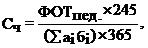 где: - средняя расчетная единица за один академический час работы педагогического работника, осуществляющего образовательный процесс в соответствии с учебным планом;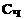  - фонд оплаты труда педагогических работников, осуществляющих образовательный процесс в соответствии с учебным планом;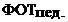 () - сумма ученикочасов по учебному плану;  - количество учащихся в классе;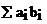 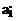  - количество часов за год по учебному плану в классе на одного обучающегося;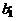 - переменное значение, обозначающее 1-й, 2-й,... 11- классы;  245 - количество дней в учебном году; 365 - количество дней в году.	2.6. На педагогическую работу в школу принимаются лица, имеющие необходимую профессионально-педагогическую квалификацию, соответствующую требованиям квалификационной характеристики по должности и полученной специальности, подтвержденную документами государственного образца об уровне образования и (или) квалификации.3. Порядок и условия оплаты труда директора Учреждения, заместителей директора и главного бухгалтера3.1. Заработная плата директора Учреждения устанавливается на основании трудового договора с учредителем Учреждения. Заработная плата директора Учреждения устанавливается в соответствии с группой по оплате труда руководителя общеобразовательного учреждения в январе и сентябре и рассчитывается по формулеЗПр = ЗПср x Кр x Ккв x Кзн + Ср,где:ЗПр - заработная плата руководителя общеобразовательного учреждения;ЗПср - средняя заработная плата педагогических работников, осуществляющих образовательный процесс в соответствии с учебным планом в данном общеобразовательном учреждении, за январь и за сентябрь;Кр - коэффициент, установленный в соответствии с группами по оплате труда руководителей общеобразовательных учреждений в следующих размерах:1-я группа - 1,8;2-я группа - 1,4;3-я группа - 1,2;4-я группа - 1,1;Ккв - коэффициент, учитывающий квалификацию руководителя, который устанавливается в следующих размерах:1,1 - для руководителей, имеющих высшую категорию;1 - для руководителей, имеющих первую категорию;Кзн - повышающий коэффициент за ученую степень доктора наук, кандидата наук, почетное звание СССР, Российской Федерации или Самарской области, соответствующее профилю выполняемой работы, орден СССР, орден Российской Федерации, полученный за достижения в сфере образования, который устанавливается в следующих размерах:1,2 - за ученую степень доктора наук;1,1 - за ученую степень кандидата наук, почетное звание СССР, Российской Федерации или Самарской области, соответствующее профилю выполняемой работы, орден СССР, орден Российской Федерации, полученный за достижения в сфере образования - устанавливается по одному основанию по выбору работника;Ср - величина стимулирующих выплат руководителю общеобразовательного учреждения.Виды, порядок и условия установления стимулирующих выплат руководителю общеобразовательного учреждения утверждаются министерством образования и науки Самарской области. Размер стимулирующих выплат руководителю общеобразовательного учреждения устанавливается учредителем (учредителями).3.2. Заработная плата заместителей директора, главного бухгалтера Учреждения устанавливается директором Учреждения в соответствии с группой по оплате труда руководителя общеобразовательного учреждения 2 раза в год, в январе и в сентябре, и рассчитывается по формулеЗПр = ЗПср x Кр x Ккв x Кзн + Ср,где:ЗПр - заработная плата заместителей руководителя, главного бухгалтера общеобразовательного учреждения;ЗПср - средняя заработная плата педагогических работников, осуществляющих образовательный процесс в соответствии с учебным планом в данном общеобразовательном учреждении, за январь и за сентябрь;Кр - коэффициент, установленный в соответствии с группами по оплате труда руководителей общеобразовательных учреждений в следующих размерах:1-я группа - до 1,5;2-я группа - до 1,3;3-я группа - до 1,1;4-я группа - до 1,0;Ккв - коэффициент, учитывающий квалификацию заместителей руководителя, который устанавливается в следующих размерах:1,1 - для заместителей руководителя, имеющих высшую категорию;1 - для заместителей руководителя, имеющих первую категорию;Кзн - повышающий коэффициент за ученую степень доктора наук, кандидата наук, почетное звание СССР, Российской Федерации или Самарской области, соответствующее профилю выполняемой работы, орден СССР, орден Российской Федерации, полученный за достижения в сфере образования, который устанавливается в следующих размерах:1,2 - за ученую степень доктора наук;1,1 - за ученую степень кандидата наук, почетное звание СССР, Российской Федерации или Самарской области, соответствующее профилю выполняемой работы, орден СССР, орден Российской Федерации, полученный за достижения в сфере образования - устанавливается по одному основанию по выбору работника;Ср - величина стимулирующих выплат заместителю руководителя, главному бухгалтеру общеобразовательного учреждения.3.3. Заработная плата директора Учреждения, заместителей директора и главного бухгалтера Учреждения устанавливается в пределах фонда оплаты труда прочего персонала.3.4. Порядок отнесения к группам по оплате труда руководителей общеобразовательных учреждений устанавливается органом управления образованием.4. Порядок и условия оплаты труда учебно-вспомогательного персонала, служащих и рабочих 4.1. Должностные оклады (оклады) работников Учреждения, за исключением руководителя, заместителя руководителя, главного бухгалтера и педагогических работников, осуществляющих образовательный процесс в соответствии с учебным планом, определяются в соответствии с постановлением Правительства Самарской области от 29.10.2008 № 431 "Об оплате труда работников подведомственных министерству образования и науки Самарской области образовательных учреждений и учреждений, созданных для реализации отдельных функций государственного управления в сфере образования и науки, и утверждении методик расчета норматива финансового обеспечения образовательной деятельности на одного обучающегося (воспитанника)" в соответствии с профессиональными квалификационными группами должностей работников и профессий рабочих.4.2. Выплаты компенсационного характера устанавливаются в соответствии с настоящим Положением с учетом трудового законодательства.4.3. Выплаты стимулирующего характера устанавливаются в соответствии с настоящим Положением с учетом трудового законодательства.4.4. Особенности оплаты труда работника по должности «уборщик служебных помещений»:4.4.1. Должность «Уборщик служебных помещений» вводится в Учреждении из расчета 1 штатная единица на каждые 500 кв. м площади, подлежащей уборке, но не менее 1 штатной единицы на Учреждение.4.4.2. Нормы площади рассчитываются с учетом того времени, которое занимает уборка помещения, загруженности помещения, типа уборки, частоты уборки помещения в день.Все нормы площади для уборки помещений уборщиком служебных помещений высчитываются с учетом того времени, которое занимает уборка того или иного помещения.Норма уборки помещения на единицу уборщика служебных помещений на 1 кв. м убираемой площади должна составлять около 0,3 мин – при сухой уборке пола – и 0,7 мин – при выполнении влажной	 уборки с применением моющих растворов.Учитывается так же загруженность помещения:- в незагруженных помещениях (холлы, коридоры и т.д.) – норма площади считается 1000 кв. м на 1 штатную единицу уборщика служебных помещений;- в малозагруженных помещениях (лестницы, актовые и спортивные залы и т.д.) – норма площади считается 700 кв. м. на 1 штатную единицу уборщика служебных помещений;- в сильнозагруженных помещениях (классы, служебные кабинеты и т.д.) - норма площади считается 300 кв. м на 1 штатную единицу уборщика служебных помещений;- в санитарных помещениях - норма площади считается 300 кв. м на 1 штатную единицу уборщика служебных помещений;5. Нормы рабочего времени, нормы учебной нагрузки и порядок ее распределения	5.1. Рабочее время работников – время, в течение которого работник в соответствии с Правилами внутреннего трудового распорядка и условиями трудового договора должен исполнять трудовые обязанности, а также иные периоды времени, которые в соответствии с законами и иными нормативными правовыми актами относятся к рабочему времени.5.2. Для руководящих работников, работников из числа администрации, хозяйственного, учебно-вспомогательного персонала нормальная продолжительность рабочего времени не может превышать 40 часов в неделю (ст.91 ТК РФ), для женщин, работающих в сельской местности устанавливается 36-часовая рабочая неделя (ст.320 ТК РФ).5.3. В соответствии  со ст. 333 ТК РФ для педагогических работников устанавливается сокращенная продолжительность рабочего времени не более 36 часов в неделю. Конкретная продолжительность рабочего времени педагогических работников установлена Приказом Министерства образования и науки РФ от 22 декабря 2014 г. № 1601 «О продолжительности рабочего времени (нормах часов педагогической работы за ставку заработной платы) педагогических работников и о порядке определения учебной нагрузки педагогических работников, оговариваемой в трудовом договоре» (с изменениями).5.4. Конкретная продолжительность рабочего времени педагогических работников устанавливается с учетом норм часов педагогической работы, установленных за ставку заработной платы, объемов учебной нагрузки, выполнения дополнительных обязанностей, возложенных на них Правилами внутреннего трудового распорядка школы.Продолжительность рабочего времени педагогических работников школы и филиалов включает преподавательскую работу, воспитательную, а также другую педагогическую работу, предусмотренную должностными обязанностями и режимом рабочего времени, утвержденными в установленном порядке.5.5. Учебная нагрузка педагогического работника, оговариваемая в трудовом договоре, может ограничиваться верхним пределом в случаях, предусмотренных уполномоченным Правительством Российской Федерации федеральным органом исполнительной власти.5.6. На период непредвиденного отсутствия работника, по производственной необходимости, для его замены разрешается привлечение к работам других работников данной категории с их согласия.5.7. Работодатель обязуется вести учет времени, фактически отработанного каждым работником.5.8.Порядок и условия почасовой оплаты труда педагогических работников школы и филиалов:5.8.1. Почасовая оплата труда педагогических работников школы  и филиалов применяется при оплате:5.8.2. За часы, выполненные в порядке замещения отсутствующих по болезни или другим причинам учителей, преподавателей и других педагогических работников;  5.8.3. За дополнительные  часы,  проведенные сверх установленной тарификацией нормы часов педагогической нагрузки (не более 300 часов в год).5.8.4. Оплата труда за замещение отсутствующего учителя (другого педагогического работника) производится со дня начала замещения за все часы фактической преподавательской работы на общих основаниях с соответствующим увеличением недельной (месячной) учебной нагрузки путем регистрации отработанных часов в табеле учета использования рабочего времени и расчета заработной платы.6. Выплаты компенсационного характера работникам школы и филиалов6.1. Работникам школы и филиалов, в том числе заместителям директора и главному бухгалтеру устанавливаются следующие выплаты компенсационного характера:1) доплата за работу с вредными и (или) опасными и иными особыми условиями труда;2) доплата за работу в ночное время;3) доплата за работу в выходные и нерабочие праздничные дни;4) доплата за сверхурочную работу;5) доплата за совмещение профессий (должностей);6) доплата за расширение зоны обслуживания, увеличение объема работы;7) доплата за исполнение обязанностей временно отсутствующего работника без освобождения от работы, определенной трудовым договором;8) доплата за выполнение работ различной квалификации;9) надбавка за работу с обучающимися с ограниченными возможностями здоровья (в том числе с задержкой психического развития).Выплаты компенсационного характера за работу в условиях, отклоняющихся от нормальных и доплаты работникам, занятым на тяжелых работах, работах занятых с вредными и (или) опасными и иными особыми условиями труда, предусмотренные трудовым законодательство, устанавливаются к должностным окладам, окладам (ставкам заработной платы, тарифным ставкам) работников школы и филиалов без учета доплат и надбавок.6.2. Компенсационные доплаты за работу в условиях, отклоняющихся от нормальных и доплаты работникам, занятым на тяжелых работах, работах занятых с вредными и (или) опасными и иными особыми условиями труда, предусмотренные трудовым законодательством:6.2.1. За работу в ночное время с 22-00 до 06-00 часов (ст. 154 ТК РФ) – 35% за часы фактической работы в ночное время.6.2.2. За работу в выходные и праздничные дни (ст. 153 ТК РФ) - работникам, получающим оклад (должностной оклад):- в размере не менее одинарной дневной или часовой ставки (части оклада (должностного оклада) за день или час работы) сверх оклада (должностного оклада), если работа в выходной или нерабочий праздничный день производилась в пределах месячной нормы рабочего времени,- в размере не менее двойной дневной или часовой ставки (части оклада (должностного оклада) за день или час работы) сверх оклада (должностного оклада),если работа производилась сверх месячной нормы рабочего времени.	По желанию работника, работавшего в выходной или нерабочий праздничный день, ему может быть предоставлен другой день отдыха. В этом случае работа в выходной или нерабочий праздничный день оплачивается в одинарном размере, а день отдыха оплате не подлежит.	6.2.3. Доплаты работникам, занятым на тяжелых работах, работах с вредными и (или) опасными и иными особыми условиями труда (ст. 147 ТК РФ) - устанавливаются по результатам специальной оценки условий труда с целью обеспечения безопасности работников в процессе выполнения их трудовой деятельности и реализации прав на рабочие места, соответствующие государственным нормативным требованиям охраны труда. Выплаты производятся не менее 4 % к должностному окладу.	6.2.4. При совмещении профессий (должностей), расширении зоны обслуживания, увеличении объема работы, исполнение обязанностей отсутствующего работника без освобождения от работы, определенной трудовым договором, работнику производится доплата, размер которой устанавливается приказом по Учреждению  с учетом содержания и (или) объема дополнительной работы (статьи 60.2 и 151 Трудового кодекса Российской Федерации).	6.2.5. Сверхурочная работа (ст. 152 ТК РФ) - первые два часа работы не менее чем в полуторном размере, за последующие часы - не менее чем в двойном размере. Конкретные размеры оплаты за сверхурочную работу могут определяться трудовым договором. По желанию работника сверхурочная работа вместо повышенной оплаты может компенсироваться предоставлением дополнительного времени отдыха, но не менее времени, отработанного сверхурочно.6.2.6. К иным обязательным выплатам из специальной части фонда оплаты труда относятся:доплата педагогическим работникам за работу с родителями, проверку тетрадей и письменных работ, заведование элементами инфраструктуры (учебными кабинетами, мастерскими и т.д.), консультации и дополнительные занятия с обучающимися и другие доплаты за осуществление деятельности, не предусмотренной должностными обязанностями работников;надбавка за ученую степень доктора наук, кандидата наук, почетное звание СССР, Российской Федерации или Самарской области, соответствующее профилю выполняемой работы, орден СССР или Российской Федерации, полученный за достижения в сфере образования, и иные надбавки в соответствии с федеральным законодательством.	6.2.7. Прочие доплаты, в том числе доплаты работникам за работу, не входящую в круг основных должностных обязанностей, для реализации поставленных целей устанавливаются работникам школы и филиалов, в том числе заместителям директора и главному бухгалтеру в соответствии с: 6.3. Надбавки выплачиваются одновременно с заработной платой и учитываются во всех случаях исчисления среднего заработка.6.4. Доплаты устанавливаются в пределах специального фонда оплаты труда приказом руководителя Учреждения.6.5. Доплаты могут быть установлены на определенный период за фактически отработанное время или выполнение конкретного объема работ, как основным работником, так и работающим по совместительству.6.6. Размер доплаты отменяется или уменьшается при ухудшении качества работы, при невыполнении работником конкретного объема работ и оформляется приказом руководителя по Учреждению.6.7. Доплаты могут	 быть	установлены вновь принятым на работу работникам.6.8. Размер доплат может быть сокращен в условиях чрезвычайного бюджетного финансирования приказом по Учреждению.6.9. Директору Учреждения компенсационные доплаты устанавливаются на основании приказов (распоряжений) Северо-Восточного управления министерства образования и науки Самарской области.7. Выплаты стимулирующего характера работникам школы и филиалов7.1. Виды и условия для установления, снижения или отмены стимулирующих выплат.7.1.1. Стимулирующие выплаты осуществляются в пределах стимулирующей части фонда оплаты труда и распределяются следующим образом:-	до 10% средств стимулирующего фонда направляются на разовые стимулирующие выплаты по основаниям и критериям, определённым настоящим Положением;-	не менее 90% средств стимулирующего фонда направляются на ежемесячные стимулирующие выплаты по количеству баллов набранных по «Листам оценивания результативности и качества работы».	Экономия по стимулирующему фонду должна быть выплачена в 100% объеме по результатам квартала.7.1.2. Работникам школы и филиалов могут устанавливаться следующие виды выплат стимулирующего характера:1) надбавки за интенсивность и напряженность работы;2) надбавки за результативность и качество работы(эффективность труда);3) надбавки за выслугу лет;4) разовые премиальные выплаты.	7.1.4. Необходимыми условиями для назначения стимулирующих выплат в соответствии с критериями, позволяющими оценить результативность и качество работы (эффективность труда) работников Учреждения являются:стаж работы в должности не менее 4 месяцев ( в том числе по предыдущему месту работы);отсутствие случаев травматизма во время образовательного процесса , во время которого ответственность за жизнь и здоровье обучающихся  или воспитанников была возложена на данного работника;отсутствие дисциплинарных взысканий;своевременное предоставление работниками материалов по самоанализу деятельности.      7.1.5. Размеры выплат из стимулирующей части фонда оплаты труда работникам школы и филиалов устанавливаются по результатам оценки «Листов оценивания результативности и качества работы ( эффективность труда)».Листы оценивания результативности и качества  работы конкретного работника Учреждение разрабатывает и утверждает самостоятельно. Перечень критериев и формализованных качественных и количественных показателей, позволяющих оценить результативность и качество работы (эффективность труда)  для каждой категории работников разрабатывается Учреждением самостоятельно в соответствии с  Приказом министерства образования и науки Самарской области от 31.08.2021г № 412-од «Об оценке результативности и качества работы (эффективности труда) работников государственных образовательных организаций Самарской области, подведомственных министерству образования и науки Самарской области и о признании утратившими силу отдельных приказов министерства образования и науки Самарской области» и Методическими рекомендациями   утвержденными  Распоряжением  министерства образования и науки Самарской области от 29 .09.2021г №887-р «Об утверждении методических рекомендаций по распределению стимулирующего фонда оплаты труда работников подведомственных министерству образования и науки Самарской области образовательных учреждений и учреждений, созданных для реализации отдельных функций государственного управления в сфере образования и  науки , в части установления надбавки за результативность и качество работы(эффективность труда). Разработка показателей и критериев эффективности работы осуществляется с учетом следующих принципов:а) объективность - размер вознаграждения работника должен определяться на основе объективной оценки результатов его труда;б) предсказуемость - работник должен знать, какое вознаграждение он получит в зависимости от результатов своего труда;в) адекватность - вознаграждение должно быть адекватно трудовому вкладу каждого работника в результат деятельности всего учреждения, его опыту и уровню квалификации;г) своевременность - вознаграждение должно следовать за достижением результата;д) прозрачность - правила определения вознаграждения должны быть понятны каждому работнику.7.1.6. Ежемесячные стимулирующие выплаты:-  назначаются из стимулирующего фонда оплаты труда работников  2 раза в год (01 сентября и 01 января) по итогам работы работников  за «оцениваемый период» ; - оцениваемый период – 1год : с 01 сентября прошедшего года по 31 августа текущего года;- устанавливаются исходя из количества баллов, набранных  работником, по результатам оценки «Листов оценивания результативности и качества работы ( эффективность труда)»;- выплачиваются ежемесячно за фактически отработанное время на протяжении всего периода выплат ; - период, на который устанавливается надбавка- 1 год : с  01сентября текущего года по 31 августа будущего года. Пересмотр стимулирующих выплат с 01 января может быть осуществлен не у всех работников, а только у тех, кому это необходимо  при соблюдении условий п. 7.1.4. настоящего Положения по представлению руководителя Учреждения.7.1.7. Ежемесячные стимулирующие выплаты принятым в текущем году работникам (кроме педагогических работников) устанавливается при соблюдении условий п. 7.1.4. настоящего Положения, в размере стоимости 1-го балла, действующей в Учреждении на момент установления стимулирующих выплат данным работникам до окончания периода выплат.  7.1.7.1. Ежемесячные стимулирующие выплаты принятым в текущем году педагогическим работникам, впервые трудоустраивающимся на педагогическую должность в общеобразовательное Учреждение, устанавливается при соблюдении условий п. 7.1.4. настоящего Положения, в размере стоимости 1-го балла, действующей в Учреждении на момент установления стимулирующих выплат данным работникам до окончания периода выплат.  7.1.7.2. Ежемесячные стимулирующие выплаты принятым в текущем году педагогическим работникам, трудоустраивающимся на ту же педагогическую должность в общеобразовательное учреждение в порядке перевода из другого общеобразовательного учреждения Самарской области или трудоустраивающегося на ту же педагогическую должность в течение шестидесяти календарных дней после увольнения из другого общеобразовательного учреждения Самарской области, устанавливаются согласно представленным Листам оценивания и подтверждающим материалам.  Размер ежемесячных стимулирующих выплат устанавливается исходя из количества баллов, набранных педагогическим работником, по стоимости за 1 балл, действующей в Учреждении на момент установления стимулирующих выплат данному работнику до окончания периода выплат.7.1.8. Работнику, восстановленному на работу, на прежнюю должность после военной службы или альтернативной гражданской службы, ежемесячные стимулирующие выплаты сохраняются и устанавливаются в том размере, который был определен до призыва на военную или альтернативную службу.7.1.9. Работнику, приступившему к своим трудовым обязанностям после отпуска по уходу за ребенком, ежемесячные стимулирующие выплаты устанавливается при соблюдении условий п. 7.1.4. настоящего Положения, в размере стоимости  1-го балла, действующей в Учреждении на момент установления стимулирующих выплат данному работнику до окончания периода выплат.7.1.10. Работнику, приступившему к трудовым обязанностям после длительного отпуска педагогических работников (1 год) ежемесячные стимулирующие выплаты устанавливается при соблюдении условий п. 7.1.4. настоящего Положения, в размере стоимости 1-го балла, действующей в Учреждении на момент установления стимулирующих выплат данному работнику до окончания периода выплат.7.1.11. В случае увольнения работника по собственному желанию и принятия его на работу на прежнюю должность (в течение шестидесяти дней включительно) ежемесячные стимулирующие выплаты сохраняются и устанавливаются в размере, установленном до дня увольнения.7.1.12. При переходе работника с одной педагогической должности школы, филиала на другую педагогическую должность школы, филиала размер ежемесячных  стимулирующих выплат сохраняется до конца периода выплат.7.1.13. При переходе работника с одной педагогической должности школы, филиала на другую (или аналогичную) педагогическую должность в дошкольное структурное подразделение, ежемесячные стимулирующие выплаты устанавливаются при соблюдении п. 7.1.4 настоящего Положения, в соответствии с представленными Листами оценивания и подтверждающим материалом, стоимость  1 балла  по каждому разделу стимулирующих выплат применяется та, которая действует в дошкольном структурном подразделении на момент установления стимулирующих выплат работнику до окончания периода выплат.При переходе работника с одной педагогической должности школы, филиала на другую (или аналогичную) педагогическую должность в структурное подразделение дополнительного образования, ежемесячные стимулирующие выплаты устанавливаются при соблюдении п. 7.1.4 настоящего Положения, в размере стоимости  1-го балла, действующей в структурном подразделении дополнительного образования на момент установления стимулирующих выплат данному работнику до окончания периода выплат.	7.1.14. Размер стимулирующих выплат директору учреждения устанавливаются учредителем по согласованию с руководителем Северо-Восточного управления министерства образования и науки Самарской области на основании предоставленного им Листа эффективности (качества) работы руководителя, согласованного с Управляющим советом Учреждения.Сумма стимулирующих выплат директору учреждения ограничивается максимальными размерами – не более 3% от стимулирующего фонда.7.1.15. Отмена или снижение ежемесячных стимулирующих выплат, установление срока отмены или снижения выплат  производится на основании   приказа по Учреждению по согласованию с Профкомом Учреждения с момента появления одного из следующих оснований: -	при наличии дисциплинарного взыскания, обоснованного обращением граждан по поводу конфликтных ситуаций, возникших в учреждении;-	нарушения санитарно-эпидемиологического режима, инструкций по охране жизни и здоровья детей, правил охраны труда и пожарной безопасности, последствия которых представляли угрозу для жизни и здоровья участников образовательных отношений;-	нарушение трудовой дисциплины;-	наличие замечаний контролирующих органов;-	наличие обоснованных жалоб родителей.Сроки отмены или снижения выплат : 3 месяца, 6 месяцев, год.Ежемесячные стимулирующие выплаты отменяются без предварительного уведомления работника за два месяца на основании приказа руководителя по Учреждению.7.2.  Порядок назначения ежемесячных стимулирующих выплат работникам школы и филиалов7.2.1. Выплаты стимулирующего характера определяются по критериям и показателям позволяющим оценить  результативность и качество работы (эффективность труда) (Приложение №2), внесенным в  Листы оценивания результативности и качества  работы. Форма Листа оценивания согласовывается  с Управляющим советом и утверждается директором Учреждения.7.2.2. В Учреждении  до 20 августа текущего года приказом директора создаются следующие комиссии: - Общешкольная комиссия по оценке результативности и качества работы (эффективности труда) работников Учреждения-    Комиссии по оценке  результативности  и качества работы (эффективности труда) работников школы, СП.7.2.3. В соответствии с установленными критериями, содержащимися в Листах оценивания, педагогические работники и другие сотрудники школы, СП   и филиалов представляют в комиссии учреждения 1 раз в год до 22 августа текущего года материалы самоанализа деятельности(Лист оценивания) и  подтверждающий материал за «оцениваемый период».7.2.4. Отказ в приеме документов самоанализа в установленные сроки не допускается.7.2.5. Комиссии школы, СП  обязаны рассмотреть поступившие документы в течение 2-х календарных дней и представить аналитические документы (листы оценивания, решение комиссии школы и  СП) на утверждение в общешкольную комиссию. Общешкольная комиссия рассматривает документы работников школы, СП   в течение 3-х календарных дней.7.2.6. Комиссия вправе приглашать на заседание работников, с целью уточнения материалов, информации и других данных по самоанализу.7.2.7. Заседания Комиссии считаются правомочными, если на нем присутствует большинство членов. Решения комиссии не пересматриваются.7.2.8. Председатель  Общешкольной комиссии и руководитель Учреждения передают решение общешкольной комиссии  на согласование в Управляющий совет школы  в течении 2-х дней.Управляющий совет  школы  рассматривает представленные материалы  в течение 2-х дней. После согласования руководитель  в течение 2-х дней издает приказ по Учреждению, в котором утверждает количество  стимулирующих баллов для  расчета стоимости 1-го балла и  назначения стимулирующих выплат,  списки работников на стимулирующие выплаты на «период выплат» - с 01 сентября по 31 декабря и с 01 января по 31 августа, при условии изменения размера стимулирующего фонда оплаты труда.7.2.9. На заседаниях комиссий ведутся протоколы. Протокол Общешкольной комиссии  подписывается всеми членами комиссии, книга протоколов хранится в учреждении в течение 5 лет. Листы оценивания и подтверждающий материал работников школы и филиалов хранятся  в школе, СП  до назначения новых стимулирующих выплат, за их сохранность несет ответственность директор Учреждения, заместители директора по структурным подразделениям. 7.2.10. Размер ежемесячных стимулирующих выплат административного, хозяйственного и учебно-вспомогательного персонала устанавливается по формуле: Ст 1б.= ОФ СТ. выплат  для АХ и УВ персонала /Об.кол-во баллов АхиУВ песоналом( Ст.-стоимость, ОФ СТ –общий фонд стимулирующих , АХ- административно- хозяйственный, УВ- учебно-вспомогательный)Размер стимулирующей выплаты для административно хозяйственного и учебно-вспомогательного персонала высчитывается как произведение  стоимости одного бала и количества баллов набранное работником.7.2.11. Размер ежемесячных стимулирующих выплат педагогических работников, осуществляющих учебный процесс, устанавливается по формуле: Ст 1б.= ОФ СТ.выплат пед.работников / Общее количество баллов, набранное всеми педагогами в данном периоде ( Ст.-стоимость, ОФ СТ –общий фонд стимулирующих).Размер стимулирующей выплаты для педагога высчитывается как произведение  стоимости одного бала и количества баллов набранное педагогическим работником.7.2.12. Установление показателей, не связанных с результативностью труда, не допускается.7.2.13. В случае применения к работнику дисциплинарного наказания, ежемесячные стимулирующие выплаты снимаются с момента получения работником дисциплинарного взыскания приказом руководителя  по Учреждению по согласовани с Профкомом.7.2.14. Критерии и оценка показателей качества работы руководителя Учреждения производится на основании Листа эффективности (качества) работы руководителя, Положения о распределении стимулирующего фонда руководителей и оформляется приказом по СВУ МОиН СО.7.2.15. Критерии качества работы заместителей директора школы утверждаются приказом директора по учреждению.177.2.16. Оценка деятельности заместителей директора школы проводится на основании Листов оценивания .7.2.17. Ежемесячная надбавка за выслугу лет устанавливается работникам по профессиональным квалификационным группам должностей "Педагогические работники", "Работники физической культуры и спорта", "Работники сельского хозяйства", "Работники, должности которых не отнесены к профессиональным квалификационным группам", "Медицинские и фармацевтические работники", "Работники культуры, искусства и кинематографии", "Работники печатных средств массовой информации", "Руководители, специалисты и служащие", "Учебно-вспомогательный персонал второго уровня" в следующих размерах:при выслуге от 3 до 10 лет - 2% должностного оклада;при выслуге свыше 10 лет - 4% должностного оклада.Основным документом для определения стажа работы в должности, в соответствии с которым устанавливается размер надбавки за выслугу лет, является трудовая книжка. При отсутствии трудовой книжки, а также в случае, когда в трудовой книжке содержатся неправильные и неточные сведения либо отсутствуют записи об отдельных периодах работы, в подтверждение периодов работы принимаются письменные трудовые договоры, оформленные в соответствии с трудовым законодательством, действовавшим на день возникновения соответствующих правоотношений, трудовые книжки колхозников, справки, выдаваемые работодателями или соответствующими государственными (муниципальными) органами, выписки из приказов, лицевые счета и ведомости на выдачу заработной платы.Для определения размера надбавки время работы в образовательных учреждениях всех типов и форм собственности в должностях, отнесенных к профессиональным квалификационным группам должностей, указанным в настоящем пункте, суммируется.Выплата надбавки за выслугу лет производится со дня возникновения у работника образовательного учреждения права на получение ежемесячной стимулирующей выплаты.7.3. Порядок и основание назначения разовых стимулирующих выплат работникам школы и филиалов7.3.1. Приказом руководителя по Учреждению могут устанавливаться разовые стимулирующие выплаты (премии) конкретным работникам за достижение высоких результатов.7.3.2. Премирование по итогам работы осуществляется при наличии  экономии фонда оплаты труда.7.3.3. Премия не выплачивается работникам, получившим дисциплинарное взыскание, до его снятия.    7.3.4.Критерии и показатели начисления разовых стимулирующих выплат:7.3.5. Порядок назначения разовой стимулирующей выплаты: - заместители директора школы, руководители  филиалов, служб представляют руководителю Учреждения кандидатуры на премирование с краткой характеристикой результата деятельности работника;На основании данных представлений директор Учреждения принимает решение о премировании работников и издает приказ по Учреждению о премировании работников.7.3.6. Разовые стимулирующие выплаты (премии), предусмотренные системой оплаты труда, учитываются во всех случаях исчисления среднего заработка.8. Порядок выплаты материальной помощи работникам школы и филиалов.8.1. Работникам школы и филиалов может быть выплачена материальная помощь за счёт средств, высвободившихся в результате экономии фонда оплаты труда.8.2. Материальная помощь выплачивается в следующих случаях:- длительное заболевание, требующего дорогостоящего лечения, подтверждённое соответствующими документами;- тяжёлое финансовое положение, связанное с последствиями стихийных бедствий (землетрясения, пожара, наводнения и других форс - мажорных обстоятельств);- смерть близких родственников (родителей, супруга (супруги), детей).8.3. Основанием для рассмотрения вопроса о предоставлении работнику материальной помощи является заявление работника с приложением подтверждающих документов.8.4. Решение об оказании материальной помощи и её размере принимается директором Учреждения.8.5. На выплату материальной помощи направляются средства, полученные в результате экономии фонда оплаты труда.9. Оплата труда работников школы при осуществлении школьных перевозок9.1. Объём средств областного бюджета на выплату заработной платы водителям школьных автобусов, сопровождающим воспитателям и размеры надбавок, устанавливаемых в зависимости от стажа работы водителем автобуса и количества километров, проезжаемых школьным автобусом в день определяется по методике, утверждённой постановлением Правительства Самарской области от 24.12.2007 года № 267 «Об установлении отдельных расходных обязательств Самарской области» (в последней редакции).9.2. Объем средств областного бюджета на выплату надбавок определяется по формуле:ОДФС = (CY1N1+ CY2N2+ CY3N3 + CX1K1+ CX2K2 + CX3K3) х n х 12,
где ОДФС - объем средств областного бюджета на выплату надбавок; С - размер оклада водителя школьного автобуса; Y1, Y2, Y3- размер надбавки с учетом стажа работы водителем автобуса;
N1, N2, N3 - количество водителей, имеющих соответствующий стаж работ водителем автобуса;
X1, X2, X3 - размер надбавки, учитывающий среднее количество километров, проезжаемых школьным автобусом в день;
K1, K2, K3 - число водителей школьных автобусов, проезжающих среднее количество километров в день;
n - коэффициент увеличения фонда оплаты труда на величину расходов на уплату страховых взносов в Пенсионный фонд Российской Федерации, Фонд социального страхования Российской Федерации, Федеральный фонд обязательного медицинского страхования и территориальные фонды обязательного медицинского страхования, а также на обязательное социальное страхование от несчастных случаев на производстве и профессиональных заболеваний. 9.3. Размер оклада водителя школьного автобуса устанавливается в соответствии с окладами водителя автомобиля второго квалификационного уровня, утвержденными постановлением Правительства Самарской области от 29.10.2008 № 431 «Об оплате труда работников подведомственных министерству образования и науки Самарской области образовательных учреждений и учреждений, созданных для реализации отдельных функций государственного управления в сфере образования и науки, и утверждении методик расчета норматива бюджетного финансирования на одного обучающегося (воспитанника)».9.4. В зависимости от стажа работы водителем автобуса устанавливаются надбавки:Y1 - до 100%, если стаж работы составляет от 3 до 5 лет;
Y2 - до 125%, если стаж работы составляет от 5 до 10 лет;
Y3 - до 150%, если стаж работы составляет свыше 10 лет.9.5. В зависимости от среднего количества километров, проезжаемых школьным автобусом в день, устанавливаются надбавки:
X1 - до 100%, если среднее количество километров не превышает 40 км;
X2 - до 125%, если среднее количество километров составляет от 41 до 70 км;
X3 - до 150%, если среднее количество километров превышает 70 км.9.6. Размеры надбавок водителю школьного автобуса устанавливаются руководителем Учреждения в соответствии с нормами трудового законодательства согласно настоящей Методике.9.7. Средства областного бюджета, выделяемые на выплату надбавок водителям школьных автобусов, не могут быть использованы Учреждением на иные цели.9.8. Установленные в соответствии с настоящей Методикой надбавки водителю школьного автобуса в совокупности не должны превышать 300 % от размера оклада водителя, установленного в соответствии с окладом.9.9. При расчёте фонда оплаты водителей и сопровождающих воспитателей предусматриваются стимулирующие выплаты в размере 25% от тарифной части, которые устанавливаются работникам в соответствии с Положением.9.10. В штатном расписании, установленном для обеспечения школьных перевозок предусматривается на 1 штатную единицу водителя не более 0,5 штатной единицы сопровождающего воспитателя.Раздел. III. Оплата труда работников структурных подразделений ГБОУ СОШ им. М. К. Овсянникова с. Исаклы1. Оплата труда работников структурных подразделений, реализующих общеобразовательные программы дошкольного образования1.1. Общие положения1.1.1.  Настоящее Положение определяет порядок оплаты труда и распределения компенсационных выплат, стимулирующей части фонда оплаты труда работников структурных подразделений Учреждения, реализующих программы дошкольного образования (далее – дошкольное структурное подразделение).1.1.2. Заработная плата работника дошкольного структурного подразделения представляет собой вознаграждение за труд в зависимости от квалификации работника, сложности, количества, качества и условий выполняемой работы, компенсационных и иных обязательных выплат, а также стимулирующих выплат.1.1.3. Формирование фонда оплаты труда работников дошкольного структурного подразделения осуществляется на основании утвержденного Постановления Правительства Самарской области от 10.09.2008г. № 353 «Об оплате труда работников государственных дошкольных образовательных учреждений Самарской области и утверждении Методики расчёта нормативов бюджетного финансирования расходов на реализацию общеобразовательной программы дошкольного образования на одного воспитанника в государственных дошкольных образовательных учреждениях Самарской области и муниципальных дошкольных образовательных учреждениях» (с изменениями).1.1.4. Фонд оплаты труда работников дошкольного структурного подразделения состоит из базовой части и стимулирующей части, а также объема средств областного бюджета в целях доведения заработной платы работников дошкольных структурных подразделений до уровня установленного федеральным законом МРОТ. Размеры базовой и стимулирующей частей устанавливается Правительством Самарской области (Приложение №3).1.1.5. В базовую часть фонда оплаты труда работников дошкольных структурных подразделений включается оплата труда работников исходя из должностных окладов, компенсационных выплат и иных обязательных выплат.1.1.6. Размеры должностных окладов, окладов (ставок заработной платы, тарифных ставок) (далее должностные оклады) работникам дошкольных структурных подразделений устанавливается в соответствии с постановления Правительства Самарской области от 10.09.2008г. № 353 «Об оплате труда работников государственных дошкольных образовательных учреждений Самарской области и утверждении Методики расчёта нормативов бюджетного финансирования расходов на реализацию общеобразовательной программы дошкольного образования на одного воспитанника в государственных дошкольных образовательных учреждениях Самарской области и муниципальных дошкольных образовательных учреждениях» (с изменениями), штатным расписанием (тарификационным списком), утверждаемым руководителем Учреждения.1.1.7. Должностные оклады руководящим, педагогическим работникам и прочим специалистам, работающим в сельской местности, повышаются на 25 процентов.1.1.8. Повышение должностных окладов работников дошкольных структурных подразделений устанавливается на основании нормативных документов Правительства Самарской области.1.1.9. Штатное расписание и тарификационный список работников дошкольных структурных подразделений формируется два раза в год: на 01 сентября и на 01 января, и утверждаются руководителем Учреждения в соответствии с утвержденной структурой Учреждения, в зависимости от реальной потребности подразделений, объемов выполняемых ими работ, сформировавшейся инфраструктуры, обслуживаемых площадей, сооружений и оборудования, сложившейся и предусмотренной Уставом Учреждения структурой управления.1.1.10. Изменения к штатному расписанию дошкольных структурных подразделений  вносятся на основании  приказов руководителя по Учреждению.1.1.11. Сложившаяся экономия по фонду оплаты труда за период (месяц, квартал, год) может быть направлена на разовые выплаты стимулирующего характера, материальную помощь и иные выплаты в соответствии с настоящим Положением.1.2. Нормы рабочего времени	1.2.1. Рабочее время работников – время, в течение которого работник в соответствии с Правилами внутреннего трудового распорядка и условиями трудового договора должен исполнять трудовые обязанности, а также иные периоды времени, которые в соответствии с законами и иными нормативными правовыми актами относятся к рабочему времени.1.2.3. Для руководящих работников, работников из числа администрации, хозяйственного, учебно-вспомогательного персонала нормальная продолжительность рабочего времени не может превышать 40 часов в неделю (ст.91 ТК РФ), для женщин, работающих в сельской местности устанавливается 36-часовая рабочая неделя (ст.320 ТК РФ).1.2.4. В соответствии  со ст.333 ТК РФ для педагогических работников устанавливается сокращенная продолжительность рабочего времени не более 36 часов в неделю. Конкретная продолжительность рабочего времени педагогических работников установлена Приказом Министерства образования и науки РФ от 22 декабря 2014 г. № 1601 "О продолжительности рабочего времени (нормах часов педагогической работы за ставку заработной платы) педагогических работников и о порядке определения учебной нагрузки педагогических работников, оговариваемой в трудовом договоре" (с изменениями).1.2.5. Нагрузка педагогического работника, оговариваемая в трудовом договоре, может ограничиваться верхним пределом в случаях, предусмотренных уполномоченным Правительством Российской Федерации федеральным органом исполнительной власти.1.2.6. На период непредвиденного отсутствия работника, по производственной необходимости, для его замены разрешается привлечение к работам других работников данной категории с их согласия.1.2.7. Работодатель обязуется вести учет времени, фактически отработанного каждым работником.1.3. Порядок и условия почасовой оплаты труда работников дошкольных структурных подразделений1.3.1. Почасовая оплата труда педагогических работников, административного, хозяйственного и учебно-вспомогательного персонала при оплате:1.3.2. За часы, выполненные в порядке замещения отсутствующих по болезни или другим причинам педагогических работников и прочего персонала;   1.3.3. Оплата труда за замещение отсутствующего работника производится со дня начала замещения за все часы фактической работы на общих основаниях с соответствующим увеличением недельной нагрузки путем регистрации отработанных часов в табеле учета использования рабочего времени и расчета заработной платы.1.4. Выплаты компенсационного характераработникам дошкольных структурных подразделений1.4.1. Работникам дошкольных структурных подразделений устанавливаются следующие выплаты компенсационного характера:1) доплата за работу с вредными и (или) опасными условиями труда;2) доплата за работу в ночное время;3) доплата за работу в выходные и нерабочие праздничные дни;4) доплата за сверхурочную работу;5) доплата за совмещение профессий (должностей);6) доплата за расширение зоны обслуживания, увеличение объема работы;7) доплата за исполнение обязанностей временно отсутствующего работника без освобождения от работы, определенной трудовым договором;8) доплата за выполнение работ различной квалификации;9) надбавка за работу с воспитанниками с ограниченными возможностями здоровья (в том числе с задержкой психического развития), с воспитанниками с туберкулезной интоксикацией.Выплаты компенсационного характера за работу в условиях, отклоняющихся от нормальных и доплаты работникам, занятым на тяжелых работах, работах занятых с вредными и (или) опасными и иными особыми условиями труда, предусмотренные трудовым законодательство, устанавливаются к должностным окладам, окладам (ставкам заработной платы, тарифным ставкам) работников школы без учета доплат и надбавок.1.4.2. Компенсационные доплаты за работу в условиях, отклоняющихся от нормальных и доплаты работникам, занятым на тяжелых работах, работах занятых с вредными и (или) опасными и иными особыми условиями труда, предусмотренные трудовым законодательством:-  За работу в ночное время с 22-00 до 06-00 часов (ст. 154 ТК РФ) – 35% за часы фактической работы в ночное время.-  За работу в выходные и праздничные дни (ст. 153 ТК РФ) - работникам, получающим оклад (должностной оклад):      в размере не менее одинарной дневной или часовой ставки (части оклада (должностного оклада) за день или час работы) сверх оклада (должностного оклада), если работа в выходной или нерабочий праздничный день производилась в пределах месячной нормы рабочего времени,      в размере не менее двойной дневной или часовой ставки (части оклада (должностного оклада) за день или час работы) сверх оклада (должностного оклада),если работа производилась сверх месячной нормы рабочего времени.	По желанию работника, работавшего в выходной или нерабочий праздничный день, ему может быть предоставлен другой день отдыха. В этом случае работа в выходной или нерабочий праздничный день оплачивается в одинарном размере, а день отдыха оплате не подлежит.1.4.3. Доплаты работникам, занятым на тяжелых работах, работах с вредными и (или) опасными и иными особыми условиями труда (ст. 147 ТК РФ) - устанавливаются по результатам специальной оценки условий труда с целью обеспечения безопасности работников в процессе выполнения их трудовой деятельности и реализации прав на рабочие места, соответствующие государственным нормативным требованиям охраны труда. Выплаты производятся не менее 4 % к должностному окладу.1.4.4. При совмещении профессий (должностей), расширении зоны обслуживания, увеличении объема работы, исполнение обязанностей отсутствующего работника без освобождения от работы, определенной трудовым договором, работнику производится доплата, размер которой устанавливается приказом по Учреждению  с учетом содержания и (или) объема дополнительной работы (статьи 60.2 и 151 Трудового кодекса Российской Федерации).1.4.5. Сверхурочная работа (ст. 152 ТК РФ) - первые два часа работы не менее чем в полуторном размере, за последующие часы - не менее чем в двойном размере. Конкретные размеры оплаты за сверхурочную работу могут определяться трудовым договором. По желанию работника сверхурочная работа вместо повышенной оплаты может компенсироваться предоставлением дополнительного времени отдыха, но не менее времени, отработанного сверхурочно.1.4.6. Надбавка за работу с воспитанниками с ограниченными возможностями здоровья (в том числе с задержкой психического развития), с воспитанниками с туберкулезной интоксикацией устанавливается в размере 20% от должностных окладов, окладов (ставок заработной платы, тарифных ставок).1.4.7. К иным обязательным выплатам относится надбавка за ученую степень доктора наук, кандидата наук, почетное звание СССР, Российской Федерации или Самарской области, соответствующее профилю выполняемой работы, орден СССР или Российской Федерации, полученный за достижения в сфере образования.1.4.8. Прочие доплаты, в том числе доплаты работникам за работу, не входящую в круг основных должностных обязанностей, для реализации поставленных целей устанавливаются в соответствии с:             1.4.9. Надбавки выплачиваются одновременно с заработной платой и учитываются во всех случаях исчисления среднего заработка.1.4.10. Доплаты могут быть установлены на определенный период за фактически отработанное время или выполнение конкретного объема работ, как основным работником, так и работающим по совместительству.1.4.11.  Размер доплаты отменяется или уменьшается при ухудшении качества работы, при невыполнении работником конкретного объема работ и оформляется приказом по Учреждению.1.4.12. Доплаты могут	 быть	установлены вновь принятым на работу работникам дошкольных структурных подразделений.1.4.13. Размер доплат может быть сокращен в условиях чрезвычайного бюджетного финансирования приказом руководителя по Учреждению.1.5. Условия и порядок установления выплат стимулирующего характера работникам дошкольных структурных подразделений1.5.1. Стимулирующие выплаты осуществляются в пределах стимулирующей части фонда оплаты труда и распределяются следующим образом:-	до 10% средств стимулирующего фонда направляются на разовые стимулирующие выплаты по основаниям и критериям, определённым настоящим Положением;-	не менее 90% средств стимулирующего фонда направляются на ежемесячные стимулирующие выплаты по количеству баллов набранных по Листам оценивания результативности деятельности работников дошкольного структурного подразделения.Экономия по стимулирующему фонду должна быть выплачена в 100% объеме по результатам квартала.1.5.2. К стимулирующим выплатам относятся:-	выплаты воспитателям и иным педагогическим работникам, применяющим в процессе воспитания инновационные педагогические технологии;-	выплаты воспитателям, помощникам воспитателя и иным педагогическим работникам за сложность контингента воспитанников (интегрированные дети с ограниченными возможностями здоровья, дети разного возраста и другие), а также превышение плановой наполняемости;-	выплаты воспитателям, медицинским работникам, помощникам воспитателя за обеспечение высокой посещаемости детьми дошкольного структурного подразделения;-	выплаты работникам дошкольного структурного подразделения за качество воспитания, за создание условий для сохранения здоровья воспитанников;-	ежемесячная надбавка за выслугу лет,1.5.3. Стимулирующая часть фонда оплаты труда дошкольного структурного подразделения распределяется следующим образом:- на выплаты воспитателям и иным педагогическим работникам, применяющим в процессе воспитания инновационные педагогические технологии, направляется не менее 24% от стимулирующей части фонда оплаты труда;- на ежемесячные надбавки за выслугу лет направляется не менее 13% от стимулирующей части фонда оплаты труда;Ежемесячная надбавка за выслугу лет устанавливается работникам по профессиональным квалификационным группам должностей "Педагогические работники", "Врачи и провизоры", "Средний медицинский и фармацевтический персонал", а также "Учебно-вспомогательный персонал" второго уровня в следующих размерах:при выслуге от 3 до 10 лет - 10% должностного оклада;при выслуге свыше 10 лет - 15% должностного оклада.Основным документом для определения стажа работы в должности, в соответствии с которым устанавливается размер надбавки за выслугу лет, является трудовая книжка. При отсутствии трудовой книжки, а также в случае, когда в трудовой книжке содержатся неправильные и неточные сведения либо отсутствуют записи об отдельных периодах работы, в подтверждение периодов работы принимаются письменные трудовые договоры, оформленные в соответствии с трудовым законодательством, действовавшим на день возникновения соответствующих правоотношений, трудовые книжки колхозников, справки, выдаваемые работодателями или соответствующими государственными (муниципальными) органами, выписки из приказов, лицевые счета и ведомости на выдачу заработной платы.Выплата ежемесячной надбавки за выслугу лет производится со дня возникновения у работника дошкольного структурного подразделения права на получение этой надбавки.- на 	выплаты воспитателям, помощникам воспитателя и иным педагогическим работникам за сложность контингента воспитанников (интегрированные дети с ограниченными возможностями здоровья, дети разного возраста и другие), а также превышение плановой наполняемости направляется не менее 13% от стимулирующей части фонда оплаты труда;- на выплаты воспитателям, медицинским работникам, помощникам воспитателя за обеспечение высокой посещаемости детьми дошкольного структурного подразделения  направляется не менее 25% от стимулирующей части фонда оплаты труда;- на выплаты работникам дошкольного структурного подразделения за качество воспитания, за создание условий для сохранения здоровья воспитанников направляется не менее 25% от стимулирующей части фонда оплаты труда.1.5.4. Необходимыми условиями для назначения стимулирующих выплат в соответствии с критериями, позволяющими оценить результативность и качество работы (эффективность труда) работников дошкольных структурных подразделений являются:-	стаж работы в должности не менее 4 месяцев;-	отсутствие случаев травматизма воспитанников на занятиях, во время которых ответственность за жизнь и здоровье воспитанников была возложена на данного работника;-	отсутствие дисциплинарных взысканий;-	своевременное предоставление работниками материалов по самоанализу деятельности.         1.5.5. Размеры стимулирующих выплат работникам дошкольных структурных подразделений, кроме ежемесячной надбавки за выслугу лет, устанавливается по результатам оценки эффективности труда работников, проводимой в соответствии с критериями и показателями  внесенными в  «Листы  оценивания результативности и качества работы ( эффективность труда)»  (Приложение №4).Листы оценивания результативности и качества  работы конкретного работника Учреждение разрабатывает самостоятельно в соответствии с  Приказом министерства образования и науки Самарской области от 31.08.2021г № 412-од «Об оценке результативности и качества работы (эффективности труда) работников государственных образовательных организаций Самарской области, подведомственных министерству образования и науки Самарской области и о признании утратившими силу отдельных приказов министерства образования и науки Самарской области» и Методическими рекомендациями   утвержденными  Распоряжением  министерства образования и науки Самарской области от 29 .09.2021г №887-р «Об утверждении методических рекомендаций по распределению стимулирующего фонда оплаты труда работников подведомственных министерству образования и науки Самарской области образовательных учреждений и учреждений, созданных для реализации отдельных функций государственного управления в сфере образования и  науки, в части установления надбавки за результативность и качество работы(эффективность труда).1.5.6.Разработка показателей и критериев эффективности работы осуществляется с учетом следующих принципов:а) объективность - размер вознаграждения работника должен определяться на основе объективной оценки результатов его труда;б) предсказуемость - работник должен знать, какое вознаграждение он получит в зависимости от результатов своего труда;в) адекватность - вознаграждение должно быть адекватно трудовому вкладу каждого работника в результат деятельности всего учреждения, его опыту и уровню квалификации;г) своевременность - вознаграждение должно следовать за достижением результата;д) прозрачность - правила определения вознаграждения должны быть понятны каждому работнику.1.5.7.Размеры стимулирующих выплат определяются по количеству набранных баллов по Листам оценивания и на основании стоимости 1 балла. Расчёт стоимости одного балла:Стоимость одного балла = Размер стимулирующего фонда по разделу/ Общее количество баллов, набранное сотрудниками дошкольного структурного подразделения ,относящимися к данному разделу.Размер стимулирующей выплаты в рублях высчитывается как произведение  стоимости одного балла  на количество баллов, набранное сотрудником по данному разделу.1.5.8.Порядок определения размера стимулирующей выплаты работникам дошкольного структурного подразделения:1) определяется общее количество баллов по работникам дошкольного структурного подразделения по разделам;2) определяется размер стимулирующей выплаты, приходящийся на один балл данного раздела  - отношение размера фонда стимулирующих выплат на общее число баллов;3) определяется размер стимулирующей выплаты - произведение стоимости за один балл на количество баллов по разделу, которое набрал сотрудник.1.5.9. Стимулирующие выплаты назначаются исключительно за показатели в работе, превышающие минимально требуемые.    1.5.10.  Ежемесячные стимулирующие выплаты:-  назначаются из стимулирующего фонда оплаты труда работников  2 раза в год (01 сентября и 01 января) по итогам работы работников  за «оцениваемый период» ; - оцениваемый период – 1год: с 01 сентября прошедшего года по 31 августа текущего года;- устанавливаются исходя из количества баллов, набранных  работником, по результатам оценки «Листов оценивания результативности и качества работы ( эффективность труда)»;- выплачиваются ежемесячно за фактически отработанное время на протяжении всего периода выплат; - период, на который устанавливается надбавка- 1 год: с  01сентября текущего года по 31 августа будущего года. Пересмотр стимулирующих выплат с 01 января может быть осуществлен не у всех работников, а только у тех, кому это необходимо по представлению заместителя директора по дошкольному структурному подразделению. 1.5.11. Ежемесячные стимулирующие выплаты принятым в текущем году работникам, кроме педагогических, устанавливается при соблюдении условий п. 1.5.4. настоящего Положения, в соответствии с представленными Листами оценивания и подтверждающим материалом. Стоимость 1 балла по каждому разделу стимулирующих выплат применяется та, которая действует в дошкольном структурном подразделении на момент установления ежемесячных стимулирующих выплат данному работнику до окончания «периода выплат».1.5.11.1. Ежемесячные стимулирующие выплаты принятым в текущем году педагогическим работникам, впервые трудоустраивающимся на педагогическую должность в общеобразовательное Учреждение, устанавливается при соблюдении условий п. 1.5.4. настоящего Положения, в соответствии с представленными Листами оценивания и подтверждающим материалом. Стоимость 1 балла по каждому разделу стимулирующих выплат применяется та, которая действует в дошкольном структурном подразделении на момент установления ежемесячных стимулирующих выплат данному работнику до окончания «периода выплат».1.5.11.2. Ежемесячные стимулирующие выплаты принятым в текущем году педагогическим работникам, трудоустраивающимся на ту же педагогическую должность в общеобразовательное учреждение в порядке перевода из другого общеобразовательного учреждения Самарской области или трудоустраивающегося на ту же педагогическую должность в течение шестидесяти календарных дней после увольнения из другого общеобразовательного учреждения Самарской области, устанавливается в соответствии с представленными Листами оценивания и подтверждающим материалом. Стоимость 1 балла по каждому разделу стимулирующих выплат применяется та, которая действует в дошкольном структурном подразделении на момент установления ежемесячных стимулирующих выплат данному работнику до окончания «периода выплат».1.5.12. Работнику, восстановленному на работу, на прежнюю должность после военной службы или альтернативной гражданской службы, ежемесячные стимулирующие выплаты сохраняются и устанавливаются в том размере, который был определен до призыва на военную или альтернативную службу.1.5.13. Работнику, приступившему к своим трудовым обязанностям после отпуска по уходу за ребенком, ежемесячные стимулирующие выплаты устанавливается при соблюдении условий п. 1.5.4. настоящего Положения, в соответствии с представленными Листами оценивания и подтверждающим материалом. Стоимость 1 балла по каждому разделу стимулирующих выплат применяется та, которая действует в дошкольном структурном подразделении  на момент установления ежемесячных стимулирующих выплат данному работнику до окончания «периода выплат».1.5.14. Работнику, приступившему к трудовым обязанностям после длительного отпуска педагогических работников (1 год) ежемесячные стимулирующие выплаты устанавливается при соблюдении условий п. 1.5.4. настоящего Положения, в соответствии с представленными Листами оценивания и подтверждающим материалом. Стоимость 1 балла по каждому разделу стимулирующих выплат применяется та, которая действует в дошкольном учреждении на момент установления ежемесячных стимулирующих выплат данному работнику до окончания «периода выплат».1.5.15. В случае увольнения работника по собственному желанию и принятия его на работу на прежнюю должность (в течение шестидесяти дней включительно) ежемесячные стимулирующие выплаты сохраняются и устанавливаются в размере, установленном до дня увольнения.1.5.16. При переходе работника с одной педагогической должности дошкольного структурного подразделения на другую педагогическую должность в данном (или другом) дошкольном структурном подразделении размер ежемесячных  стимулирующих выплат сохраняется до конца «периода выплат».1.5.17. Выплата стимулирующих выплат осуществляется в пределах норматива финансового обеспечения на оплату труда работников дошкольного структурного подразделения.   1.5.18. Выплаты стимулирующего характера определяются по критериям и показателям позволяющим оценить  результативность и качество работы (эффективность труда), внесенным в  Листы оценивания результативности и качества  работы. Форма Листа оценивания согласовывается  с Управляющим советом и утверждается директором Учреждения. Установление показателей, не связанных с результативностью труда, не допускается.1.5.19. В Учреждении  до 20 августа текущего года приказом директора создаются следующие комиссии: - Общешкольная комиссия по оценке результативности и качества работы (эффективности труда) работников Учреждения-    Комиссии по оценке  результативности  и качества работы (эффективности труда)работников СП.1.5.20. В соответствии с установленными критериями, содержащимися в Листах оценивания, педагогические работники и другие сотрудники  СП   представляют в комиссии СП  1 раз в год до 22 августа текущего года материалы самоанализа деятельности(Лист оценивания) и  подтверждающий материал за «оцениваемый период».1.5.21. Отказ в приеме документов самоанализа в установленные сроки не допускается.1.5.22. Комиссии  СП  обязаны рассмотреть поступившие документы в течение 2-х календарных дней и представить аналитические документы (листы оценивания, решение комиссии школы и  СП) на утверждение в общешкольную комиссию. Общешкольная комиссия рассматривает документы работников школы, СП   в течение 3-х календарных дней.1.5.23. Комиссия вправе приглашать на заседание работников, с целью уточнения материалов, информации и других данных по самоанализу.1.5.24. Заседания Комиссии считаются правомочными, если на нем присутствует большинство членов. Решения комиссии не пересматриваются.1.5.25. Председатель  Общешкольной комиссии и руководитель Учреждения передают решение общешкольной комиссии  на согласование в Управляющий совет школы  в течении 2-х дней.Управляющий совет  школы  рассматривает представленные материалы  в течение 2-х дней. После согласования руководитель  в течение 2-х дней издает приказ по Учреждению, в котором утверждает количество  стимулирующих баллов для  расчета стоимости 1-го балла и  назначения стимулирующих выплат,  списки работников на стимулирующие выплаты на «период выплат» - с 01 сентября по 31 декабря и с 01 января по 31 августа, при условии изменения размера стимулирующего фонда оплаты труда.1.5.26. На заседаниях комиссий ведутся протоколы. Протокол Общешкольной комиссии  подписывается всеми членами комиссии, книга протоколов хранится в учреждении в течение 5 лет. Листы оценивания и подтверждающий материал работников СП  хранятся  в  СП  до назначения новых стимулирующих выплат, за их сохранность несет ответственность  заместитель директора по структурному  подразделению. 1.5.27.  Работник лишается ежемесячных стимулирующих выплат приказом руководителя по Учреждению по согласованию с рабочей комиссией и Управляющим советом Учреждениям с момента появления одного из следующих оснований: -	при наличии дисциплинарного взыскания, обоснованного обращением граждан по поводу конфликтных ситуаций, возникших в учреждении;-	отсутствие без уважительных причин на занятии, педагогическом совете, совещаниях, консилиумах, открытых общественных мероприятиях;-	нарушение санитарно-эпидемиологического режима;-	нарушение инструкций по охране жизни и здоровья детей;-	нарушение правил охраны труда и пожарной безопасности;-	нарушение трудовой дисциплины.-	наличие замечаний контролирующих органов;-	наличие обоснованных жалоб родителей;-	несвоевременное, некачественное ведение документации;Ежемесячные стимулирующие выплаты отменяются без предварительного уведомления работника за два месяца на основании приказа руководителя по Учреждению.1.5.28. В случае применения к работнику дисциплинарного взыскания, стимулирующие выплаты снимаются с момента получения дисциплинарного взыскания приказом руководителя по согласованию с Профкомом.1.5.29.Особенности выплат стимулирующего характера заместителям директора по дошкольным структурным подразделениям:1.5.29.1. К выплатам стимулирующего характера заместителям директора по дошкольным структурным подразделениям относится надбавка за эффективность (качество) работы устанавливается на основании Листа оценивания по критериям оценки эффективности (качества) работы заместителей директора по дошкольным структурным подразделениям при достижении ими следующих значений эффективности (качества) работы (Приложение №5):19 - 23,5 баллов - до 2,5% от стимулирующей части фонда оплаты труда дошкольного структурного подразделения;24 балла и более - от 2,5% до 5% от стимулирующей части фонда оплаты труда дошкольного структурного подразделения.Эффективность (качество) работы заместителей директора по дошкольным структурным подразделениям для установления надбавок за эффективность (качество) работы оценивается 1 раз   в год, в сентябре текущего года. Надбавка за интенсивность и напряженность работы и иные поощрительные выплаты устанавливаются заместителям директора по дошкольным структурным подразделениям в целях усиления материальной заинтересованности в повышении качества выполняемых задач, возложенных на соответствующее дошкольное структурное подразделение.Общая сумма выплаченных в течение года должности заместителю директора по дошкольному структурному подразделению выплат стимулирующего характера не должна превышать 10% от стимулирующей части фонда оплаты труда работников дошкольного структурного подразделения. 1.6.  Порядок и основание назначения разовых стимулирующих выплат работникам  дошкольных структурных подразделений1.6.1 Приказом руководителя по Учреждению могут устанавливаться разовые стимулирующие выплаты (премии) конкретным работникам за достижение высоких результатов.1.6.2. Премирование по итогам работы осуществляется при наличии  экономии фонда оплаты труда дошкольного структурного подразделения.1.6.3. Премия не выплачивается работникам, получившим дисциплинарное взыскание, до его снятия.1.6.4. Критерии и показатели начисления разовых стимулирующих выплат:1.6.5. Порядок назначения разовой стимулирующей выплаты: - заместители директора дошкольного структурного подразделения представляют руководителю Учреждения кандидатуры на премирование с краткой характеристикой результата деятельности работника;На основании данных представлений директор Учреждения принимает решение о премировании работников и издает приказ по Учреждению о премировании работников.1.6.6. Разовые стимулирующие выплаты (премии), предусмотренные системой оплаты труда, учитываются во всех случаях исчисления среднего заработка.1.7. Порядок выплаты материальной помощи1.7.1. Работникам дошкольных структурных подразделений может быть выплачена материальная помощь за счёт средств, высвободившихся в результате экономии фонда оплаты труда.1.7.2. Материальная помощь выплачивается в следующих случаях:- длительное заболевание, требующего дорогостоящего лечения, подтверждённое соответствующими документами;- тяжёлое финансовое положение, связанное с последствиями стихийных бедствий (землетрясения, пожара, наводнения и других форс - мажорных обстоятельств);- смерть близких родственников (родители, супруг (супруга) дети).1.7.3. Основанием для рассмотрения вопроса о предоставлении работнику материальной помощи является заявление работника с приложением подтверждающих документов.1.7.4. Решение об оказании материальной помощи и её размере принимается руководителем Учреждения.1.7.5. На выплату материальной помощи направляются средства, полученные в результате экономии фонда оплаты труда.2. Оплата труда работников структурного подразделения, реализующего  общеобразовательные программы дополнительного образования2.1. Общие положения	2.1.1.  Настоящее Положение определяет порядок оплаты труда и распределения компенсационных выплат, стимулирующей части фонда оплаты труда работников структурного  подразделения «Калейдоскоп», реализующее программы дополнительного образования (далее-СП «Калейдоскоп»).2.1.2. Заработная плата работника СП «Калейдоскоп» представляет собой вознаграждение за труд в зависимости от квалификации работника, сложности, количества, качества и условий выполняемой работы, компенсационных и стимулирующих выплат.2.1.3. Формирование фонда оплаты труда работников СП «Калейдоскоп»осуществляется на основании постановления Правительства Самарской области от 29 октября 2008 г. № 431 «Об оплате труда работников подведомственных министерству образования и науки Самарской области образовательных учреждений и учреждений, созданных для реализации отдельных функций государственного управления в сфере образования и науки, и утверждении методик расчета норматива бюджетного финансирования на одного обучающегося (воспитанника) (с изменениями)».2.1.4. Фонд оплаты труда работников СП «Калейдоскоп»состоит из базовой части, специальной части и стимулирующей части.(Приложение №6) Структура фонда оплаты труда определена Методикой расчета нормативных затрат на оказание государственной услуги в сфере образования по реализации дополнительных общеобразовательных программ в расчете на одного обучающегося за счет средств областного бюджета и базового норматива затрат на оказание государственной услуги в сфере образования по реализации дополнительных общеобразовательных программ в расчете на одного обучающегося, утвержденной постановлением Правительства Самарской области  .2.1.5. В базовую часть фонда оплаты труда работников СП «Калейдоскоп»включается оплата труда работников исходя из должностных окладов.2.1.6. Размеры должностных окладов, окладов (ставок заработной платы, тарифных ставок) (далее должностные оклады) работникам СП «Калейдоскоп» устанавливается в соответствии с постановления Правительства Самарской области от 29 октября 2008 г. № 431 «Об оплате труда работников подведомственных министерству образования и науки Самарской области образовательных учреждений и учреждений, созданных для реализации отдельных функций государственного управления в сфере образования и науки, и утверждении методик расчета норматива бюджетного финансирования на одного обучающегося (воспитанника) (с изменениями)», штатным расписанием (тарификационным списком), утверждаемым директором Учреждения.2.1.7. Должностные оклады, руководящим, педагогическим работникам и прочим специалистам, работающим в сельской местности повышаются на 25 процентов.2.1.8. Повышение должностных окладов работников СП «Калейдоскоп»устанавливается на основании нормативных документов Правительства Самарской области.2.1.9. Штатное расписание и тарификационный список работников СП «Калейдоскоп»формируется два раза в год: на 01 сентября и на 01 января, и утверждаются руководителем Учреждения в соответствии с утвержденной структурой Учреждения, в зависимости от реальной потребности подразделения, объемов выполняемых ими работ, сформировавшейся инфраструктуры, обслуживаемых площадей, сооружений и оборудования, сложившейся и предусмотренной Уставом Учреждения структурой управления.2.1.10. Изменения к штатному расписанию СП «Калейдоскоп» вносятся на основании  приказов по Учреждению.2.1.11. Специальная часть фонда оплаты труда СП «Калейдоскоп» включает в себя компенсационные выплаты, а также иные обязательные доплаты и надбавки к должностному окладу (окладу) работника.К иным обязательным выплатам из специальной части фонда оплаты труда относятся:доплаты за осуществление деятельности, не предусмотренной должностными обязанностями работников;надбавка за ученую степень доктора наук, кандидата наук, почетное звание СССР, Российской Федерации или Самарской области, соответствующее профилю выполняемой работы, орден СССР или Российской Федерации, полученный за достижения в сфере образования, и иные надбавки в соответствии с федеральным законодательством.2.1.12 В состав стимулирующей части фонда оплаты труда включаются надбавки и доплаты стимулирующего характера, премии и иные поощрительные выплаты.2.1.11. Сложившаяся экономия по фонду оплаты труда за период (месяц, квартал, год) может быть направлена на разовые выплаты стимулирующего характера, материальную помощь и иные выплаты в соответствии с настоящим Положением.2.2. Нормы рабочего времени	2.2.1. Рабочее время работников – время, в течение которого работник в соответствии с Правилами внутреннего трудового распорядка и условиями трудового договора должен исполнять трудовые обязанности, а также иные периоды времени, которые в соответствии с законами и иными нормативными правовыми актами относятся к рабочему времени.2.2.3. Для руководящих работников, работников из числа администрации, хозяйственного, учебно-вспомогательного персонала нормальная продолжительность рабочего времени не может превышать 40 часов в неделю (ст.91 ТК РФ), для женщин, работающих в сельской местности устанавливается 36-часовая рабочая неделя (ст.320 ТК РФ).2.2.4. В соответствии  со ст. 333 ТК РФ для педагогических работников устанавливается сокращенная продолжительность рабочего времени не более 36 часов в неделю. Конкретная продолжительность рабочего времени педагогических работников установлена Приказом Министерства образования и науки РФ от 22 декабря 2014 г. № 1601 «О продолжительности рабочего времени (нормах часов педагогической работы за ставку заработной платы) педагогических работников и о порядке определения учебной нагрузки педагогических работников, оговариваемой в трудовом договоре» (с изменениями).2.2.5. Нагрузка педагогического работника, оговариваемая в трудовом договоре, может ограничиваться верхним пределом в случаях, предусмотренных уполномоченным Правительством Российской Федерации федеральным органом исполнительной власти.2.2.6. Работодатель обязуется вести учет времени, фактически отработанного каждым работником.2.3. Выплаты компенсационного характера работникам структурного подразделения дополнительного образования2.3.1. Работникам СП «Калейдоскоп» устанавливаются следующие выплаты компенсационного характера:1) доплата за работу с вредными и (или) опасными и иными особыми условиями труда;2) доплата за работу в ночное время;3) доплата за работу в выходные и нерабочие праздничные дни;4) доплата за сверхурочную работу;5) доплата за совмещение профессий (должностей);6) доплата за расширение зоны обслуживания, увеличение объема работы;7) доплата за исполнение обязанностей временно отсутствующего работника без освобождения от работы, определенной трудовым договором;8) доплата за выполнение работ различной квалификации;9) надбавка за работу с обучающимися с ограниченными возможностями здоровья (в том числе с задержкой психического развития).Выплаты компенсационного характера за работу в условиях, отклоняющихся от нормальных и доплаты работникам, занятым на тяжелых работах, работах занятых с вредными и (или) опасными и иными особыми условиями труда, предусмотренные трудовым законодательство, устанавливаются к должностным окладам, окладам (ставкам заработной платы, тарифным ставкам) работников СП «Калейдоскоп» без учета доплат и надбавок.2.3.1.1. Компенсационные доплаты за работу в условиях, отклоняющихся от нормальных и доплаты работникам, занятым на тяжелых работах, работах занятых с вредными и (или) опасными и иными особыми условиями труда, предусмотренные трудовым законодательством:2.3.1.2. За работу в ночное время с 22-00 до 06-00 часов (ст. 154 ТК РФ) – 35% за часы фактической работы в ночное время.2.3.1.3. За работу в выходные и праздничные дни (ст. 153 ТК РФ) - работникам, получающим оклад (должностной оклад):- в размере не менее одинарной дневной или часовой ставки (части оклада (должностного оклада) за день или час работы) сверх оклада (должностного оклада), если работа в выходной или нерабочий праздничный день производилась в пределах месячной нормы рабочего времени,- в размере не менее двойной дневной или часовой ставки (части оклада (должностного оклада) за день или час работы) сверх оклада (должностного оклада),если работа производилась сверх месячной нормы рабочего времени.	По желанию работника, работавшего в выходной или нерабочий праздничный день, ему может быть предоставлен другой день отдыха. В этом случае работа в выходной или нерабочий праздничный день оплачивается в одинарном размере, а день отдыха оплате не подлежит.	2.3.1.4. Доплаты работникам, занятым на тяжелых работах, работах с вредными и (или) опасными и иными особыми условиями труда (ст. 147 ТК РФ) - устанавливаются по результатам специальной оценки условий труда с целью обеспечения безопасности работников в процессе выполнения их трудовой деятельности и реализации прав на рабочие места, соответствующие государственным нормативным требованиям охраны труда. Выплаты производятся не менее 4 % к должностному окладу.	2.3.1.5. При совмещении профессий (должностей), расширении зоны обслуживания, увеличении объема работы, исполнение обязанностей отсутствующего работника без освобождения от работы, определенной трудовым договором, работнику производится доплата, размер которой устанавливается приказом по Учреждению  с учетом содержания и (или) объема дополнительной работы (статьи 60.2 и 151 Трудового кодекса Российской Федерации).	2.3.1.6. Сверхурочная работа (ст. 152 ТК РФ) - первые два часа работы не менее чем в полуторном размере, за последующие часы - не менее чем в двойном размере. Конкретные размеры оплаты за сверхурочную работу могут определяться трудовым договором. По желанию работника сверхурочная работа вместо повышенной оплаты может компенсироваться предоставлением дополнительного времени отдыха, но не менее времени, отработанного сверхурочно.	2.3.2. Прочие доплаты, в том числе доплаты работникам за работу, не входящую в круг основных должностных обязанностей, для реализации поставленных целей устанавливаются в соответствии с:2.3.3. Надбавки выплачиваются одновременно с заработной платой и учитываются во всех случаях исчисления среднего заработка.2.3.4. Доплаты могут быть установлены на определенный период за фактически отработанное время или выполнение конкретного объема работ, как основным работником, так и работающим по совместительству.2.3.5.  Размер доплаты отменяется или уменьшается при ухудшении качества работы, при невыполнении работником конкретного объема работ и оформляется приказом руководителя по Учреждению.2.3.6. Доплаты могут	 быть	установлены вновь принятым на работу работникам структурного подразделения дополнительного образования.2.3.7. Размер доплат может быть сокращен в условиях чрезвычайного бюджетного финансирования приказом по Учреждению.2.4.  Условия и порядок установления выплат стимулирующего характера работникам структурного подразделения дополнительного образования2.4.1. Стимулирующая часть фонда оплаты труда работников СП «Калейдоскоп»включает в себя выплаты, направленные на стимулирование работника к достижению качественного результата, а также поощрение за выполненную работу.2.4.2.  Стимулирующие выплаты осуществляются в пределах стимулирующей части фонда оплаты труда и распределяются следующим образом:-	до 10% средств стимулирующего фонда направляются на разовые стимулирующие выплаты по основаниям и критериям, определённым настоящим Положением;-	не менее 90% средств стимулирующего фонда направляются на ежемесячные стимулирующие выплаты по количеству баллов набранных по «Листам оценивания качества работы».Экономия по стимулирующему фонду должна быть выплачена в 100% объеме по результатам квартала.2.4.3.  Стимулирующие выплаты работникам СП «Калейдоскоп» осуществляются в пределах стимулирующей части фонда оплаты труда.2.4.4. К выплатам стимулирующего характера относятся:-	надбавка за интенсивность и напряженность работы;-	надбавка за результативность и качество работы;-	премия за выполнение особо важных или срочных работ;-	премия за применение в работе достижений науки и передовых методов труда;-	иные поощрительные выплаты;-	ежемесячная надбавка за выслугу лет.Ежемесячная надбавка за выслугу лет устанавливается работникам по профессиональным квалификационным группам должностей "Педагогические работники", "Работники физической культуры и спорта", "Работники сельского хозяйства", "Работники, должности которых не отнесены к профессиональным квалификационным группам", "Медицинские и фармацевтические работники", "Работники культуры, искусства и кинематографии", "Работники печатных средств массовой информации", "Руководители, специалисты и служащие", "Учебно-вспомогательный персонал второго уровня" в следующих размерах:-	при выслуге от 3 до 10 лет - 2% должностного оклада;-	при выслуге свыше 10 лет - 4% должностного оклада.Основным документом для определения стажа работы в должности, в соответствии с которым устанавливается размер надбавки за выслугу лет, является трудовая книжка. При отсутствии трудовой книжки, а также в случае, когда в трудовой книжке содержатся неправильные и неточные сведения либо отсутствуют записи об отдельных периодах работы, в подтверждение периодов работы принимаются письменные трудовые договоры, оформленные в соответствии с трудовым законодательством, действовавшим на день возникновения соответствующих правоотношений, трудовые книжки колхозников, справки, выдаваемые работодателями или соответствующими государственными (муниципальными) органами, выписки из приказов, лицевые счета и ведомости на выдачу заработной платы.Выплата надбавки производится со дня возникновения у работника структурного подразделения дополнительного образования  права на получение этой надбавки.2.4.5.  Необходимыми условиями для назначения стимулирующих выплат являются:-	стаж работы в должности не менее 4 месяцев;-	отсутствие случаев травматизма воспитанников на занятиях и во внеурочной деятельности, во время которой ответственность за жизнь и здоровье обучающихся была возложена на данного работника;-	отсутствие дисциплинарных взысканий;-	достижение критериев качества труда работников, определённых соответствующими разделами настоящего Положения;-	своевременное предоставление работниками материалов по самоанализу деятельности. 2.4.6. Размеры выплат из стимулирующей части фонда оплаты труда работникам СП «Калейдоскоп» устанавливаются по показателям и критериям внесенным в  «Листы оценивания результативности и качества работы ( эффективность труда)».(Приложение №7)Листы оценивания результативности и качества  работы конкретного работника Учреждение разрабатывает самостоятельно в соответствии с  Приказом министерства образования и науки Самарской области от 31.08.2021г № 412-од «Об оценке результативности и качества работы (эффективности труда) работников государственных образовательных организаций Самарской области, подведомственных министерству образования и науки Самарской области и о признании утратившими силу отдельных приказов министерства образования и науки Самарской области» и Методическими рекомендациями   утвержденными  Распоряжением  министерства образования и науки Самарской области от 29 .09.2021г №887-р «Об утверждении методических рекомендаций по распределению стимулирующего фонда оплаты труда работников подведомственных министерству образования и науки Самарской области образовательных учреждений и учреждений, созданных для реализации отдельных функций государственного управления в сфере образования и  науки , в части установления надбавки за результативность и качество работы(эффективность труда)Разработка показателей и критериев эффективности работы осуществляется с учетом следующих принципов:а) объективность - размер вознаграждения работника должен определяться на основе объективной оценки результатов его труда;б) предсказуемость - работник должен знать, какое вознаграждение он получит в зависимости от результатов своего труда;в) адекватность - вознаграждение должно быть адекватно трудовому вкладу каждого работника в результат деятельности всего учреждения, его опыту и уровню квалификации;г) своевременность - вознаграждение должно следовать за достижением результата;д) прозрачность - правила определения вознаграждения должны быть понятны каждому работнику.2.4.7. Ежемесячные стимулирующие выплаты:-  назначаются из стимулирующего фонда оплаты труда работников  2 раза в год (01 сентября и 01 января) по итогам работы работников  за «оцениваемый период» ; - оцениваемый период – 1год : с 01 сентября прошедшего года по 31 августа текущего года;- устанавливаются исходя из количества баллов, набранных  работником, по результатам оценки «Листов оценивания результативности и качества работы ( эффективность труда)»;- выплачиваются ежемесячно за фактически отработанное время на протяжении всего периода выплат ; - период, на который устанавливается надбавка- 1 год: с  01сентября текущего года по 31 августа будущего года. Пересмотр стимулирующих выплат с 01 января может быть осуществлен не у всех работников, а только у тех, кому это необходимо  при соблюдении условий п. 2.4.5. настоящего Положения по представлению руководителя Учреждения.Пересмотр стимулирующих выплат с 01 января может быть осуществлен не у всех работников, а только у тех, кому это необходимо по представлению заместителей директора по структурному подразделению дополнительного образования.2.4.8. Ежемесячные стимулирующие выплаты принятым в текущем году работникам, кроме педагогических, устанавливается при соблюдении условий п. 2.4.5 настоящего Положения, в размере стоимости 1-го балл, действующей в структурном подразделении дополнительного образования на момент установления стимулирующих выплат данным работникам до окончания «периода выплат».2.4.8.1. Ежемесячные стимулирующие выплаты принятым в текущем году педагогическим работникам, впервые трудоустраивающимся на педагогическую должность в структурное подразделение, устанавливается при соблюдении условий п. 2.4.5. настоящего Положения, в размере стоимости 1-го балла действующей в структурном подразделении дополнительного образования на момент установления ежемесячных стимулирующих выплат данному работнику до окончания «периода выплат».2.4.8.2. Ежемесячные стимулирующие выплаты принятым в текущем году педагогическим работникам, трудоустраивающимся на ту же педагогическую должность в структурное подразделение в порядке перевода из другого общеобразовательного учреждения Самарской области или трудоустраивающегося на ту же педагогическую должность в течение шестидесяти календарных дней после увольнения из другого общеобразовательного учреждения Самарской области, устанавливается в соответствии с представленными Листами оценивания и подтверждающим материалом. Размер ежемесячных стимулирующих выплат устанавливается исходя из количества баллов, набранных педагогическим работником, по стоимости за 1 балл, действующей в Учреждении на момент установления стимулирующих выплат данному работнику до окончания «периода выплат».2.4.9. Работнику, восстановленному на работу, на прежнюю должность после военной службы или альтернативной гражданской службы, ежемесячные стимулирующие выплаты сохраняются и устанавливаются в том размере, который был определен до призыва на военную или альтернативную службу.2.4.10. Работнику, приступившему к своим трудовым обязанностям после отпуска по уходу за ребенком, ежемесячные стимулирующие выплаты устанавливается при соблюдении условий п. 2.4.5 настоящего Положения, в соответствии с представленными Листами оценивания и подтверждающим материалом, в размере стоимости 1-го балла, действующей в структурном подразделении дополнительного образования на момент установления стимулирующих выплат данным работникам до окончания «периода выплат».2.4.11. Работнику, приступившему к трудовым обязанностям после длительного отпуска педагогических работников (1 год) ежемесячные стимулирующие выплаты устанавливается при соблюдении условий п. 2.4.5 настоящего Положения, в соответствии с представленными Листами оценивания и подтверждающим материалом, в размере стоимости 1-го балла, действующей в структурном подразделении дополнительного образования на момент установления стимулирующих выплат данным работникам до окончания «периода выплат».2.4.12.  В случае увольнения работника по собственному желанию и принятия его на работу на прежнюю должность (в течение шестидесяти дней включительно) ежемесячные стимулирующие выплаты сохраняются и устанавливаются в размере, установленном до дня увольнения.2.4.13. Размер стимулирующих выплат работника структурного подразделения дополнительного образования определяются по количеству набранных баллов по критериям оценки эффективности (качества) работы и на основании стоимости 1 балла. Расчёт стоимости одного балла рассчитывается по формуле: стоимость одного балла = общий фонд стимулирующих выплат / Общее количество баллов, набранное сотрудниками структурного подразделения дополнительного образования.Размер стимулирующей выплаты в рублях высчитывается как произведение стоимости одного балла на количество баллов сотрудника.2.4.14. Выплата стимулирующих выплат осуществляется в пределах норматива финансового обеспечения на оплату труда работников структурного подразделения дополнительного образования.2.4.15.  В Учреждении  до 20 августа текущего года приказом директора создаются следующие комиссии: - Общешкольная комиссия по оценке результативности и качества работы (эффективности труда) работников Учреждения-    Комиссии по оценке  результативности  и качества работы (эффективности труда)работников школы, СП.2.14.16. В соответствии с установленными критериями, содержащимися в Листах оценивания, педагогические работники и другие сотрудники структурного подразделения представляют в комиссии учреждения 1 раз в год до 22 августа текущего года материалы самоанализа деятельности (Лист оценивания) и  подтверждающий материал за «оцениваемый период».2.14.17. Отказ в приеме документов самоанализа в установленные сроки не допускается.2.14.18. Комиссия  СП  обязана рассмотреть поступившие документы в течение 2-х календарных дней и представить аналитические документы (листы оценивания, решение комиссии   СП) на утверждение в общешкольную комиссию. Общешкольная комиссия рассматривает документы работников школы, СП   в течение 2-х календарных дней.2.14.19. Комиссия вправе приглашать на заседание работников, с целью уточнения материалов, информации и других данных по самоанализу.2.14.20. Заседания Комиссии считаются правомочными, если на нем присутствует большинство членов. Решения комиссии не пересматриваются.2.14.21. Председатель  Общешкольной комиссии и руководитель Учреждения передают решение общешкольной комиссии  на согласование в Управляющий совет школы  в течении 2-х дней.Управляющий совет  школы  рассматривает представленные материалы  в течение 2-х дней. После согласования руководитель  в течение 2-х дней издает приказ по Учреждению, в котором утверждает количество  стимулирующих баллов для  расчета стоимости 1-го балла и  назначения стимулирующих выплат,  списки работников на стимулирующие выплаты на «период выплат» - с 01 сентября по 31 декабря и с 01 января по 31 августа, при условии изменения размера стимулирующего фонда оплаты труда.2.14.22. На заседаниях комиссии ведутся протоколы. Протокол Общешкольной комиссии  подписывается всеми членами комиссии, книга протоколов хранится в учреждении в течение 5 лет. Листы оценивания и подтверждающий материал работников СП хранятся  в СП  до назначения новых стимулирующих выплат, за их сохранность несет ответственность директор Учреждения, заместители директора по структурному  подразделению. 2.14.23. К выплатам стимулирующего характера заместителям директора по  структурному подразделению дополнительного образования относится надбавка за эффективность (качество) работы устанавливается на основании Листа оценивания по критериям оценки эффективности (качества) работы заместителей директора по  структурным подразделениям дополнительного образования (Приложение №8).Эффективность (качество) работы заместителей директора по  структурному подразделению для установления надбавок за эффективность (качество) работы оценивается 1 раз   в год, в сентябре текущего года. 2.4.24.  Отмена или снижение ежемесячных стимулирующих выплат, установление срока отмены или снижения выплат  производится на основании   приказа по Учреждению по согласованию с Профкомом Учреждения с момента появления одного из следующих оснований: -	при наличии дисциплинарного взыскания, обоснованного обращением граждан по поводу конфликтных ситуаций, возникших в учреждении;-	нарушения санитарно-эпидемиологического режима, инструкций по охране жизни и здоровья детей, правил охраны труда и пожарной безопасности, последствия которых представляли угрозу для жизни и здоровья участников образовательных отношений;-	нарушение трудовой дисциплины;-	наличие замечаний контролирующих органов;-	наличие обоснованных жалоб родителей.Сроки отмены или снижения выплат : 3 месяца, 6 месяцев, год.Ежемесячные стимулирующие выплаты отменяются без предварительного уведомления работника за два месяца на основании приказа руководителя по Учреждению.2.5.  Порядок и основание назначения разовых стимулирующих выплат работникам структурного подразделения дополнительного образования.2.5.1. Приказом руководителя по Учреждению могут устанавливаться разовые стимулирующие выплаты (премии) конкретным работникам за достижение высоких результатов.2.5.2. Премирование по итогам работы осуществляется при наличии  экономии фонда оплаты труда структурного подразделения дополнительного образования.2.5.3. Премия не выплачивается работникам, получившим дисциплинарное взыскание, до его снятия.2.5.4. Критерии и показатели начисления разовых стимулирующих выплат:2.5.5. Порядок назначения разовой стимулирующей выплаты: - заместители директора структурного подразделения дополнительного образования представляют руководителю Учреждения кандидатуры на премирование с краткой характеристикой результата деятельности работника;На основании данных представлений директор Учреждения принимает решение о премировании работников и издает приказ по Учреждению о премировании работников.2.5.6. Разовые стимулирующие выплаты (премии), предусмотренные системой оплаты труда, учитываются во всех случаях исчисления среднего заработка.2.6. Порядок выплаты материальной помощи2.6.1. Работникам структурного подразделения дополнительного образования может быть выплачена материальная помощь за счёт средств, высвободившихся в результате экономии фонда оплаты труда.2.6.2. Материальная помощь выплачивается в следующих случаях:- длительное заболевание, требующего дорогостоящего лечения, подтверждённое соответствующими документами;- тяжёлое финансовое положение, связанное с последствиями стихийных бедствий (землетрясения, пожара, наводнения и других форс - мажорных обстоятельств);- смерть близких родственников (родители, супруг (супруга), дети).2.6.3. Основанием для рассмотрения вопроса о предоставлении работнику материальной помощи является заявление работника с приложением подтверждающих документов.2.6.4. Решение об оказании материальной помощи и её размере принимается руководителем Учреждения.2.6.5. На выплату материальной помощи направляются средства, полученные в результате экономии фонда оплаты труда.Раздел IV. Заключительная частьНастоящее Положение вступает в силу с момента его принятия на Конференции работников Учреждения и утверждения приказом по Учреждению.Учреждение имеет право дополнить и изменить отдельные статьи настоящего Положения, а также вводить не предусмотренные в нём системы и формы оплаты труда, не противоречащие действующему законодательству.Время действия Положения неограниченно – до принятия изменений и дополнений, либо нового Положения.Все изменениям и дополнения к настоящему Положению принимаются с Учетом мнения выборного органа, согласовываются Управляющим советом и утверждаются приказом руководителя по  Учреждению.Приложение № 1 к   Положению об оплате труда …Структура фонда оплаты труда работников школы, филиалов УчрежденияСодержание детей в  интернатах  при школе:       Приложение 2 к Положению об оплате труда…Критерии эффективности труда и формализованные качественные и количественные показатели оцениванияДолжность  -     УЧИТЕЛЬ Приложение №3                                                                                                            к Положению об оплате ..… Структура фонда оплаты труда дошкольных структурных подразделений УчрежденияПри распределении ФОТ  структурных подразделений, реализующих общеобразовательные программы дошкольного образования:- для работников, осуществляющих образовательный процесс:-для работников, осуществляющих присмотр и уход:Приложение №4к Положению об оплате труда Критерии эффективности труда и формализованные качественные и количественные показатели оцениванияДолжность  -     ВОСПИТАТЕЛЬ Критерии эффективности труда и формализованные качественные и количественные показатели оцениванияДолжность  -    ИНСТРУКТОР ПО ФИЗИЧЕСКОЙ КУЛЬТУРЕ Критерии эффективности труда и формализованные качественные и количественные показатели оцениванияДолжность  -     ПЕДАГОГ - ПСИХОЛОГКритерии эффективности труда и формализованные качественные и количественные показатели оцениванияДолжность  -     СТАРШИЙ  ВОСПИТАТЕЛЬКритерии эффективности труда и формализованные качественные и количественные показатели оцениванияДолжность  -     УЧИТЕЛЬ -  ЛОГОПЕДПриложение №5    к     Положению об оплате….Лист оценивания  эффективности (качества) работыруководителя структурного подразделения общеобразовательного учреждения, реализующего программы дошкольного образования Краткое наименование структурного подразделения общеобразовательного учреждения, реализующего программы дошкольного образования: Фамилия, Имя, Отчество руководителя СП (заместителя руководителя ГБОУ):.Фамилия, имя отчество руководителя ГБОУ:.Дата заполнения: _______________Общее количество полученных баллов: Руководитель СП                                                         ________________                                                                                                                                                           (подпись)Приложение №6к Положению об оплате труда Структура фонда оплаты труда структурного подразделения дополнительного образования УчрежденияФонд оплаты труда работников структурного подразделения дополнительного образования УчрежденияПриложение  №7к Положению об оплате труда Лист оценки результативности и качества работы (эффективности труда)Должность -  ПЕДАГОГ ДОПОЛНИТЕЛЬНОГО ОБРАЗОВАНИЯЛист оценки результативности и качества работы (эффективности труда)Должность  -     МЕТОДИСТ Лист оценки результативности и качества работы (эффективности труда)Должность -  ПЕДАГОГ ОРГАНИЗАТОР                                                                                                                  Приложение №8к  Положению об оплате…Лист оценивания  эффективности (качества) работыруководителей структурных подразделений государственных образовательных учреждений, реализующих программы дополнительного образования детейКраткое наименование структурного подразделения общеобразовательного учреждения, реализующего программы дополнительного образования детей: СП «Калейдоскоп» ГБОУ СОШ им. М.К. Овсянникова с. ИсаклыФамилия, Имя, Отчество руководителя СП: Фамилия, имя отчество руководителя ГБОУ: Дата заполнения: Общее количество полученных баллов: Руководитель СП                                                               ________________                                               Фамилия И.О.                                                                                              (подпись)СОГЛАСОВАНОУправляющим советом ГБОУ СОШ им.М.К.Овсянникова с.ИсаклыРешение от «___»_______2022г№_______СОГЛАСОВАНОс  первичной профсоюзной организациейРешение от « ____ » ________2022 г.№ _____Председатель________________ Павленко А.Ф.УТВЕРЖДЕНОприказом от « ____ » ________2022 г.№ ______Директор  ГБОУ СОШ им.М.К.Овсянникова с.Исаклы______________ Нестерова Е.Н.Повышающий коэффициентЕсли класс не делится на группы1Если класс делится на группы2Квалификация педагогического работникаПовышающий коэффициентПедагогические работники, имеющие высшую категорию1,2Педагогические работники, имеющие первую категорию 1,1Повышающий коэффициентЗа ученую степень доктора наук1,2за ученую степень кандидата наук, почетное звание СССР, Российской Федерации или Самарской области, соответствующее профилю выполняемой работы, орден СССР, орден Российской Федерации, полученный за достижения в сфере образования - устанавливается по одному основанию по выбору работника1,1Основание для начисления надбавки, доплатыРазмер1Доплата  за  осуществление  деятельности,  не  предусмотренныеДо10000должностными обязанностями2Доплата за сложность и напряженность в работеДо 100003Доплаты  педагогическим  работникам  за  работу с родителямиДо 20004За проверку тетрадей и письменных работДо 15005За  заведование    учебным  кабинетом,  мастерской,  спортивнымДо 3000залом6За руководство методическим объединениемДо 10007За организацию работы центра национального воспитанияДо 15008За работу с одаренными детьмиДо 30009За организацию работы по подготовке и проведению ГИА и ЕГЭДо 500010За организацию работы школьных предприятийДо 300011За организацию кадетского движенияДо 500012За организацию работы школьного «Пресс-центра»До 400013За работу по организации экстернатаДо 100014За организацию работы с детьми с ограниченными возможностями здоровья (ОВЗ)До 300015За организацию работы по профилактике правонарушенийДо 200016За организацию воспитательного процесса в школе, в филиалахДо 600017За организацию мероприятий в рамках внутришкольного контроляДо 400018За организацию работы по подготовке к олимпиадам и научнымДо 4000конференциям19За организацию внутришкольного мониторинга качестваДо 3000образования20За организацию работы ВПКДо 300021За организацию работы школьного музеяДо 500022За организацию работы школьной библиотекиДо 300023За организацию работы по аттестации педагогических кадровДо 400024За организацию работы по курсовой подготовкиДо 300025За организацию работы Школы молодого педагогаДо 200026За наставничествоДо 400027За организацию антитеррористической работы в школеДо 400028За работу по ГОДо 300029За ведение воинского учётаДо 300030За организацию работы в АСУ РСОДо 500031За осуществление контроля технического состояния автотранспортных средств, занятых на школьных перевозкахДо 1000032За работу с  бланками  строгой отчётности  (в т.ч.  оформление)До 400033За  ведение  статистических  отчетов  по  направлениям,  уровнямДо 3000образования34За организацию здоровьесберегающей средыДо 400035За организацию горячего питания школьниковДо 300036За   ведение   документации   по   педсоветам,   производственнымДо 5000совещаниям37За работу тренажёрного залаДо 400038За работу ледового катка, универсальных спортивных площадокДо 500039За работу бассейнаДо 500040За выполнение обязанностей диспетчера по расписаниюДо 500041За выполнение обязанностей лаборанта кабинета химии, физикиДо 200042За организацию работы сопровождающих на школьных перевозкахДо 300043За организацию работы филиаловДо 600044За организацию работы пришкольного интернатаДо 1000045За организацию мероприятий по выполнению требований ПБ и ОТ в пришкольном интернатеДо 300046За организацию работы детских общественных организацииДо 300047За организацию и подготовку общешкольных мероприятийДо 300048За  консультации  и  дополнительные  занятия  с  обучающимися  в рамках углубленного изучения предметовДо 400049За  консультации  и  дополнительные  занятия  с  обучающимися  по формированию функциональной грамотностиДо 500050За   работу   по   составлению,   корректировке   индивидуальных учебных  планов  в  связи  с  выбором  профильных  предметов  До 700051За    сложность   реализации    преподавания    по    программам углубленного изучения предметов в рамах ФГОС СООДо 500052За организацию работы официального сайта Учреждения, за ремонт компьютерной техникиДо 500053За организацию углубленного изучения предметов, проведение курсов предпрофильной подготовки, элективных, факультативных и индивидуально-групповых занятий с количеством учащихся менее фактической наполняемости классаДо 1000054За   организацию научно -  исследовательской   деятельности      До 200055За  разработку  и  реализацию  интегрированных  курсов  До 500056За  организацию  проектной  деятельности   в  школе и филиалахДо 200057За психологическое сопровождение профориентационной работы( консультирование учащихся и родителей)До 10 00058За уборку территории школы, интерната, закрепленной территорииДо 3000за школой, филиалами59За работу на официальном сайте  по бухгалтерской службеДо 1200060За подготовку экономических расчетовДо1000061За работу с поставщикамиДо 400062За обеспечение безопасности дорожного  движенияДо 1000063За ремонт электрооборудования в школе, филиалахДо 500064 За мелкий текущий косметический ремонтДо 500065 За ремонт мебелиДо 5000№ Основаниедля премирования, критерииРазмерразовойвыплаты(руб.)1 За профессиональное мастерство, высокую результативность, качествоДо100002За высокие показатели работы по итогам учебной четверти, полугодия, учебного года, квартала, финансового годаДо100003За подготовку,  организацию и качественное проведение общешкольных, районных, окружных , областных мероприятий До100004За качественное выполнение срочных и непредвиденных работДо 70005 За сложность и напряженность в работеДо100006За высокий уровень исполнительской дисциплиныДо 40007За качественную организацию работы по преемственности обучения  учащихся 1,5,10-х классовДо 30008За высокий уровень воспитанности учащихсяДо 30009За качественную организацию работу кадетских классов, ВПКДо 700010За качественную и результативную работу по  организации индивидуальной работыДо 300011За подготовку призеров олимпиад, конкурсов, соревнований:- на муниципальном уровне- на окружном уровне- на региональном уровне- на федеральном уровнеДо 600012За внедрение новых методов бухгалтерского учета, освоение ивыполнение новых видов отчетностиДо 800013За своевременное и качественное оформление и сдачу отчетностиДо1000014За экономию материальных, трудовых и финансовых ресурсов, сохранность школьного имуществаДо 500015За соблюдение сроков и качественную подготовку школы, СП , филиалов  к началу учебного года, сохранность зданий и сооруженийДо1000016За высокий уровень организации и проведения внеклассной и спортивной  работы; каникулярного отдыха обучающихся; создание новых общественно-значимых детских организаций, объединений с учетом инициативы, интересов и потребностей обучающихсяДо 700017За активное внедрение инновационных федеральных и региональных программДо 700018За интенсивность работы, связанной с подготовкой учащихся к государственной аттестации, экзаменам, переводной аттестации, ЕГЭДо 700019Внедрение новых технологий в обучение и воспитаниеДо 500020За качественное, безаварийное  обеспечение школьных перевозокДо 700021За качественную организацию воспитательного процесса в школе, в филиалахДо 800022За результативность в работе с детьми «зоны риска», стоящими на учетеДо 500023За качественную организацию научно-исследовательской деятельности До 200024За качественную организацию проектной деятельности в школе До 400025За качественное  организационно-методическое сопровождение профильного обученияДо 700026За эффективное психологическое сопровождение профильного обучения  До1000027За своевременное материально-техническое обеспечение учебно- воспитательного процессаДо 700028За  результативность  участия обучающихся в социальных проектах:- на муниципальном уровне- на окружном уровне- на региональном уровне- на федеральном уровнеДо 500029За качественное психологическое сопровождение профессионального самоопределение обучающихся До 500030За результативность работы наставниковДо 500031За участие коллектива учреждения в районных праздниках, соревнованиях, спартакиадах, конкурсах До 700032За результативность работы и в связи с празднованием  профессиональных праздников: День учителя, День дошкольного работника, День работников автомобильного транспорта, День бухгалтера, День медицинского работникаДо1000033За результативность работы и в связи с празднованием  Нового года, международного женского дня 8 марта, Дня защитника  Отечества  До1000034За результативность участия в конкурсах профессионального мастерстваДо10000№Основание для начисления надбавки, доплатыРазмер (руб.)1Доплата за осуществление деятельности, не предусмотренные должностными обязанностямиДо100002Доплата за сложность и напряженность в работеДо100003За руководство методическим объединением по структурному подразделениюДо 10004За  организацию методической работы в дошкольном структурном подразделении по коррекционному направлениюДо 20005За работу с одаренными детьмиДо 15006За организацию работы и ведение  родительских клубовДо 50007За организацию работы кружков дополнительного образования  с воспитанниками дошкольного структурного подразделенияДо 30008За организацию работы по внедрению апробационных инновационных образовательных программДо 50009За организацию работы по аттестации педагогических кадровДо 200010За организацию работы по курсовой подготовкеДо 200011За организацию работы Школы молодого педагогаДо 200012За наставничествоДо 300013За организацию антитеррористической работы в дошкольном структурном подразделенииДо 300014За работу по ГОДо 300015За организацию работы в АСУ РСОДо 500016За организацию здоровьесберегающей средыДо 200017За ведение документации по педсоветам, производственным совещаниям дошкольного структурного подразделенияДо 500018За ведение документов по дошкольному структурному подразделениюДо 250019За организацию и подготовку  мероприятий районного и окружного уровнейДо 300020За организацию работы официального сайта дошкольного структурного подразделенияДо 350021За своевременное предоставление различной отчетности по бухгалтерской службеДо 1200022За подготовку экономических расчетовДо1000023За работу с поставщикамиДо 300024За уборку территории закрепленной территории за  дошкольным структурным подразделениемДо 100025За ремонт электрооборудования в  дошкольном структурном подразделенииДо 500026.За ремонт мебелиДо 500027За ремонт санитарно-технического оборудованияДо 500028 За мелкий текущий косметический ремонтДо 5000№ Основаниедля премирования, критерииРазмерразовойвыплаты(руб.)1За профессиональное мастерство, высокую результативность, качествоДо100002За высокие показатели работы по итогам полугодия, учебного года, квартала, финансового годаДо100003За качественную  подготовку,  организацию и качественное проведение общесадовских, районных, окружных, областных мероприятий До 100004За качественное выполнение срочных и непредвиденных работДо 70005 За сложность и напряженность в работеДо 100006За высокий уровень исполнительской дисциплиныДо 40007За качественную организацию работы по преемственности между дошкольным структурным подразделением и начальной школойДо 30008За качественную и результативную работу по  организации индивидуальной работы  с воспитанникамиДо 30009За подготовку призеров  конкурсов, соревнований:- на муниципальном уровне- на окружном уровне- на областном уровнеДо 300010За внедрение новых методов бухгалтерского учета, освоение и выполнение новых видов отчетностиДо 800011За своевременное и качественное оформление и сдачу отчетностиДо 1000012За экономию материальных, трудовых и финансовых ресурсов, сохранность  имущества дошкольного структурного подразделенияДо 500013За соблюдение сроков и качественную подготовку  дошкольного структурного подразделения  к началу учебного года, сохранность зданий и сооруженийДо 1000014За активное внедрение инновационных федеральных и региональных программДо 700015За качественную организацию воспитательного процесса в дошкольном структурном подразделенииДо 800016За своевременное материально-техническое обеспечение учебно- воспитательного процессаДо 700017За участие коллектива учреждения в районных праздниках, соревнованиях, спартакиадах, конкурсах До 700018За результативность работы и в связи с празднованием  профессиональных праздников: День дошкольного работника, День бухгалтера, День медицинского работникаДо 1000019За результативность работы и в связи с празднованием  Нового года, международного женского дня 8 марта, Дня защитника  Отечества  До 10000Основание для начисления надбавки, доплатыРазмер1Доплата  за  осуществление  деятельности,  не  предусмотреннойДо10000должностными обязанностями2Доплата за сложность и напряженность в работеДо 100003Доплаты педагогическим работникам за работу с родителямиДо 10004За заведование   учебным кабинетом, мастерской, спортивнымДо 2500залом5За руководство методическим объединениемДо 10006За работу с одаренными детьмиДо 40007За организацию работы  «Пресс-центра»До 25008За организацию работы с детьми с ОВЗДо 10009За организацию работы по профилактике правонарушенийДо 200010За организацию работы по подготовке к олимпиадам и научнымДо 3000конференциям11За   организацию     мониторинга   качества образованияДо 300012За организацию работы ВПКДо 200013За организацию работы по аттестации педагогических кадровДо 200014За организацию работы по курсовой подготовкиДо 200015За организацию работы Школы молодого педагогаДо 200016За наставничествоДо 300017За организацию работы в АСУ РСОДо 500018За организацию здоровьесберегающей средыДо 200019За  ведение  документации  по  педсоветам,  производственным совещаниямДо 500020За работу тренажёрного залаДо 400021За работу ледового каткаДо 400022За работу бассейнаДо 500023За организацию работы объединений на базе ООДо 450024За организацию работы детских общественных организацииДо 300025За организацию работы официального сайта структурного подразделения дополнительного образованияДо 5000 26За ремонт компьютерной техникиДо 300027За работу на официальном сайте по бухгалтерской службеДо 1200028За подготовку экономических расчетовДо1000029За уборку территории закрепленной территории за структурным подразделениемДо 100030За ремонт электрооборудования в структурном подразделенииДо 5000№ОснованиеРазмердля премирования, критерииразовойвыплаты(руб.)1За профессиональное мастерство, высокую результативность,До10000качество выполняемой работы2За высокие показатели работы по итогам учебной четверти,До10000полугодия, учебного года, квартала, финансового года3За подготовку,  организацию и качественное проведениеДо 10000общешкольных, районных, окружных, областных мероприятий4За качественное выполнение срочных и непредвиденных работДо 70005За сложность и напряженность в работеДо 100006За высокий уровень исполнительской дисциплиныДо 40009За качественную организацию работу ВПКДо 700010За качественную и результативную работу по  организацииДо 3000индивидуальной работы11За подготовку призеров олимпиад, конкурсов, соревнований:- на муниципальном уровнеДо 6000- на окружном уровне- на региональном уровне- на федеральном уровне12За внедрение новых методов бухгалтерского учета, освоение иДо 8000выполнение новых видов отчетности13За своевременное и качественное оформление и сдачу отчетностиДо 1000014За экономию материальных, трудовых и финансовых ресурсов,До 5000сохранность школьного имущества15За соблюдение сроков и качественную подготовку школы, СП ,филиалов  к началу учебного года, сохранность зданий иДо 10000сооружений16За высокий уровень организации и проведения внеклассной испортивной  работы; каникулярного отдыха обучающихся; создание новых общественно-значимых детских организаций, объединений с учетом инициативы, интересов и потребностей обучающихсяДо 700017За активное внедрение инновационных федеральных иДо 7000региональных программ19Внедрение новых технологий в обучение и воспитаниеДо 500020За своевременное материально-техническое обеспечение учебно- воспитательного процессаДо 700021За  результативность  участия обучающихся в социальных проектах- на муниципальном уровнеДо 5000- на региональном уровне- на федеральном уровне22За участие коллектива учреждения в районных праздниках, соревнованиях, спартакиадах, конкурсахДо 700023За результативность работы и в связи с празднованием23профессиональных праздников: День учителя, День дошкольногоДо 10000работника, День работников автомобильного транспорта, Деньбухгалтера, День медицинского работника24За результативность работы и в связи с празднованием  Нового года, международного женского дня 8 марта, Дня защитника  До 1000024ОтечестваСтруктура Базовой частиСтруктура Базовой частиСтруктура Базовой частиСтимулирующая часть в %ФОТ пед. работников (учителей)     в %ФОТ прочего педагогического, УВП, ОБ персонала в %Специальный фонд в %Стимулирующая часть в %Постановление от 23.12.2021 г. № 105681,7681,7681,7618,24в первых классах53,6124,5821,81во вторых-четвертых классах53,8824,3121,81Основное общее образование на основе ФГОС                             в пятых классах55,6522,5421,81в шестых классах55,6422,5521,81в седьмых  классах55,6422,5521,81в восьмых-девятых классах55,6422,5521,81Среднее общее образование  - углубленное (профиль) изучение отдельных предметов на основе ФГОС (очно) (10-11 кл.)45,1522,0032,85Адаптированное, начальное общее на основе ФГОС53,7224,4721,81Адаптированное, основное  общее на основе ФГОС59,4118,7821,81Основные и адаптированные общеобразовательные программы начального, основного, среднего общего образования на дому93,45х6,5518,24Семейная форма обучения в основном  общем образовании100хххБазовая часть ФОТСпециальная часть ФОТСтимулирующая часть ФОТСодержание детей%55,07217,07227,856№                                 Критерии оцениванияШкала оценивания№                                 Критерии оцениванияШкала оценивания1.Результативность деятельности педагогапо обеспечению качества предоставляемых услуг1.Результативность деятельности педагогапо обеспечению качества предоставляемых услуг1.Результативность деятельности педагогапо обеспечению качества предоставляемых услуг1.1Положительная динамика или сохранение значения среднего балла оценки уровня учебных достижений обучающихся по итогам сравнения отчётных периодов по преподаваемому учителем предмету(ам).Пол.дин. – 1б,Сохранение-0,51.2.Доля обучающихся, успевающих на «4» и «5» по преподаваемому учителем предмету(ам), на уровне начального общего образования, основного общего образования, среднего общего образования выше, чем в среднем по преподаваемому предмету(ам) и соответствующему уровню в ОО30%-39% -0,5НОО -50%-1ООО-40% и более-1СОО-40% и более-11.3Соответствие не менее 75% итоговых (годовых) отметок обучающихся результатам внешних оценочных процедур, вт.ч. ВПР (за исключением ОГЭ) по преподаваемому учителем предмету(ам)75% и более-1б1.4Доля обучающихся, которые по преподаваемому учителем предмету(ам) на ОГЭ получили 4 и 5 баллов по рекомендованной ФИПИ 5-бальной шкале (без учёта сентябрьских сроков ГИА), на уровне или выше среднего значения по «образовательному округу» 30-40%   -  0,5;       40% и более – 1 балл 1.5Соответствие не менее 75% годовых отметок обучающихся 9-х классов результатам ОГЭ по преподаваемому учителем предмету(ам) 75% и более – 1 балл 1.6Доля претендентов, заявленных на медаль «За особые успехи в учении» по состоянию на начало периода итоговой аттестации, которые подтвердили результат по обязательным предметам, преподаваемым учителем100% -1б1.7Наличие выпускников, награжденных медалью «За особые успехи в учении», которые получили не менее 70 баллов по преподаваемому учителем предмету(ам) по выбору, от общего числа выпускников, награждённых медалью, обучавшихся у учителяНаличие -1б100%-2б1.8Доля выпускников, которые на ЕГЭ получили от 81 до 100 баллов (по рекомендованной ФИПИ 100-бальной шкале) по преподаваемому учителем предмету(ам), на уровне или выше среднего значения по «образовательному округу»5%-10%- 1б11%-20% -2б.21% и более- 3б1.9.Доля обучающихся, состоящих на профилактическом учёте, вовлеченных учителем, выполняющим функции классного руководителя, в объединении дополнительного образования на базе ОО, реализующих программы ДОД, школы, иных организаций (при условии постоянной посещаемости в течение учебного года), в общей численности обучающихся, состоящих на профилактическом учёте и приступивших к обучению составляет 100%100%-1б1.10Результативность участия обучающихся и (или) классного коллектива, подготовленных учителем, выполняющим функции классного руководителя, в социальных проектах или мероприятиях (победы, призовые места) (в зависимости от уровня)Муниципальный-0.5б.Окружной-1б.Областной-2б.Всероссийский – 3б.1.11Доля обучающихся, вовлеченных учителем, выполняющим функции классного руководителя, в различные формы сопровождения и наставничества, вт.ч. с применением лучших практик по модели ученик-ученик;  педагог-ученик, выше, чем в среднем по ОО или имеет положительную динамикуПолож.дин.-1бВыше по ОО-2б.1.12.Доля обучающихся, вовлечённых учителем, в т.ч. выполняющим функции классного руководителя, во внеклассные мероприятия различного уровня, выше, чем в среднем по ОО или имеет положительную динамику60%-70%-0.5.б71%-85% -1б86%-100% -2б.1.13.Доля обучающихся классного коллектива, закреплённого за учителем, выполняющим функции классного руководителя, занимающихся в объединениях дополнительного образования, в общей численности обучающихся, на уровне и выше декомпозированного показателя, установленного ТУ/ДО или ОО83%-1б.84% и более -2б1.14.Отсутствие обоснованных жалоб на работу учителя со стороны участников образовательных отношенийДа-1бИмеются – (-)1                                                                        ИТОГО:2.Результативность деятельности по развитию талантов у детей, по сопровождению их профессионального самоопределения2.Результативность деятельности по развитию талантов у детей, по сопровождению их профессионального самоопределения2.Результативность деятельности по развитию талантов у детей, по сопровождению их профессионального самоопределения2.1.Наличие и число обучающихся у учителя, ставших победителями или призёрами предметных олимпиад (кроме всероссийской олимпиады школьников), научно-практических конференций, входящих в перечень мероприятий, утверждённый приказами (распоряжениями) органов управления образования ( в зависимости от уровня)Дистанц.-1бОчные:Муниципальный-0,5Окружной -1бОбластной—2бВсероссийский-3б.2.2.Наличие и число обучающихся (в личном первенстве) и/или команд, организованных (руководимых) учителем, ставших победителями или призёрами спортивных соревнований, конкурсов, фестивалей и других, входящих в перечень мероприятий, утверждёнными приказами (распоряжениями) органов управления образованием (за исключением предметных олимпиад и научно-практических конференций) ( в зависимости от уровня)Дистанц.-1бОчные:Муниципальный-0,5Окружной -1бОбластной—2бВсероссийский-3б2.3.Доля обучающихся 4-11 классов, в которых работает учитель, являющихся участниками школьного этапа всероссийской олимпиады школьников, на уровне и выше декомпозированного учителю показателя0,5б.2.4.Наличие обучающихся у учителя, ставших победителями и/или призёрами всероссийской олимпиады школьников по преподаваемому учителем предмету(ам) (в зависимости от уровня)Окружной- 2б.Областной -3б.2.5.Наличие обучающихся, вовлечённых учителем, в т.ч. выполняющим функции классного руководителя, в мероприятия регионального центра выявления, поддержки и развития способностей и талантов у детей и молодёжи «Вега», образовательного центра «Сириус» и в другие аналогичные проекты.3б.ИТОГОИТОГО3.Результативность использования современных технологий ( в т.ч. цифровых технологий) в образовательном процессе3.Результативность использования современных технологий ( в т.ч. цифровых технологий) в образовательном процессе3.Результативность использования современных технологий ( в т.ч. цифровых технологий) в образовательном процессе3.1Результативность участия учителя, в т.ч. выполняющего функции классного руководителя, в деятельности образовательной организации как ресурсной (экспериментальной, опорной и т.д.) площадки ( при наличии подтверждающих документов) ( в зависимости от уровня)Окружной -2Областной -3б.3.2Доля обучающихся у учителя, в т.ч. выполняющего функции классного руководителя, по программам общего образования, для которых формируется цифровой образовательный профиль и индивидуальный план обучения с использованием федеральных информационно-сервисных платформ цифровой образовательной среды, в общем числе обучающихся выше, чем в среднем по ОО или имеет положительную динамикуДинамика-0,5б.Выше-1б.3.3Использование учителем автоматизированных средств мониторинга качества обучения для анализа и повышения качества образования обучающихся, внесение 100% контрольных и проверочных работ с учётом КЭС в модуль МСОКО АСУ РСО.100% -1б3.4Использование учителем в образовательном процессе технологий, направленных на формирование функциональной грамотности у обучающихся ( на основе справки администратора)2б3.5.Наличие у учителя, в т.ч. выполняющего функции классного руководителя, общедоступного, обновляемого не реже 1 раза в 2 недели ресурса в сети Интернет с актуальным образовательным контентом, востребованным ученической, родительской, педагогической  общественностьюДа2б.3.6.Разработка авторских образовательных ресурсов ( в т.ч.электронных) – 2 б., при наличии рецензии – 4 б.Наличие -2б.При наличии рецензий-4б                                                                                              ИТОГО                                                                                               ИТОГО 4.Результативность организационно-методической деятельности педагога4.Результативность организационно-методической деятельности педагога4.Результативность организационно-методической деятельности педагога4.1Результативность участия учителя, в т.ч. выполняющего функции классного руководителя, в распространении педагогического опыта в профессиональном сообществе в ходе проведения семинаров, конференций, иных мероприятий, организованных самим общеобразовательным учреждением ( в зависимости от уровня)Муниципальный-0,5б.Окружной-1б.Областной-2б.4.2Результативность участия учителя, в т.ч. выполняющего функции классного руководителя, в распространении педагогического опыта в профессиональном сообществе в ходе проведения семинаров, конференций, входящих в перечень мероприятий, утверждённый приказами (распоряжениями) органов управления образованием, организованных иными ОО ( в зависимости от уровня)Муниципальный-0,5б.Окружной-1б.Областной-2б.4.3Результаты участия учителя, в т.ч. выполняющего функции классного руководителя, в конкурсах профессионального мастерства ( победитель, призёр, лауреат, дипломант, обладатель специального приза, благодарственного письма, участник) ( в зависимости от уровня)Школьный -1б.Окружной:Участие-1бПризер-2б.Победитель-3б.Областной:Участие-4б.Призер-5б.4.4Наличие у учителя, в т.ч. выполняющего функции классного руководителя, авторских публикаций, освещающих события школьной жизни, профессиональной деятельности в СМИ, на официальном сайте ОО, в официальных аккаунтах ОО в социальных сетях, вт.ч. печатные публикации, за отчётный период.Соц.сети-1бСайт-2б.Печатн.-3б.4.5.Повышение квалификации учителя, в т.ч. выполняющего функции классного руководителя, по преподаваемому предмету(ам) или по приоритетным направлениями развития системы воспитания сверх нормативно установленного количества часов1б.4.6.Достижение наставляемым требуемой результативности при участии учителя в программе наставничества образовательной организации по модели педагог- педагог.2б.ИТОГОИТОГО5. Обеспечение формирования навыков ЗОЖ и безопасности у детей5. Обеспечение формирования навыков ЗОЖ и безопасности у детей5. Обеспечение формирования навыков ЗОЖ и безопасности у детей5.1Доля обучающихся классного коллектива (5-11 классы), охваченных горячим питанием, от общей численности обучающихся класса, на уровне и выше декомпозированного показателя, установленного ТУ/ДО для ОО90% -92%-1б93% и более-2б.5.2Отсутствие в течение учебного года фактов травматизма среди обучающихся у учителя во время образовательного процесса1б5.3.Положительная динамика доли обучающихся у учителя из числа отнесённых к основной группе здоровья, выполнивших нормативы ВФСК ГТО, от общего числа обучающихся, принявших участие в сдаче нормативов ВФСК ГТО, по итогам сравнения отчётных периодов2б.5.4Результаты участия во внутришкольных  конкурсах по организации образовательной среды в учебных кабинетах и иных учебных помещениях, закреплённых за учителем, эффективному и безопасному ( в соответствии с СанПиН) использованию учебного оборудования, инвентаря, сохранности имущества1бИТОГОИТОГОВСЕГОВСЕГОБазовая часть (%)71,70Стимулирующая часть (%)28,30Базовая часть (%)76,80Стимулирующая часть (%)23,20№ Критерий оценивания Шкала оценивания 1.Результативность деятельности педагогапо обеспечению качества предоставляемых услуг1.Результативность деятельности педагогапо обеспечению качества предоставляемых услуг1.Результативность деятельности педагогапо обеспечению качества предоставляемых услуг1.1.Уровень соответствия развивающей предметно пространственной среды группы ФГОС ДО и ООП ДОО/АООПДОчастично соответствует -1б.соответствует-2б.соответствует /осуществляется творческий (авторский) подход-3б.1.2.Позитивная динамика в результатах коррекционно-развивающей работы педагога, проявляемая в достижениях воспитанников (на основе результатов ППК, ПМПК)50%-70% - 1б.70%-100% - 2б.1.3. Качество специальных образовательных условий, соответствующих особенностям развития воспитанников группы риска, в рамках инклюзивного образования согласно данным информационной справки административного работника, специалистаспециальные образовательные условия созданы, положительная динамика развития детей отсутствует- 0б.специальные образовательные условия созданы, наблюдается положительная динамика развития детей – 1б.1.4.Отсутствие обоснованных жалоб от участников образовательных отношенийНаличие жалоб – 0б. Отсутствие жалоб – 1б.1.5.Организация дополнительного образования Доля воспитанников, охваченных дополнительным образованием на базе ООНе реализуется программа дополнительного образования – 0б.Реализуется программа дополнительного образования – 1б.1.6.Наличие условий, созданных педагогом, для развития детей на основе парциальных программ технической и естественно-научной направленностейчастично созданы -1б.созданы условия-2б.созданы условия и осуществляется творческий (авторский) подход-3б.1.7.Посещаемость воспитанниками группы (на основе средней посещаемости за период установления стимулирующих выплат: полгода, год, от списочного состава группы)до 70% - 1б.выше70% - 2б.1.8.Наличие положительной динамики в развитии детей раннего возраста (в группе компенсирующей направленности)Положительная динамика в развитии детей отсутствует – 0б.Наблюдается положительная динамика в развитии детей – 1б.Итого по блоку2.Результативность деятельности по развитию талантов у детей, по сопровождению их профессионального самоопределения2.Результативность деятельности по развитию талантов у детей, по сопровождению их профессионального самоопределения2.Результативность деятельности по развитию талантов у детей, по сопровождению их профессионального самоопределения2.1.Результаты участия воспитанников в региональных и федеральных конкурсах, фестивалях, по перечню, утверждённому Минобрнауки СО («Талантики» «Космофест», «Инженерный марафон» и другие мероприятия технической направленности (победитель, призер, участник) (в зависимости от уровня)Участие на региональном уровне – 1б.Победитель, призер на региональном уровне, участие во Всероссийском уровне – 2б.Победитель, призер на Всероссийском уровне – 3б.2.2.Результаты участия воспитанников в движении «Будущие профессионалы 5+»Участие на первом (отборочном) этапе – 1б.Победитель, призер на первом (отборочном) этапе, участие во втором этапе – 2б.Победитель, призер во втором этапе – 3б.2.3.Результаты участия воспитанников в конкурсах, фестивалях, акциях, проектах, входящих в перечни мероприятий, утверждённые приказами (распоряжениями) органов управления образованием (не учтенные в п. 2.1, 2.2) (в зависимости от уровня)Участие на муниципальном уровне 1 б. победитель или призер на муниципальном уровне, участие на окружном уровне -2 б, победитель или призер на окружном уровне, участие на областном уровне -3 б. победитель или призер на областном уровне, участие на всероссийском или международном уровне -4 б. победитель или призер на всероссийском или международном уровне -5 б.Итого по блоку Итого по блоку Итого по блоку 3. Результативность использования современных технологий ) вт.ч.цифровых технологий) в образовательном процессе3. Результативность использования современных технологий ) вт.ч.цифровых технологий) в образовательном процессе3. Результативность использования современных технологий ) вт.ч.цифровых технологий) в образовательном процессе3.1.Наличие и применение авторских (модифицированных) продуктов цифрового учебно-методического комплекта в соответствии с нормами СанПиНСправка старшего воспитателя Не имеется в наличии – 0б.Имеется в наличии и применяется в работе – 1б.3.2.Наличие у педагога общедоступного, обновляемого не реже 1 раза в 2 недели ресурса в сети Интернет с актуальным образовательным контентом, востребованным участниками образовательных отношенийПриложить скриншот Не имеется в наличии – 0б.Имеется в наличии – 1б.Итого по блоку 4.Результативность организационно-методической деятельности педагога4.Результативность организационно-методической деятельности педагога4.Результативность организационно-методической деятельности педагога4.1.Разработка и использование авторских (компилятивных) методических продуктов, созданных в ходе реализации программы (плана) работы инновационной (экспериментальной, ресурсной, опорной, пилотной) площадки, функционирующей на базе 00 (в зависимости от уровня)Не разработаны методические продукты – 0б.Окружной уровень-1б.Региональный уровень – 2б.Всероссийский уровень и выше – 3б.4.2.Результаты участия педагога в конкурсах профессионального мастерства (победитель, призер, лауреат, дипломант, обладатель специального приза, благодарственного письма, участник) (в зависимости от уровня)Участие на муниципальном уровне 1 б. победитель или призер на муниципальном уровне, участие на окружном уровне -2 б, победитель или призер на окружном уровне, участие на областном уровне -3 б. победитель или призер на областном уровне, участие на всероссийском или международном уровне -4 б. победитель или призер на всероссийском или международном уровне -5 б.4.3.Наличие авторских публикаций в периодических изданиях, сборниках и других ресурсах, в зависимости от уровня распространяемого педагогического опыта: ОО, муниципалитета, образовательного округа, региона, РФ, международногоУровень ОО – 1б.Районный уровень – 2б.Окружной уровень – 3б.Региональный уровень – 4б.Всероссийский и международный уровень – 5б.4.4.Результативность участия педагога в распространении педагогического опыта в профессиональном сообществе в ходе проведения семинаров, конференций, иных мероприятий (в зависимости от уровня)Районный уровень – 1б.Окружной уровень – 2б.Региональный уровень – 3б.Всероссийский -4б.Международный уровень – 5б.4.5.Включение педагога в состав жюри, экспертных комиссий (в зависимости от уровня)Районный уровень – 1б.Окружной уровень – 2б.Региональный уровень – 3б.Всероссийский -4б.Международный уровень – 5б.4.6Достижение наставляемым требуемой результативности при участии педагога в программе наставничества образовательной организации по модели педагог-педагогРезультативность не наблюдается – 0б.Наблюдается результативность – 1б.Итого по блоку Итого по блоку 5.Обеспечение формирования навыков ЗОЖ и безопасности у детей5.Обеспечение формирования навыков ЗОЖ и безопасности у детей5.Обеспечение формирования навыков ЗОЖ и безопасности у детей5.1Стабильно низкий или снижение уровня заболеваемости воспитанников (на основе среднего уровня заболеваемости за период установления стимулирующих выплат: полгода, год, относительно предыдущего периода, списочного состава группы)Стабильно низкий-1б
снижение на 1% - 2б.
снижение на 2% -3б.
снижение на 3% и выше - 4б.5.2Доля воспитанников-участников движения ВФСК ГТО в отчетном году, от общей численности воспитанников 6-8 лет основной группы здоровья (По данным регистрации на сайте ВФСК ГТО (https://www.gto.ru)5%-10% - 1б.
11%-19% - 2б.
свыше 20% - 3б.5.3Доля воспитанников, успешно выполнивших нормы ВФСК ГТО в отчетном году (бронзовый, серебряный, золотой знаки отличия), от общей численности воспитанников 6-8 лет основной группы здоровья1% -1б.2% - 2б.3% и выше – 3б.5.4Отсутствие в течение учебного года фактов травматизма среди воспитанников у педагога во время образовательного процессаНаличие фактов- 0б.Отсутствие фактов – 1б.5.5Отсутствие нарушений в части организации охраны жизни и здоровья воспитанниковНаличие нарушений- 0б.Отсутствие нарушений– 1б.5.6Отсутствие нарушений санитарно-эпидемиологических требованийНаличие нарушений- 0б.Отсутствие нарушений– 1б.5.7Отсутствие нарушений требований охраны труда, пожарной и антитеррористической безопасности в образовательная части организации образовательного процессаНаличие нарушений- 0б.Отсутствие нарушений– 1б.Итого по блокуИтого по блокуИтого Итого №Критерий оценивания Шкала оценивания 1.Результативность деятельности педагога по обеспечениюкачества предоставляемых услугРезультативность деятельности педагога по обеспечениюкачества предоставляемых услуг1.1.Уровень соответствия развивающей предметно пространственной среды группы ФГОС ДО и ООП ДОО/АООПДОчастично соответствует -1б.соответствует-2б.соответствует /осуществляется творческий (авторский) подход-3б.1.2.Качество специальных образовательных условий, соответствующих особенностям развития воспитанников группы риска, в рамках инклюзивного образования согласно данным информационной справки административного работника, специалистаспециальные образовательные условия созданы, положительная динамика развития детей отсутствует- 0б.специальные образовательные условия созданы, наблюдается положительная динамика развития детей – 1б.1.3. Отсутствие обоснованных жалоб от участников образовательных отношенийНаличие жалоб – 0б. Отсутствие жалоб – 1б.1.4.Организация дополнительного образования Доля воспитанников, охваченных дополнительным образованием на базе ООНе реализуется программа дополнительного образования – 0б.Реализуется программа дополнительного образования – 1б.1.5.Реализация совместных с родителями (законными представителями) различных мероприятий и проектов за отчётный период1б.Итого по блоку2.Результативность деятельности по развитию талантов у детей, по сопровождению их профессионального самоопределенияРезультативность деятельности по развитию талантов у детей, по сопровождению их профессионального самоопределения2.1.Результаты участия воспитанников в конкурсах, фестивалях, акциях, проектах, входящих в перечни мероприятий, утверждённые приказами (распоряжениями) органов управления образованием (не учтенные в п. 2.1, 2.2) (в зависимости от уровня)Участие на муниципальном уровне 1 б. победитель или призер на муниципальном уровне, участие на окружном уровне -2 б, победитель или призер на окружном уровне, участие на областном уровне -3 б. победитель или призер на областном уровне, участие на всероссийском или международном уровне -4 б. победитель или призер на всероссийском или международном уровне -5 б.Итого по блоку Итого по блоку Итого по блоку 3.Результативность использования современных технологий (в т.н. цифровых технологий) в образовательном процессеРезультативность использования современных технологий (в т.н. цифровых технологий) в образовательном процессе3.1.Наличие и применение авторских (модифицированных) продуктов цифрового учебно-методического комплекта в соответствии с нормами СанПиННе имеется в наличии – 0б.Имеется в наличии и применяется в работе – 1б.3.2.Наличие у педагога общедоступного, обновляемого не реже 1 раза в 2 недели ресурса в сети Интернет с актуальным образовательным контентом, востребованным участниками образовательных отношенийНе имеется в наличии – 0б.Имеется в наличии – 1б.Итого по блоку4.Результативность организационно-методической деятельности педагогаРезультативность организационно-методической деятельности педагога4.1.Разработка и использование авторских (компилятивных) методических продуктов, созданных в ходе реализации программы (плана) работы инновационной (экспериментальной, ресурсной, опорной, пилотной) площадки, функционирующей на базе 00 (в зависимости от уровня)Не разработаны методические продукты – 0б.Окружной уровень-1б.Региональный уровень – 2б.Всероссийский уровень и выше – 3б.4.2.Результаты участия педагога в конкурсах профессионального мастерства (победитель, призер, лауреат, дипломант, обладатель специального приза, благодарственного письма, участник) (в зависимости от уровня)Участие на муниципальном уровне 1 б. победитель или призер на муниципальном уровне, участие на окружном уровне -2 б, победитель или призер на окружном уровне, участие на областном уровне -3 б. победитель или призер на областном уровне, участие на всероссийском или международном уровне -4 б. победитель или призер на всероссийском или международном уровне -5 б.4.3.Наличие авторских публикаций в периодических изданиях, сборниках и других ресурсах, в зависимости от уровня распространяемого педагогического опыта: ОО, муниципалитета, образовательного округа, региона, РФ, международногоУровень ОО – 1б.Районный уровень – 2б.Окружной уровень – 3б.Региональный уровень – 4б.Всероссийский и международный уровень – 5б.4.4.Результативность участия педагога в распространении педагогического опыта в профессиональном сообществе в ходе проведения семинаров, конференций, иных мероприятий (в зависимости от уровня)Районный уровень – 1б.Окружной уровень – 2б.Региональный уровень – 3б.Всероссийский -4б.Международный уровень – 5б.4.5.Включение педагога в состав жюри, экспертных комиссий (в зависимости от уровня)Районный уровень – 1б.Окружной уровень – 2б.Региональный уровень – 3б.Всероссийский -4б.Международный уровень – 5б.4.6Достижение наставляемым требуемой результативности при участии педагога в программе наставничества образовательной организации по модели педагог-педагогРезультативность не наблюдается – 0б.Наблюдается результативность – 1б.Итого по блоку5Обеспечение формирования навыков ЗОЖ и безопасности у детейОбеспечение формирования навыков ЗОЖ и безопасности у детей5.1Доля воспитанников-участников движения ВФСК ГТО в отчетном году, от общей численности воспитанников 6-8 лет основной группы здоровья (По данным регистрации на сайте ВФСК ГТО (https://www.gto.ru)5%-10% - 1б.
11%-19% - 2б.
свыше 20% - 3б.5.2Доля воспитанников, успешно выполнивших нормы ВФСК ГТО в отчетном году (бронзовый, серебряный, золотой знаки отличия), от общей численности воспитанников 6-8 лет основной группы здоровья1% -1б.2% - 2б.3% и выше – 3б.5.3Отсутствие в течение учебного года фактов травматизма среди воспитанников у педагога во время образовательного процессаНаличие фактов- 0б.Отсутствие фактов – 1б.5.4Отсутствие нарушений в части организации охраны жизни и здоровья воспитанниковНаличие нарушений- 0б.Отсутствие нарушений– 1б.5.5Отсутствие нарушений санитарно-эпидемиологических требованийНаличие нарушений- 0б.Отсутствие нарушений– 1б.5.6Отсутствие нарушений требований охраны труда, пожарной и антитеррористической безопасности в образовательная части организации образовательного процессаНаличие нарушений- 0б.Отсутствие нарушений– 1б.Итого по блокуИтого № Критерий оценивания Шкала оценивания 1.Результативность деятельности педагогапо обеспечению качества предоставляемых услуг1.Результативность деятельности педагогапо обеспечению качества предоставляемых услуг1.Результативность деятельности педагогапо обеспечению качества предоставляемых услуг1.1.Положительная динамика в результатах коррекционно-развивающей работы с обучающимися по проблемам:в когнитивной сферев эмоционально-волевой сферев общении20%-39% - 1б.40%-59% -2б.60% и более – 3б.1.2.Создана внутренняя система мониторинга психологического здоровья обучающихсясоздан персонифицированный информационный банк данных о состоянии психологического здоровья обучающихся на переходных этапах возрастного развития (поступление в школу) – 1б.создан персонифицированный информационный банк данных о состоянии психологического здоровья обучающихся на переходных этапах возрастного развития (поступление в школу), Ежегодно составляется аналитический отчет, отражающий количественные и качественные характеристики состояния психологического здоровья учащихся – 2б.создан персонифицированный информационный банк данных о состоянии психологического здоровья обучающихся на переходных этапах возрастного развития (поступление в школу) Ежегодно составляется аналитический отчет, отражающий количественные и качественные характеристики состояния психологического здоровья учащихся. Отчет содержит рекомендации по созданию комфортной и психологически безопасной образовательной среды -3б.1.3. Результативность деятельности в составе экспертных и рабочих групп по вопросам психолого-педагогического сопровождения образовательного процесса (в зависимости от уровня)Уровень ОО – 1б.Районный уровень – 2б.Окружной уровень – 3б.Региональный уровень – 4б.Всероссийский и международный уровень – 5б.1.4.Результативность деятельности в составе рабочей группы экспериментальной, опорной, проектной площадки (в зависимости от уровня)Уровень ОО – 1б.Районный уровень – 2б.Окружной уровень – 3б.Региональный уровень – 4б.Всероссийский и международный уровень – 5б.1.5.Доля родителей, удовлетворенных психолого-педагогическим сопровождением специалиста от	61-75%;обратившихся51%-60% - 1б.61%-75% - 2б.76%-85% - 3б.Свыше 85% - 4б.1.6.Наличие положительной динамики в развитии детей раннего возраста (в группе компенсирующей направленности)Положительная динамика в развитии детей отсутствует – 0б.Наблюдается положительная динамика в развитии детей – 1б.Итого по блоку 2.Результативность использования современных технологий (в т.ч. цифровых технологий)   образовательном процессе2.Результативность использования современных технологий (в т.ч. цифровых технологий)   образовательном процессе2.Результативность использования современных технологий (в т.ч. цифровых технологий)   образовательном процессе2.1.Наличие публикаций, печатных работ в периодических изданиях, сборниках, на Интернет- ресурсах по итогам научно-методической и практической деятельности (в т.ч. публикации в электронных сборниках)Районный уровень – 1б.Окружной уровень – 2б.Региональный уровень – 3б.Всероссийский и международный уровень – 4б.2.2.Наличие у педагога-психолога общедоступного,	Да/нетобновляемого не реже 1 в 2 недели в месяц ресурса в сети Интернет с актуальным психологопедагогическим контентом, востребованным участниками образовательного процессаНе имеется в наличии – 0б.Имеется в наличии – 1б.                                                                   Итого по блоку                                                                    Итого по блоку                                                                    Итого по блоку                       3.Результативность организационно-методической деятельности педагога                      3.Результативность организационно-методической деятельности педагога                      3.Результативность организационно-методической деятельности педагога3.1.Результативность презентации собственной деятельности в конкурсах психолого-педагогических образовательная программ (участник, лауреат, призер) (в зависимости от уровня)Районный уровень – 1б.Окружной уровень – 2б.Региональный уровень – 3б.Всероссийский -4б.Международный уровень – 5б.3.2.Результативность презентации собственной деятельности в конкурсах профессионального мастерства (участник, лауреат, призер) (в зависимости от уровня)Районный уровень – 1б.Окружной уровень – 2б.Региональный уровень – 3б.Всероссийский -4б.Международный уровень – 5б.3.3Результативность участия педагога-психолога в распространении педагогического опыта в профессиональном сообществе в ходе проведения семинаров, конференций, иных мероприятий, организованных самой 00, (в зависимости от уровня)Районный уровень – 1б.Окружной уровень – 2б.Региональный уровень – 3б.Всероссийский -4б.Международный уровень – 5б.3.4Результативность участия педагога-психолога в распространении педагогического опыта в профессиональном сообществе в ходе проведения семинаров, конференций, иных мероприятий, организованных иными ОО, (в зависимости от уровня)Районный уровень – 1б.Окружной уровень – 2б.Региональный уровень – 3б.Всероссийский -4б.Международный уровень – 5б.3.5Внедрение авторских (компилятивных) психолого-педагогических программ коррекционно-развивающей направленности (в зависимости от уровня)Уровень ОО – 1б.Районный уровень – 2б.Окружной уровень – 3б.Региональный уровень – 4б.Всероссийский и международный уровень – 5б.3.6Внедрение авторских (компилятивных) психолого-педагогических программ психопрофилактической направленности (в зависимости от уровня)Уровень ОО – 1б.Районный уровень – 2б.Окружной уровень – 3б.Региональный уровень – 4б.Всероссийский и международный уровень – 5б.3.7Разработка и внедрение (компилятивных) учебно-методических материалов, рекомендаций, пособий психолого-педагогического содержания:учебно-методические материалы; методические рекомендации;методическое пособиеНет – 0б.Да – 1б.3.8Достижение наставляемым требуемой результативности при участии педагога в программе образовательная наставничества образовательной организации по организация модели педагог-педагогРезультативность не наблюдается – 0б.Наблюдается результативность – 1б..Итого по блоку Итого № Критерий оценивания Шкала оценивания 1.Результативность деятельности педагога по обеспечению качества предоставляемых услуг1.Результативность деятельности педагога по обеспечению качества предоставляемых услуг1.Результативность деятельности педагога по обеспечению качества предоставляемых услуг1.1.Отсутствие обоснованных жалоб на работу методиста, старшего воспитателя со стороны всех участников образовательных отношений за отчетный периодНаличие жалоб – 0б.Отсутствие жалоб -1б.1.2Доля воспитанников, охваченных дополнительным образованием на базе ОО50%-70% -1б70% и выше – 2б.1.3Организация социального партнерства для улучшения качества образовательных услугНе организовано социальное партнерство – 0б.Организовано социальное партнерство – 1б.1.4Посещаемость воспитанниками ДОО (на основе средней посещаемости за период установления стимулирующих выплат: полгода, год, от списочного состава ДОО)до 70% - 1б.выше70% - 2б.Итого по блоку2.Результативность организационно-методической деятельности педагога2.Результативность организационно-методической деятельности педагога2.Результативность организационно-методической деятельности педагога2.1.Наличие педагогов - победителей и призёров конкурсных мероприятий (фестивалей, конкурсов методических разработок и т.д.), подготовленных методистом, старшим воспитателем за отчётный период (в зависимости от уровня)Районный уровень – 1б.Окружной уровень-2б.Региональный уровень – 3б.Всероссийский уровень– 4б.Международный уровень – 5б.2.2.Участие методиста, старшего воспитателя в качестве спикера (модератора, жюри) на выставках, форумах, ярмарках, конференциях, конкурсах, организованных либо самим учреждением, либо сторонними организациями за отчётный период (в зависимости от уровня)Районный уровень – 1б.Окружной уровень-2б.Региональный уровень – 3б.Всероссийский уровень– 4б.Международный уровень – 5б.2.3.Доля педагогов 00, получивших квалификационные категории, в общей численности педагогов 00, вышедших на аттестацию, за отчётный периоддо 90% - 1б.91%-100% - 2б.2.4Доля педагогических работников 00, прошедших обучение на курсах повышения квалификации в объёме не менее 16 часов, свыше 33% от общего числа педагогических работников за отчётный периодМенее 33% - 0б.свыше 33% - 1б.2.5Разработанные методистом, старшим воспитателем и используемые в учебно-воспитательном процессе методические продукты (материалы, программы, проекты и т.д.) за отчётный период (в зависимости от уровня)Не имеются методические продукты- 0б.Имеются методические продукты- 1б.2.6Разработанные методистом, старшим воспитателем и используемые в учебно-воспитательном процессе модели обобщения педагогического опыта за отчётный период (в зависимости от уровня)Не имеются- 0б.Имеются - 1б.2.7Сопровождение инновационной площадки, инновационного проекта - победителей (лауреатов) за отчётный период (в зависимости от уровня)Районный уровень – 1б.Окружной уровень-2б.Региональный уровень – 3б.Всероссийский уровень– 4б.Международный уровень – 5б.2.8Наличие у методиста, старшего воспитателя личных публикаций по профессиональной деятельности в различных зарегистрированных изданиях (включая электронные) за отчётный период (в зависимости от уровня)Районный уровень – 1б.Окружной уровень-2б.Региональный уровень – 3б.Всероссийский уровень– 4б.Международный уровень – 5б.2.9Результаты участия методиста, старшего воспитателя в конкурсах профессионального мастерства (победитель, призер) за отчётный периодов зависимости от уровня)Районный уровень – 1б.Окружной уровень-2б.Региональный уровень – 3б.Всероссийский уровень– 4б.Международный уровень – 5б.2.10Наличие у методиста, старшего воспитателя грантов за отчётный период (в зависимости от уровня) Не имеются – 0б.Имеются – 1б.2.11Достижение наставляемым требуемой результативности при участии педагога в программе наставничества образовательной организации по модели педагог-педагогРезультативность не наблюдается – 0б.Наблюдается результативность – 1б.2.12Результативность участия педагога в распространении педагогического опыта в профессиональном сообществе в ходе проведения семинаров, конференций, иных мероприятий (в зависимости от уровня)Районный уровень – 1б.Окружной уровень – 2б.Региональный уровень – 3б.Всероссийский -4б.Международный уровень – 5б.                                      Итого по блоку                                       Итого по блоку                                             Итого№ Критерий оценивания Шкала оценивания 1.Результативность деятельности педагога по обеспечениюкачества предоставляемых услуг1.Результативность деятельности педагога по обеспечениюкачества предоставляемых услуг1.1.Положительная динамика в развитии обучающихся по результатам коррекционно-развивающей работы на основании результатов диагностики, проводимой членами ППК (по результатам на первую и последнюю дату отчетного периода):20%-39% от числа обучающихся – 1б.40%-59% от числа обучающихся – 2б.
60% и более от числа
обучающихся – 3б.1.2Учителя-логопеда дошкольной образовательной организации (обучающиеся групп компенсирующей и комбинированной направленности, инклюзивное сопровождение детей с ТНР и сохранным интеллектуальным развитием):по разделу «звукопроизношение» по разделу «развитие фонематических процессов»по разделу «развитие слоговой структуры слова» по разделу «развитие лексического строя речи» по разделу «развитие грамматического строя речи»по разделу «развитие связной речи»20%-39% от числа обучающихся – 1б.40%-59% от числа обучающихся – 2б.
60% и более от числа
обучающихся – 3б.1.3Учителя-логопеда дошкольной образовательной организации (обучающиеся с ФФН):по разделу «звукопроизношение»по разделу «фонематическое восприятие»	20%-39% от числа обучающихся – 1б.40%-59% от числа обучающихся – 2б.
60% и более от числа
обучающихся – 3б.1.4Учителя-логопеда (сопровождение с нарушения-ми устной и письменной речи обучающихся с ЗПР, РАС, УО независимо от уровня образования): по разделу «звукопроизношение» по разделу «развитие фонематических процессов» по разделу «развитие слоговой структуры слова» по разделу «развитие лексического строя речи» по разделу «развитие грамматического строя речи» по разделу «формирование письменной речи»10%-19% от числа обучающихся -1б.20%-29% от числа обучающихся- 2б.
30% и более от числа
обучающихся – 3б.1.5.Положительная динамика в развитии обучающихся по результатам коррекционно-развивающей работы учителя-дефектолога на основании результатов диагностики, проводимой членами ППК (по результатам на первую и последнюю дату отчетного периода): по разделу «физическое развитие» по разделу «сенсорное развитие» по разделу «познавательное развитие» по разделу «коммуникативное развитие»20%-39% от числа обучающихся – 1б.40%-59% от числа обучающихся – 2б.
60% и более от числа
обучающихся – 3б.1.3. Число воспитанников, обучающихся с ОВЗ и инвалидностью, подготовленных педагогом и ставших победителями или призерами в олимпиадах, конкурсах, викторинах и другое (наличие грамот, дипломов) (в зависимости от уровня)Районный уровень – 1б.Окружной уровень-2б.Региональный уровень – 3б.Всероссийский уровень– 4б.Международный уровень – 5б.1.4.Доля родителей (законных представителей), положительно оценивших качество коррекционной работы, от общего числа обратившихся (наличие аналитической справки по итогам анкетирования)55-60% -1б.61-75% - 2б.76-85% - 3б.
свыше 85%- 4б.1.5.Отсутствие обоснованных жалоб в части организации образовательного процессаНаличие жалоб – 0б.Отсутствие жалоб – 1б.Итого по блоку2.Результативность использования современных технологий(в т.ч. цифровых технологий) в образовательном процессе2.Результативность использования современных технологий(в т.ч. цифровых технологий) в образовательном процессе2.1.Наличие у специалиста общедоступного, обновляемого не реже 1 раза в 2 недели ресурса в сети Интернет с актуальным образовательным контентомНе имеется в наличии – 0б.Имеется в наличии – 1б.2.2.Создание и систематическое использование в работе ЦОР и ЭОР за отчетный период:ЦОР и ЭОР для обучающихся;ЦОР и ЭОР для родителей;ЦОР и ЭОР для педагоговНе имеется в наличии – 0б.Имеется в наличии – 1б.Итого по блоку3.Результативность организационно-методическойдеятельности педагога3.Результативность организационно-методическойдеятельности педагога3.1.Результаты участия педагогов в конкурсах профессионального мастерства (наличие грамот, дипломов, сертификатов): участник, лауреат, призер, победитель (в зависимости от уровня)Участие на муниципальном уровне 1 б. победитель или призер на муниципальном уровне, участие на окружном уровне -2 б, победитель или призер на окружном уровне, участие на областном уровне -3 б. победитель или призер на областном уровне, участие на всероссийском или международном уровне -4 б. победитель или призер на всероссийском или международном уровне -5 б.3.2.Профессиональная активность (результаты участия педагога в работе творческих, рабочих, экспертных групп, жюри, ПМПК, ПИК) (наличие приказов, сертификатов) (в зависимости от уровня)Не имеется участие – 0б.Имеется участие – 1б.3.3Результативность участия специалиста в деятельности образовательной организации как ресурсной (опорной, экспериментальной, апробационной и т.д.) площадки на уровне ОО, муниципалитета, образовательного округа, региона, РФ (наличие подтверждающих документов, приказов, аналитической справки о результатах деятельности педагога)Районный уровень – 1б.Окружной уровень-2б.Региональный уровень – 3б.Всероссийский уровень– 4б.Международный уровень – 5б.3.4.Результативность участия педагога в распространении педагогического опыта в профессиональном сообществе в ходе проведения семинаров, конференций, иных мероприятий, организованных самой ОО, на уровне ОО, муниципалитета, образовательного округа, региона, российском или международном уровняхУровень ОО – 1б.Районный уровень – 2б.Окружной уровень-3б.Региональный уровень – 4б.Всероссийский уровень и выше– 5б.3.5Результативность участия педагога в распространении педагогического опыта в профессиональном сообществе в ходе проведения семинаров, конференций, иных мероприятий, организованных иными ОО, на уровне муниципалитета, образовательного округа, региона, российском или международном уровняхУровень ОО – 1б.Районный уровень – 2б.Окружной уровень-3б.Региональный уровень – 4б.Всероссийский уровень и выше– 5б.3.6.Создание и реализация авторской методической разработки, дополнительной общеобразовательной программы, направленной на созданиеоптимальных условий для адаптации детей с ОВЗ и развитие позитивных потенций каждого ребенка (наличие разработки (программы), рецензии, аналитического отчета):Указать название разработкиПриложить ксерокопиюСоздание – 1б.создание и реализация – 2б.создание и реализация разработки (программы), прошедшей экспертизу и рекомендованной к применению в ОО на уровне образовательного округа – 3б.создание и реализация разработки (программы), прошедшей экспертизу и рецензирование на уровне региона – 4б.3.7Достижение наставляемым требуемой результативности при участии педагога в программе наставничества образовательной организации по модели педагог-педагогРезультативность не наблюдается – 0б.Наблюдается результативность – 1б.Итого по блоку Итого №Критерий оцениванияЗначение по  критерию Максимальное кол-во балловКол-во набранных баллов 123451.Обеспечение качества дошкольного образования Обеспечение качества дошкольного образования Обеспечение качества дошкольного образования Обеспечение качества дошкольного образования 1.1.Наличие на сайте образовательной организации постоянно действующего интерактивного взаимодействия (форум, онлайн-консультация, интерактивные опросы, мнения родителей и т.д.): взаимодействие между всеми участниками образовательных отношений- 1 балл; наличие у образовательной организации официальной страницы в социальных сетях – 2 балла (баллы могут суммироваться)За 202   годДа/нет(в листах оценивания указать вид интерактивного взаимодействия, ссылки на соответствующие страницы сайта и социальных сетей)К листу оценивания приложить скриншоты страниц сайтов1.2.Доля родителей, положительно оценивающих качество услуг психолого-педагогической, методической, консультационной помощи от общего числа родителей, обратившихся за получением услуги:75%-79% от общего числа родителей - 2 балла; 80%-89% - 3 балла; 90% и более - 5 балловЗа 202   годЧисленность родителей, обратившихся за получением услуг психолого-педагогической, методической, консультационной помощи________.Доля родителей, положительно оценивающих качество услуг, от общего числа родителей, обратившихся за получением услуг __________.Указать ссылку на сайт, где размещен график предоставления услуги приложить копии страниц журналов регистрации обращений за консультационной помощью.51.3.Доля воспитанников с 5 до 8 лет, охваченных дополнительным образованием (с учетом занятости в учреждениях сферы образования, культуры и спорта), в общей численности воспитанников (5-8 лет):20%-24% воспитанников, посещающих учреждения доп. образования - 2 балла; 25%-29% воспитанников, посещающих учреждения доп. образования - 3 балла; 30% и более воспитанников, посещающих учреждения доп. образования - 5 балловПо состоянию на декабрь 20   годаОбщая численность воспитанников 5-8 лет _________.Численность воспитанников 5-8 лет, посещающих учреждения дополнительного образования ______.Доля воспитанников с 5 до 8 лет, охваченных дополнительным образованием _________.Приложить списки детей с указанием объединений и учреждений дополнительного образования, которые посещает воспитанник.51.4Участие воспитанников в движении «Будущие профессионалы 5+»:участие на первом (отборочном) этапе: – 2 балла;участие во втором (очном) этапе - 4 балла;победа во втором (очном) этапе - 6 баллов.В 202   годуДа/ нет Приложить подтверждающий документ6Итого по блоку 1:Итого по блоку 1:Итого по блоку 1:192.Эффективность организации воспитательной работыЭффективность организации воспитательной работыЭффективность организации воспитательной работыЭффективность организации воспитательной работы2.1.Доля воспитанников, занимающихся по программам технической и естественно-научной направленностей, от общей численности воспитанников 5 - 8 лет:10% - 1 балл10%-15% - 2 балла16%-24% - 3 баллаболее 24% - 5 балловПо состоянию на декабрь 202   годаОбщая численность воспитанников 5-8 лет __________.Численность воспитанников, занимающихся по программам технической и естественно-научной направленностей _________.Доля воспитанников, занимающихся по программам технической и естественно-научной направленностей _________.Приложить списки детей с указанием программ и учреждений дополнительного образования.52.2.Результаты участия воспитанников в региональных и федеральных конкурсах, фестивалях, по перечню, утверждённому МОиНСО («Талантики» «Космофест», «Инженерный марафон» и др.):участие – 1 балл; победа - 3 балла(баллы могут суммироваться)В 202     годуНаименование конкурса, результат ____________.(достаточно указать по 1 конкурсу, перечень см. на сайте СИПКРО)Приложить подтверждающие документы (приказы или грамоты)4Итого по блоку 2:Итого по блоку 2:Итого по блоку 2:93.Обеспечение формирования навыков ЗОЖ и безопасности у воспитанниковОбеспечение формирования навыков ЗОЖ и безопасности у воспитанниковОбеспечение формирования навыков ЗОЖ и безопасности у воспитанниковОбеспечение формирования навыков ЗОЖ и безопасности у воспитанников3.1Доля воспитанников, занимающихся по дополнительным общеобразовательным программам спортивной направленности от общей численности воспитанников:15% - 1 балл;20% - 2 балла;30% - 5 баллаПо состоянию на декабрь 202    годаОбщая численность воспитанников  _________.Численность воспитанников, занимающихся по программам спортивной  направленности ________.Доля воспитанников, занимающихся по программам спортивной направленности __________.Приложить списки детей с указанием программ и учреждений дополнительного образования.53.2Доля воспитанников-участников движения ВФСК "ГТО" в отчетном учебном году, от общей численности воспитанников:от 5% до 10% - 2 балла;  от 11% до 19% - 3 балла;  свыше 20% - 5 баллов.По данным регистрации на сайте ВФСК ГТО (https://www.gto.ru)В 20    -20    учебном годуОбщая численность воспитанников (в возрасте 6-7 лет)  __________.Численность воспитанников-участников движения ВФСК "ГТО" (в возрасте 6-7 лет) _____________.Доля воспитанников-участников движения ВФСК "ГТО" _________.Приложить списки воспитанников, зарегистрированных на сайте ВФСК ГТО (скриншот сайта о регистрации)53.3Доля воспитанников, успешно выполнивших нормы ВФСК «ГТО» в отчетном учебном году (бронзовый, серебряный, золотой знаки отличия), от общей численности обучающихся:1% - 2 балла;2% - 3 балла; 3% и выше - 5 балловВ 20  -20   учебном годуОбщая численность воспитанников (в возрасте 6-7 лет)  ___________.Численность воспитанников, успешно выполнивших нормы ВФСК «ГТО» (в возрасте 6-7 лет) _________.Доля воспитанников, успешно выполнивших нормы ВФСК «ГТО» __________.Приложить список воспитанников с указанием результата и копии удостоверений.53.4Отсутствие в течение учебного года фактов травматизма среди воспитанников во время образовательного процесса - 3 баллаЗа 20  -20    учебный годПриложить справку, заверенную руководителем ГБОУ3Итого по блоку 3:Итого по блоку 3:Итого по блоку 3:184.Эффективность управленческой деятельностиЭффективность управленческой деятельностиЭффективность управленческой деятельностиЭффективность управленческой деятельности4.1Результаты деятельности образовательной организации в режиме муниципальной инновационной (экспериментальной, ресурсной, опорной, пилотной) площадки (при наличии подтверждающих документов) признаны эффективными для площадок, находящихся: на уровне образовательного округа - 1 балл; на уровне региона - 3 балла;на уровне РФ – 5 баллов (баллы могут суммироваться)В 202    г.__________________________________________________________(указать уровень и  наименование (в т.ч. тему) площадки,  реквизиты распорядительного документа, определяющие статус площадки).Приложить к листу оценивания:- копию распорядительного документа; - программу или план деятельности ОО в указанном статусе (при наличии) или указать ссылку на страницу сайта, где размещена программа (план) деятельности;- краткую справку о результатах деятельности организации в указанном статусе94.2Длительность отсутствия воспитанников в ОУ по причине болезни:до 5 дней – 5 баллов;от 5 до 7 дней – 2 балла;от 8 до 9 дней - 1 балл(по итогам отчетного года)За 202    г.Общее количество дней, пропущенных по болезни:____________Среднегодовое количество детей: _______Количество дней, пропущенных по болезни 1 ребёнком __________54.3Представление опыта деятельности Учреждения по актуальным вопросам развития образования в ходе мероприятий (при наличии подтверждающих документов):на уровне образовательного округа – 1 балл;на региональном уровне - 2 балла;на федеральном уровне и выше - 3 балла (баллы могут суммироваться)В 20      г.Достаточно в листе оценивания указать 1 мероприятие и тему представленного опыта:на уровне образовательного округа:________________________________;на региональном уровне:на федеральном уровне:________________________________.К листу оценивания приложить подтверждающие документы (копии приказов, программ, сертификатов и т.п.)64.4Результаты независимой оценки качества условий осуществления образовательной деятельности образовательной организации выше средних по «образовательному округу» - 2 балла При проведении независимой оценки качества условий проводится опрос родителей детей, в т.ч. посещающих дошкольное учреждение и УДО (СП). Удовлетворенность родителей представлена обобщенными результатами по учреждению. Для анализа работы СП необходимо использовать результаты оценки юридического лица.Результаты независимой оценки качества условий осуществления образовательной деятельности: по «образовательному округу» - 76,по образовательной организации - 77.24.5Отсутствие предписаний, замечаний по итогам контрольных мероприятий надзорных органов в части организации образовательного процесса и охраны жизни и здоровья обучающихся и сотрудников: со стороны Роспотребнадзора – 1 балл; со стороны Госпожнадзора: 1 баллЗа 20    г.Да ,нет(приложить справку, заверенную директором ГБОУ)24.6Отсутствие обоснованных жалоб, поступивших Президенту РФ, Губернатору Самарской области, органы исполнительной власти, надзорные органы и др. органы: 2 баллаЗа 20    г.Да/нет (приложить справку, заверенную директором ГБОУ)24.7Организация в ОУ дуального обучения, в период профессионального обучения студентов.отсутствуют – 0 баллов;1-3 студента -2 балла;4 и более студентов- 4 балла.В 20   г.Да/нетКоличество студентов _________4Итого по блоку 4:Итого по блоку 4:Итого по блоку 4:305.Эффективность использования и развития ресурсного обеспеченияЭффективность использования и развития ресурсного обеспеченияЭффективность использования и развития ресурсного обеспеченияЭффективность использования и развития ресурсного обеспечения5.1Наличие у педагогического коллектива Учреждения достижений (наград) (индивидуальных и/или коллективных) за внедрение в практику современных образовательных технологий  по результатам конкурсных мероприятий на уровне образовательного округа – 2 баллана региональном уровне - 3 балла; на российском уровне - 5 балловЗа 20   г.(указать наименование и уровень мероприятия)Приложить ксерокопию подтверждающих документов наиболее высокого уровня)55.2Наличие не менее чем у 50% педагогических работников (включая совместителей) квалификационных категорий (первая и высшая):50% - 1 балл;более 50% - 3 баллаПо состоянию на 31.12.20     г.:Общее количество педагогических работников (включая совместителей) ______; количество работников (включая совместителей), имеющих категорию  ___________; доля  работников, имеющих категорию (первую и высшую) ____%(приложить таблицу по форме 1 к п. 5.2)35.3Доля педагогических работников, повысивших уровень профессионального мастерства в форматах непрерывного образования: на уровне целевого значения показателя ОО, утвержденного распоряжением МОиНСО –2 балла; выше -3 баллаПо состоянию на 31.12.20     г.Общее количество педагогических работников ______; количество работников, повысивших уровень профессионального мастерства в форматах непрерывного образования ________,доля  работников повысивших уровень профессионального мастерства в форматах непрерывного образования _____%(приложить таблицу по форме 2 к п. 5.3)35.4Доля педагогических работников, прошедших повышение квалификации в рамках периодической аттестации в цифровой форме с использованием информационного ресурса «одного окна» от общего числа педагогических работников:на уровне целевого значения показателя ОО, утвержденного распоряжением МОиН СОна текущий период - 1 балл;выше целевого показателя - 4 баллаПо состоянию на 31.12.20    г.Общее количество педагогических работников _______; количество работников, прошедших повышение квалификации в рамках периодической аттестации в цифровой форме с использованием информационного ресурса «одного окна»________,доля  работников прошедших повышение квалификации в рамках периодической аттестации в цифровой форме с использованием информационного ресурса «одного окна»____%(приложить таблицу по форме 3 к п. 5.4)45.5Доля педагогов в возрасте до 35 лет, вовлеченных в различные формы поддержки и сопровождения (наставничество) в первые три года работы, от общей численности работников до 35 лет:50 - 64% - 1 балл; 65 - 79% - 2 балла; 80% и более - 4 баллаПо состоянию на 31.12.20     г.Общая численность педагогов до 35 лет _________;Число педагогов до 35 лет, вовлеченных в различные формы поддержки и сопровождения (наставничество) в первые три года работы _________;Доля педагогов, вовлеченных в различные формы поддержки и сопровождения (наставничество) в первые три года работы___________(приложить таблицу по форме 4 к п.5.5)45.6Доля педагогических работников дошкольного образовательного учреждения в возрасте до 35 лет от общей численности педагогических работников дошкольного образовательного учреждения:10 -19 %- 1 балл;20 - 29 % - 3 балла;30 % и более -5 балловПо состоянию на 31.12.20    г.Общая численность педагогических работников _________;Число педагогов в возрасте до 35 лет __________;Доля педагогов в возрасте до 35 лет от общей численности педагогических работников___________5Итого по блоку 5:Итого по блоку 5:Итого по блоку 5:24ВСЕГОВСЕГОВСЕГО100Базовая часть (%)52,835Специальная часть(%)1,902Стимулирующая часть (%)45,263№Критерии оцениванияШкала оценивания№Критерии оцениванияШкала оценивания1. Результативность деятельности педагога по обеспечению качества предоставляемых услуг1. Результативность деятельности педагога по обеспечению качества предоставляемых услуг1. Результативность деятельности педагога по обеспечению качества предоставляемых услуг1.1.Сохранность контингента обучающихся в возрасте 5-18 лет в объединении  дополнительного образования от первоначального набора в объединение дополнительного образования за отчётный период70%-74% - 0,575%-79% - 180% и более – 1,51.2.Сохранность контингента обучающихся объединения дополнительного образования, состоящих на различных видах профилактического учёта, за отчётный период70%-79% - 0,580% и более - 11.3. Соответствие дополнительной общеобразовательной программы, разработанной педагогом дополнительного образования, современным требованиям целевой модели развития региональных систем дополнительного образования детей: модульная дополнительная общеобразовательная программа;разноуровневая дополнительная общеобразовательная программа;дополнительная общеобразовательная программа, реализуемая в сетевой форме;дополнительная общеобразовательная программа, реализуемая в дистанционном формате (или с применением дистанционных технологий);дополнительная общеобразовательная программа, включающая элементы наставничества(при разработке педагогом нескольких программ, баллы начисляются за каждую программу)0,5 за каждый критерий1.4.Реализация педагогом дополнительного образования адаптированных дополнительных общеобразовательных программ для обучающихся с ОВЗ11.5.Результативность обеспечения повышения уровня физической подготовленности обучающихся по общефизической, специальной физической и  теоретической подготовке в соответствии с «Контрольными нормативами для  учащихся учреждений дополнительного образования  физкультурно-спортивной направленности Самарской области» (Главное управление образования Администрации Самарской области, ОСДЮСШОР. Самара, 2000 г.) или контрольно-переводными нормативами, утверждёнными ОО (для обучающихся по дополнительным общеобразовательным  программам физкультурно-спортивной направленности)Средний балл 3,0-3,5  - 0,5средний балл 3,6-4,0    - 1средний балл 4,1 и выше        1,51.6.Результативность подготовки обучающихся к получению спортивных разрядов, спортивных званий, награждению знаками «Юный турист» за отчётный период (при наличии соответствующего НПА):третий юношеский спортивный разряд;второй юношеский спортивный разряд;первый юношеский спортивный разряд;третий спортивный разряд (третий юношеский  разряд для игровых  видов спорта);второй спортивный разряд (второй юношеский  разряд для игровых видов спорта);первый спортивный разряд (первый юношеский  разряд для игровых видов спорта), КМС, МС, МСМК;знаки «Юный турист Самарской области»;знак «Юный турист России» 3 степени;знак «Юный турист России» 2 степени;знак «Юный турист России» 1 степени (баллы могут суммироваться)0,511,50,511,50,511,521.7.Доля позитивных отзывов обучающихся объединения дополнительного образования и их родителей (законных представителей) о качестве организации образовательного процесса на сайте ОО, сайте «Навигатор дополнительного образования детей Самарской области», от общего количества отзывов обучающихся в объединениях дополнительного образования и их родителей (законных представителей)70%79% - 0,580% и более - 12. Результативность деятельности по развитию талантов у детей, по сопровождению их профессионального самоопределения2. Результативность деятельности по развитию талантов у детей, по сопровождению их профессионального самоопределения2.1.Доля обучающихся объединения дополнительного образования, принявших участие в мероприятиях (конкурсах, соревнованиях, фестивалях, конференциях, олимпиадах и другое), в общей численности обучающихся объединения дополнительного  образования (в зависимости от уровня) (баллы могут суммироваться)до 5% обучающихся:муницип. (районный, окружной) уровень – 0,5регион.уровень – 1федер.уровень – 1,5междун.уровень – 2от5% до 10% обуч-ся:муницип. (районный, окружной) уровень – 0,5регион.уровень – 1федер.уровень – 1,5междун.уровень – 2от10% до 15% обуч-ся:муницип. (районный, окружной) уровень – 1регион.уровень – 1,5федер.уровень – 2междун.уровень – 2,5свыше 15% обуч-ся:муницип. (районный, окружной) уровень – 1,5регион.уровень – 2федер.уровень – 2,5междун.уровень – 32.2.Доля обучающихся объединения дополнительного образования – победителей и призёров мероприятий (конкурсов, соревнований,  фестивалей, конференций, олимпиад и другое), в общей численности обучающихся объединения дополнительного образования, принявших участие в мероприятиях, на уровне: ОО, муниципалитета, образовательного округа, региона, РФ, международном (баллы могут суммироваться)до 5% обучающихся:муницип. (районный, окружной) уровень – 0,5регион.уровень – 1федер.уровень – 1,5междун.уровень – 2от5% до 10% обуч-ся:муницип. (районный, окружной) уровень – 1регион.уровень – 1,5федер.уровень – 2 междун.уровень – 2,5от10% до 15% обуч-ся:муницип. (районный, окружной) уровень – 1,5регион.уровень – 2федер.уровень – 2,5междун.уровень – 3свыше 15% обуч-ся:муницип. (районный, окружной) уровень – 2регион.уровень – 2,5федер.уровень – 3междун.уровень – 3,52.3.Доля обучающихся дополнительного образования, принявших участие в социальных проектах, в общей численности обучающихся объединения дополнительного образования (в зависимости от уровня) (баллы могут  суммироваться)до 5% обучающихся:муницип. (районный, окружной) уровень – 0,5регион.уровень – 1федер.уровень – 1,5междун.уровень – 2от5% до 10% обуч-ся:муницип. (районный, окружной) уровень – 1регион.уровень – 1,5федер.уровень – 2 междун.уровень – 2,5свыше 10% обуч-ся:муницип. (районный, окружной) уровень – 1,5регион.уровень – 2федер.уровень – 2,5междун.уровень – 32.4. Доля обучающихся объединения дополнительного образова-ния, вовлечённых в добровольческую (волонтёрскую) дея-тельность, от общего количества обучающихся объединения дополнительного образования, за отчётный период30%-50% - 0,5свыше 50% - 12.5.Доля обучающихся объединения дополнительного образования, вовлечённых  в различные формы сопровождения и наставничества, в т.ч. с применением лучших практик обмена опытом между обучающимися от общего количества обучающихся объединения дополнительного образования, за отчётный период30%-50% - 0,5свыше 50% - 12.6.Результативность участия обучающихся и (или) коллективов в конкурсах на соискание премий по поддержке талантливой молодёжи за отчётный период (при наличии соответствующего НПА)  (в зависимости от уровня)  (баллы могут  суммироваться)Участие в конкурсе на соучастие – 0,5Получение премии:муниципальный, окружной уровень – 1региональный уровень – 2Российский, междуна-родный уровень - 32.7.Результативность участия коллективов объединения дополнительного образования в отборе на  соискание звания «Образцовый» коллектив за отчётный период (при наличии соответствующего НПА)За каждый коллектив, имеющий звание «Образцовый» - 12.8.Получение грантов (индивидуальных и (или) коллективных),  направленных на развитие объединения дополнительного образования образовательной организации (структурного подразделения) (в зависимости от уровня)  (баллы могут  суммироваться)Получение гранта:муниципальный, окружной уровень – 1региональный уровень – 2Российский, международный уровень - 33. Результативность использования современных технологий (в т.ч. цифровых технологий) в образовательном процессе3. Результативность использования современных технологий (в т.ч. цифровых технологий) в образовательном процессе3. Результативность использования современных технологий (в т.ч. цифровых технологий) в образовательном процессе3.1.Доля обучающихся объединения дополнительного образования, для которых формируется  цифровой образовательный профиль и индивидуальный план с использованием  федеральной информационно-сервисной платформы  цифровой образовательной среды, в общем числе обучающихся  объединения дополнительного образования.5% - 0,5более 5% - 13.2.Продвижение деятельности объединения дополнительного образования  образовательной организации (структурного подразделения)  через освещение на сайте образовательной организации, на сайте «Навигатор дополнительного  образования детей Самарской области», в социальных сетях, в  средствах массовой информации (в зависимости от уровня) за отчётный период (баллы могут суммироваться)муниципальный уровень -   0,5региональный уровень – 1федеральный уровень – 1,5всероссийский, международный уровень – 24. Результативность организационно-методической деятельности педагога4. Результативность организационно-методической деятельности педагога4.1.Результативность участия педагога в распространении  педагогического опыта в профессиональном сообществе (издание публикаций, выступления на педагогических советах, семинарах, конференциях, мастер-классах, заседаниях методических объединений и другое) (в зависимости  от уровня)  (баллы могут суммироваться)учрежденческий уровень – 0,5муниципальный уровень – 1окружной уровень – 1,5региональныйуровень – 2всероссийский, международныйуровень - 34.2.Участие педагогического работника в работе экспертных советов, конкурсных комиссий, творческих проектных групп, жюри конкурсов, организации и судействе спортивных соревнований  за отчётный период, (в зависимости от уровня);участие в работе краткосрочной целевой группы;  на постоянной основе в течение календарного года (баллы могут суммироваться)учрежденческий уровень – 0,5муниципальный уровень – 1окружной уровень – 1,5региональныйуровень – 2всероссийский, международныйуровень – 34.3.Реализация совместных с родителями (законными представителями) различных мероприятий и проектов за отчётный период14.4.Результаты участия педагога в конкурсах профессионального мастерства (победитель, призёр, лауреат, дипломант, обладатель   специального приза, благодарственного письмо, участник) (в зависимости от уровня)  (баллы могут суммироваться)Участие:Муниципальный уровень – 0,5Окружной – 1Региональный –1,5Всероссийский, международный – 2Наличие призового места:Муниципальный уровень – 1Окружной – 2Региональный –3Всероссийский, международный – 44.5.Реализация педагогическим работником образовательных (воспитательных) проектов (профильные смены, учебно-тренировочные сборы, походы, выездные массовые мероприятия и другое) (в зависимости от уровня)  (баллы могут суммироваться)Муниципальный уровень – 0,5Окружной – 1Региональный –1,5Всероссийский, международный – 24.6.Достижение наставляемым требуемой результативности при участии педагога в программе наставничества образовательной организации по модели педагог-педагог25. Обеспечение формирования навыков ЗОЖ и безопасности у детей5.1.Доля обучающихся объединения дополнительного образования, получивших знаки ВФСК ГТО, от выполнявших нормы ВФСК ГТОДо 50% - 0,5свыше 50% - 15.2.Отсутствие фактов травматизма среди обучающихся объединения дополнительного образования во время образовательного процесса15.3.Отсутствие обоснованных жалоб на работу педагога со стороны участников образовательных отношений1ИТОГО:№№Критерии оцениванияШкала оценивания№№Критерии оцениванияШкала оцениванияРезультативность деятельности методистапо обеспечению качества предоставляемых услугРезультативность деятельности методистапо обеспечению качества предоставляемых услугРезультативность деятельности методистапо обеспечению качества предоставляемых услугРезультативность деятельности методистапо обеспечению качества предоставляемых услуг1.1.Отсутствие обоснованных жалоб на работу методиста со стороны всех участников образовательных отношений за отчетный период Отсутствие обоснованных жалоб на работу методиста со стороны всех участников образовательных отношений за отчетный период Да/Нет2. Результативность организационно-методической деятельности2. Результативность организационно-методической деятельности1.2Наличие педагогов — победителей и призёров конкурсных мероприятий (фестивалей, конкурсов методических разработок и т.д.), подготовленных методистом за отчётный период (в зависимости от уровня)Наличие педагогов — победителей и призёров конкурсных мероприятий (фестивалей, конкурсов методических разработок и т.д.), подготовленных методистом за отчётный период (в зависимости от уровня)муниципальный уровень – 0,5окружной уровень – 1региональный уровень – 1,5федеральный уровень – 2международный уровень - 31.3Участие методиста в качестве спикера (модератора) на выставках, форумах, ярмарках, конференциях, организо- ванных либо самим учреждением, либо сторон- ними организациями за отчётный период (в зависимости от уровня)Участие методиста в качестве спикера (модератора) на выставках, форумах, ярмарках, конференциях, организо- ванных либо самим учреждением, либо сторон- ними организациями за отчётный период (в зависимости от уровня)муниципальный  уровень – 0,5окружной уровень – 1региональный уровень – 1,5федеральный уровень – 2международный уровень - 31.4Доля педагогов ОО, получивших квалификационные категории, в общей численности педагогов ОО, вышедших на аттестацию, за отчётный периодДоля педагогов ОО, получивших квалификационные категории, в общей численности педагогов ОО, вышедших на аттестацию, за отчётный периоддо 90% - 291%-100% - 31.5Доля педагогических работников ОО, прошедших обучение на курсах повышения квалификации в объёме не менее 16 часов, свыше 33% от общего числа педагогических работников за отчётный периодДоля педагогических работников ОО, прошедших обучение на курсах повышения квалификации в объёме не менее 16 часов, свыше 33% от общего числа педагогических работников за отчётный периодсвыше 33% - 11.6Разработанные методистом и используемые в учебно-воспитательном процессе методические продукты (материалы, программы, проекты и т.д.) за отчётный период (в зависимости от уровня)Разработанные методистом и используемые в учебно-воспитательном процессе методические продукты (материалы, программы, проекты и т.д.) за отчётный период (в зависимости от уровня)муниципальный уровень – 0,5окружной уровень – 1региональный уровень – 1,5федеральный уровень – 2международный уровень – 31.7Сопровождение инновационной площадки, инновационного проекта, победителей (лауреатов) за отчётный период (в зависимости от уровня)Сопровождение инновационной площадки, инновационного проекта, победителей (лауреатов) за отчётный период (в зависимости от уровня)муниципальный уровень – 0,5окружной уровень – 1региональный уровень – 1,5федеральный уровень – 2международный уровень – 31.8Наличие у методиста личных публикаций по профессиональной деятельности в различных зарегистрированных изданиях (включая электронные) за отчётный период (в зависимости от уровня)Наличие у методиста личных публикаций по профессиональной деятельности в различных зарегистрированных изданиях (включая электронные) за отчётный период (в зависимости от уровня)муниципальный  уровень – 0,5окружной уровень – 1региональный уровень – 1,5федеральный уровень – 2международный уровень – 31.9Результаты участия методиста в конкурсах профессионального мастерства (победитель, призер) за отчётный период (в зависимости от уровня)Результаты участия методиста в конкурсах профессионального мастерства (победитель, призер) за отчётный период (в зависимости от уровня)муниципальный уровень – 0,5окружной уровень – 1региональный уровень – 1,5федеральный уровень – 2международный уровень – 31.10Наличие у методиста грантов за отчётный период (в зависимости отуровня)Наличие у методиста грантов за отчётный период (в зависимости отуровня)Муниципальный уровень – 0,5окружной уровень – 1региональный уровень – 1,5федеральный уровень – 2международный уровень – 31.11Достижение наставляемым требуемой результативности при участии педагога в программе наставничества образовательной организации по модели педагог-педагогДостижение наставляемым требуемой результативности при участии педагога в программе наставничества образовательной организации по модели педагог-педагог23. Результативность использования современных технологий (в т.ч. цифровых технологий)3. Результативность использования современных технологий (в т.ч. цифровых технологий)3. Результативность использования современных технологий (в т.ч. цифровых технологий)3. Результативность использования современных технологий (в т.ч. цифровых технологий)3.1.Продвижение методической деятельности структурного подразделения  через освещение на сайте образовательной организации, на сайте «Навигатор дополнительного  образования детей Самарской области», в социальных сетях, в  средствах массовой информации (в зависимости от уровня) за отчётный период (баллы могут суммироваться)Продвижение методической деятельности структурного подразделения  через освещение на сайте образовательной организации, на сайте «Навигатор дополнительного  образования детей Самарской области», в социальных сетях, в  средствах массовой информации (в зависимости от уровня) за отчётный период (баллы могут суммироваться)муниципальный  уровень – 0,5окружной уровень – 1региональный уровень – 1,5федеральный уровень – 2международный уровень – 3ИТОГО:ИТОГО:№Критерии оцениванияШкала оцениванияШкала оценивания№Критерии оцениванияШкала оцениванияШкала оценивания1. Результативность деятельности педагога-организатора по обеспечению качества предоставляемых услуг1. Результативность деятельности педагога-организатора по обеспечению качества предоставляемых услуг1. Результативность деятельности педагога-организатора по обеспечению качества предоставляемых услуг1.1.Сохранность контингента обучающихся в возрасте 5-18 лет в объединениях  дополнительного образования от первоначального набора в объединения дополнительного образования за отчётный периодСохранность контингента обучающихся в возрасте 5-18 лет в объединениях  дополнительного образования от первоначального набора в объединения дополнительного образования за отчётный период70%-74% - 0,575%-79% - 180% и более – 1,51.2.Сохранность контингента обучающихся объединений дополнительного образования, состоящих на различных видах профилактического учёта, за отчётный периодСохранность контингента обучающихся объединений дополнительного образования, состоящих на различных видах профилактического учёта, за отчётный период70%-79% - 0,580% и более - 11.3. Соответствие дополнительных общеобразовательных программ, разработанных педагогами дополнительного образования, современным требованиям целевой модели развития региональных систем дополнительного образования детей: модульная дополнительная общеобразовательная программа;разноуровневая дополнительная общеобразовательная программа;дополнительная общеобразовательная программа, реализуемая в сетевой форме;дополнительная общеобразовательная программа, реализуемая в дистанционном формате (или с применением дистанционных технологий);дополнительная общеобразовательная программа, включающая элементы наставничества(при разработке педагогом нескольких программ, баллы начисляются за каждую программу)Соответствие дополнительных общеобразовательных программ, разработанных педагогами дополнительного образования, современным требованиям целевой модели развития региональных систем дополнительного образования детей: модульная дополнительная общеобразовательная программа;разноуровневая дополнительная общеобразовательная программа;дополнительная общеобразовательная программа, реализуемая в сетевой форме;дополнительная общеобразовательная программа, реализуемая в дистанционном формате (или с применением дистанционных технологий);дополнительная общеобразовательная программа, включающая элементы наставничества(при разработке педагогом нескольких программ, баллы начисляются за каждую программу)0,5 за каждый критерий1.4.Реализация педагогами дополнительного образования адаптированных дополнительных общеобразовательных программ для обучающихся с ОВЗРеализация педагогами дополнительного образования адаптированных дополнительных общеобразовательных программ для обучающихся с ОВЗ11.5.Результативность обеспечения повышения уровня физической подготовленности обучающихся по общефизической, специальной физической и  теоретической подготовке в соответствии с «Контрольными нормативами для  учащихся учреждений дополнительного образования  физкультурно-спортивной направленности Самарской области» (Главное управление образования Администрации Самарской области, ОСДЮСШОР. Самара, 2000 г.) или контрольно-переводными нормативами, утверждёнными ОО (для обучающихся по дополнительным общеобразовательным  программам физкультурно-спортивной направленности)Результативность обеспечения повышения уровня физической подготовленности обучающихся по общефизической, специальной физической и  теоретической подготовке в соответствии с «Контрольными нормативами для  учащихся учреждений дополнительного образования  физкультурно-спортивной направленности Самарской области» (Главное управление образования Администрации Самарской области, ОСДЮСШОР. Самара, 2000 г.) или контрольно-переводными нормативами, утверждёнными ОО (для обучающихся по дополнительным общеобразовательным  программам физкультурно-спортивной направленности)Средний балл 3,0-3,5  - 0,5средний балл 3,6-4,0    - 1средний балл 4,1 и выше        1,51.6.Результативность подготовки обучающихся к получению спортивных разрядов, спортивных званий, награждению знаками «Юный турист» за отчётный период (при наличии соответствующего НПА):третий юношеский спортивный разряд;второй юношеский спортивный разряд;первый юношеский спортивный разряд;третий спортивный разряд (третий юношеский  разряд для игровых  видов спорта);второй спортивный разряд (второй юношеский  разряд для игровых видов спорта);первый спортивный разряд (первый юношеский  разряд для игровых видов спорта), КМС, МС, МСМК;знаки «Юный турист Самарской области»;знак «Юный турист России» 3 степени;знак «Юный турист России» 2 степени;знак «Юный турист России» 1 степени (баллы могут суммироваться)Результативность подготовки обучающихся к получению спортивных разрядов, спортивных званий, награждению знаками «Юный турист» за отчётный период (при наличии соответствующего НПА):третий юношеский спортивный разряд;второй юношеский спортивный разряд;первый юношеский спортивный разряд;третий спортивный разряд (третий юношеский  разряд для игровых  видов спорта);второй спортивный разряд (второй юношеский  разряд для игровых видов спорта);первый спортивный разряд (первый юношеский  разряд для игровых видов спорта), КМС, МС, МСМК;знаки «Юный турист Самарской области»;знак «Юный турист России» 3 степени;знак «Юный турист России» 2 степени;знак «Юный турист России» 1 степени (баллы могут суммироваться)0,511,50,511,50,511,521.7.Доля позитивных отзывов обучающихся объединений дополнительного образования и их родителей (законных представителей) о качестве организации образовательного процесса на сайте ОО, сайте «Навигатор дополнительного образования детей Самарской области», от общего количества отзывов обучающихся в объединениях дополнительного образования и их родителей (законных представителей)Доля позитивных отзывов обучающихся объединений дополнительного образования и их родителей (законных представителей) о качестве организации образовательного процесса на сайте ОО, сайте «Навигатор дополнительного образования детей Самарской области», от общего количества отзывов обучающихся в объединениях дополнительного образования и их родителей (законных представителей)70%79% - 0,580% и более - 12. Результативность деятельности по развитию талантов у детей, по сопровождению их профессионального самоопределения2. Результативность деятельности по развитию талантов у детей, по сопровождению их профессионального самоопределения2. Результативность деятельности по развитию талантов у детей, по сопровождению их профессионального самоопределения2.1.Доля обучающихся объединений дополнительного образования, принявших участие в мероприятиях (конкурсах, соревнованиях, фестивалях, конференциях, олимпиадах и другое), в общей численности обучающихся объединения дополнительного  образования (в зависимости от уровня) (баллы могут суммироваться)Доля обучающихся объединений дополнительного образования, принявших участие в мероприятиях (конкурсах, соревнованиях, фестивалях, конференциях, олимпиадах и другое), в общей численности обучающихся объединения дополнительного  образования (в зависимости от уровня) (баллы могут суммироваться)до 5% обучающихся:муницип. (районный, окружной) уровень – 0,5регион.уровень – 1федер.уровень – 1,5междун.уровень – 2от5% до 10% обуч-ся:муницип. (районный, окружной) уровень – 0,5регион.уровень – 1федер.уровень – 1,5междун.уровень – 2от10% до 15% обуч-ся:муницип. (районный, окружной) уровень – 1регион.уровень – 1,5федер.уровень – 2междун.уровень – 2,5свыше 15% обуч-ся:муницип. (районный, окружной) уровень – 1,5регион.уровень – 2федер.уровень – 2,5междун.уровень – 32.2.Доля обучающихся объединений дополнительного образования – победителей и призёров мероприятий (конкурсов, соревнований,  фестивалей, конференций, олимпиад и другое), в общей численности обучающихся объединений дополнительного образования, принявших участие в мероприятиях, на уровне: ОО, муниципалитета, образовательного округа, региона, РФ, международном (баллы могут суммироваться)Доля обучающихся объединений дополнительного образования – победителей и призёров мероприятий (конкурсов, соревнований,  фестивалей, конференций, олимпиад и другое), в общей численности обучающихся объединений дополнительного образования, принявших участие в мероприятиях, на уровне: ОО, муниципалитета, образовательного округа, региона, РФ, международном (баллы могут суммироваться)до 5% обучающихся:муницип. (районный, окружной) уровень – 0,5регион.уровень – 1федер.уровень – 1,5междун.уровень – 2от5% до 10% обуч-ся:муницип. (районный, окружной) уровень – 1регион.уровень – 1,5федер.уровень – 2 междун.уровень – 2,5от10% до 15% обуч-ся:муницип. (районный, окружной) уровень – 1,5регион.уровень – 2федер.уровень – 2,5междун.уровень – 3свыше 15% обуч-ся:муницип. (районный, окружной) уровень – 2регион.уровень – 2,5федер.уровень – 3междун.уровень – 3,52.3.Доля обучающихся объединений дополнительного образования, принявших участие в социальных проектах, в общей численности обучающихся объединений дополнительного образования (в зависимости от уровня) (баллы могут  суммироваться)Доля обучающихся объединений дополнительного образования, принявших участие в социальных проектах, в общей численности обучающихся объединений дополнительного образования (в зависимости от уровня) (баллы могут  суммироваться)до 5% обучающихся:муницип. (районный, окружной) уровень – 0,5регион.уровень – 1федер.уровень – 1,5междун.уровень – 2от5% до 10% обуч-ся:муницип. (районный, окружной) уровень – 1регион.уровень – 1,5федер.уровень – 2 междун.уровень – 2,5свыше 10% обуч-ся:муницип. (районный, окружной) уровень – 1,5регион.уровень – 2федер.уровень – 2,5междун.уровень – 32.4. Доля обучающихся объединений дополнительного образования, вовлечённых в добровольческую (волонтёрскую) деятельность, от общего количества обучающихся объединений дополнительного образования, за отчётный периодДоля обучающихся объединений дополнительного образования, вовлечённых в добровольческую (волонтёрскую) деятельность, от общего количества обучающихся объединений дополнительного образования, за отчётный период30%-50% - 0,5свыше 50% - 12.5.Доля обучающихся объединений дополнительного образования, вовлечённых  в различные формы сопровождения и наставничества, в т.ч. с применением лучших практик обмена опытом между обучающимися от общего количества обучающихся объединения дополнительного образования, за отчётный периодДоля обучающихся объединений дополнительного образования, вовлечённых  в различные формы сопровождения и наставничества, в т.ч. с применением лучших практик обмена опытом между обучающимися от общего количества обучающихся объединения дополнительного образования, за отчётный период30%-50% - 0,5свыше 50% - 12.6.Результативность участия обучающихся и (или) коллективов в конкурсах на соискание премий по поддержке талантливой молодёжи за отчётный период (при наличии соответствующего НПА)  (в зависимости от уровня)  (баллы могут  суммироваться)Результативность участия обучающихся и (или) коллективов в конкурсах на соискание премий по поддержке талантливой молодёжи за отчётный период (при наличии соответствующего НПА)  (в зависимости от уровня)  (баллы могут  суммироваться)Участие в конкурсе на соучастие – 0,5Получение премии:муниципальный, окружной уровень – 1региональный уровень – 2Российский, международный уровень – 32.7.Результативность участия коллективов объединений дополнительного образования в отборе на  соискание звания «Образцовый» коллектив за отчётный период (при наличии соответствующего НПА)Результативность участия коллективов объединений дополнительного образования в отборе на  соискание звания «Образцовый» коллектив за отчётный период (при наличии соответствующего НПА)За каждый коллектив, имеющий звание «Образцовый» - 12.8.Получение грантов (индивидуальных и (или) коллективных),  направленных на развитие объединений дополнительного образования образовательной организации (структурного подразделения) (в зависимости от уровня)  (баллы могут  суммироваться)Получение грантов (индивидуальных и (или) коллективных),  направленных на развитие объединений дополнительного образования образовательной организации (структурного подразделения) (в зависимости от уровня)  (баллы могут  суммироваться)Получение гранта:муниципальный, окружной уровень – 1региональный уровень – 2Российский, международный уровень - 33. Результативность использования современных технологий (в т.ч. цифровых технологий) в образовательном процессе3. Результативность использования современных технологий (в т.ч. цифровых технологий) в образовательном процессе3. Результативность использования современных технологий (в т.ч. цифровых технологий) в образовательном процессе3.1.Доля обучающихся объединений дополнительного образования, для которых формируется  цифровой образовательный профиль и индивидуальный план с использованием  федеральной информационно-сервисной платформы  цифровой образовательной среды, в общем числе обучающихся  объединений дополнительного образования.Доля обучающихся объединений дополнительного образования, для которых формируется  цифровой образовательный профиль и индивидуальный план с использованием  федеральной информационно-сервисной платформы  цифровой образовательной среды, в общем числе обучающихся  объединений дополнительного образования.5% - 0,5более 5% - 13.2.Продвижение деятельности объединений дополнительного образования  образовательной организации (структурного подразделения)  через освещение на сайте образовательной организации, на сайте «Навигатор дополнительного  образования детей Самарской области», в социальных сетях, в  средствах массовой информации (в зависимости от уровня) за отчётный период (баллы могут суммироваться)Продвижение деятельности объединений дополнительного образования  образовательной организации (структурного подразделения)  через освещение на сайте образовательной организации, на сайте «Навигатор дополнительного  образования детей Самарской области», в социальных сетях, в  средствах массовой информации (в зависимости от уровня) за отчётный период (баллы могут суммироваться)муниципальный уровень -   0,5региональный уровень – 1федеральный уровень – 1,5всероссийский, международный уровень – 24. Результативность организационно-методической деятельности педагога-организатора4. Результативность организационно-методической деятельности педагога-организатора4. Результативность организационно-методической деятельности педагога-организатора4.1.Результативность участия педагога-организатора в распространении  педагогического опыта в профессиональном сообществе (издание публикаций, выступления на педагогических советах, семинарах, конференциях, мастер-классах, заседаниях методических объединений и другое) (в зависимости  от уровня)  (баллы могут суммироваться)Результативность участия педагога-организатора в распространении  педагогического опыта в профессиональном сообществе (издание публикаций, выступления на педагогических советах, семинарах, конференциях, мастер-классах, заседаниях методических объединений и другое) (в зависимости  от уровня)  (баллы могут суммироваться)учрежденческий уровень – 0,5муниципальный уровень – 1окружной уровень – 1,5региональныйуровень – 2всероссийский, международныйуровень - 34.2.Участие педагога-организатора в работе экспертных советов, конкурсных комиссий, творческих проектных групп, жюри конкурсов, организации и судействе спортивных соревнований  за отчётный период, (в зависимости от уровня);участие в работе краткосрочной целевой группы;  на постоянной основе в течение календарного года (баллы могут суммироваться)Участие педагога-организатора в работе экспертных советов, конкурсных комиссий, творческих проектных групп, жюри конкурсов, организации и судействе спортивных соревнований  за отчётный период, (в зависимости от уровня);участие в работе краткосрочной целевой группы;  на постоянной основе в течение календарного года (баллы могут суммироваться)учрежденческий уровень – 0,5муниципальный уровень – 1окружной уровень – 1,5региональныйуровень – 2всероссийский, международныйуровень – 34.3.Реализация совместных с родителями (законными представителями) различных мероприятий и проектов за отчётный периодРеализация совместных с родителями (законными представителями) различных мероприятий и проектов за отчётный период14.4.Результаты участия педагога-организатора в конкурсах профессионального мастерства (победитель, призёр, лауреат, дипломант, обладатель   специального приза, благодарственного письмо, участник) (в зависимости от уровня)  (баллы могут суммироваться)Результаты участия педагога-организатора в конкурсах профессионального мастерства (победитель, призёр, лауреат, дипломант, обладатель   специального приза, благодарственного письмо, участник) (в зависимости от уровня)  (баллы могут суммироваться)Участие:Муниципальный уровень – 0,5Окружной – 1Региональный –1,5Всероссийский, международный – 2Наличие призового места:Муниципальный уровень – 1Окружной – 2Региональный –3Всероссийский, международный – 44.5.Реализация педагогом-органиазтором образовательных (воспитательных) проектов (профильные смены, учебно-тренировочные сборы, походы, выездные массовые мероприятия и другое) (в зависимости от уровня)  (баллы могут суммироваться)Реализация педагогом-органиазтором образовательных (воспитательных) проектов (профильные смены, учебно-тренировочные сборы, походы, выездные массовые мероприятия и другое) (в зависимости от уровня)  (баллы могут суммироваться)Муниципальный уровень – 0,5Окружной – 1Региональный –1,5Всероссийский, международный – 24.6.Достижение наставляемым требуемой результативности при участии педагога-организатора в программе наставничества образовательной организации по модели педагог-педагогДостижение наставляемым требуемой результативности при участии педагога-организатора в программе наставничества образовательной организации по модели педагог-педагог25. Обеспечение формирования навыков ЗОЖ и безопасности у детей5. Обеспечение формирования навыков ЗОЖ и безопасности у детей5. Обеспечение формирования навыков ЗОЖ и безопасности у детей5.1.Доля обучающихся объединений дополнительного образования, получивших знаки ВФСК ГТО, от выполнявших нормы ВФСК ГТОДоля обучающихся объединений дополнительного образования, получивших знаки ВФСК ГТО, от выполнявших нормы ВФСК ГТОДо 50% - 0,5свыше 50% - 15.2.Отсутствие фактов травматизма среди обучающихся объединений дополнительного образования во время образовательного процессаОтсутствие фактов травматизма среди обучающихся объединений дополнительного образования во время образовательного процесса15.3.Отсутствие обоснованных жалоб на работу педагога-организатора со стороны участников образовательных отношенийОтсутствие обоснованных жалоб на работу педагога-организатора со стороны участников образовательных отношений1ИТОГО:ИТОГО:№Критерий оцениванияЗначение по  критериюМаксимальное кол-во балловКоличество набранных баллов123451.Эффективность образовательно-воспитательного процессаЭффективность образовательно-воспитательного процессаЭффективность образовательно-воспитательного процессаЭффективность образовательно-воспитательного процесса1.1.Результативность образовательно-воспитательного процесса в образовательной организации (структурном подразделении)пп.1.1. (а-ж)По всем пунктам данного критерия подтверждающими документами для расчета значений являются грамоты, дипломы, сертификаты, свидетельства, приказы и т.д. – документы, которые отражают результативность участия детей в мероприятиях различного уровня. При этом одного ребенка можно считать как участником мероприятия, так и призеромаДоля обучающихся, принявших участие в мероприятиях (конкурсах, соревнованиях, фестивалях, конференциях, олимпиадах и др.), в общей численности обучающихся образовательной организации: до  5% обучающихся:региональный уровень – 0,5 баллафедеральный уровень – 1 баллмеждународный уровень – 1,5 баллаот 5% до 10% обучающихся:муниципальный (районный, окружной) уровень – 0,5 балларегиональный уровень – 1 баллфедеральный уровень – 1,5 балламеждународный уровень – 2 баллаот 10% до 15% обучающихся:муниципальный (районный, окружной) уровень – 1 баллрегиональный уровень – 1,5 баллафедеральный уровень – 2 балламеждународный уровень – 2,5 балласвыше 15% обучающихся:муниципальный (районный, окружной) уровень – 1,5 балларегиональный уровень – 2 баллафедеральный уровень – 2,5 балламеждународный уровень – 3 баллаЗа 20     г.Общая численность обучающихся в образовательной организации:___________.Численность обучающихся, принявших участие в мероприятиях всех уровней:__________.Доля всех обучающихся, принявших участие в мероприятиях, от общей численности обучающихся в образовательной организации:___________________.Численность обучающихся, принявших участие в мероприятиях по уровням:муниципальный (районный, окружной) уровень_______; региональный уровень ______;федеральный уровень ________;международный уровень ______. Приложить заверенный руководителем ГБОУ список участников (обучающиеся указываются в алфавитном порядке; 1 обучающийся – участник одного конкурса). Для указанной доли обучающихся баллы по всем уровням суммируются9бДоля обучающихся - победителей и призеров мероприятий (конкурсов, соревнований, фестивалей, конференций, олимпиад и др.), в общей численности обучающихся, принявших участие в мероприятиях:до 5% обучающихся:муниципальный (районный, окружной) уровень – 0,5 балларегиональный уровень – 1 баллфедеральный уровень – 1,5 балламеждународный уровень – 2 баллаот 5 до 10% обучающихся:муниципальный (районный, окружной) уровень – 1 баллрегиональный уровень – 1,5 баллафедеральный уровень – 2 балламеждународный уровень – 2,5 баллаот 10 до 15% обучающихся:муниципальный (районный, окружной) уровень – 1,5 балларегиональный уровень – 2 баллафедеральный уровень – 2,5 балламеждународный уровень – 3 балласвыше 15% обучающихся:муниципальный (районный, окружной) уровень – 2 балларегиональный уровень – 2,5 баллафедеральный уровень – 3 балламеждународный уровень – 3,5 баллаЗа 20     г.Численность обучающихся,  принявших участие в мероприятиях всех уровней (из п. 1.1.а):____________.Численность обучающихся – победителей и призеров мероприятий всех уровней:____________.Доля обучающихся – победителей и призеров мероприятий всех уровней, от численности обучающихся, принявших участие в мероприятиях:_______________.Численность обучающихся – победителей и призеров мероприятий по уровням: муниципальный (районный, окружной) уровень________; региональный уровень ______;федеральный уровень _________;международный уровень _____. Приложить заверенный руководителем ГБОУ список обучающихся и копии подтверждающих документов.Для указанной доли обучающихся  баллы по всем уровням суммируются11вДоля обучающихся, принявших участие в мероприятиях, включенных в Перечень (конкурсах, соревнованиях, фестивалях, конференциях, олимпиадах и др.), в общей численности обучающихся образовательной организации: до 5% обучающихся:региональный уровень – 1 баллфедеральный уровень – 1,5 балламеждународный уровень – 2 балласвыше 5% обучающихся:региональный уровень – 1,5 баллфедеральный уровень – 2 балламеждународный уровень – 2,5 баллаЗа 20    г.Общая численность обучающихся в образовательной организации:_____________.Численность обучающихся, принявших участие в мероприятиях, включенных в Перечень мероприятий:_____________.Доля обучающихся, принявших участие в мероприятиях Перечня, от общей численности обучающихся:______________.Численность обучающихся, принявших участие в мероприятиях, включенных в Перечень мероприятий, по уровням:региональный уровень ________;федеральный уровень _________;международный уровень _______. Приложить список обучающихся и копии  подтверждающих документов4,5гДоля обучающихся - победителей и призеров мероприятий, включенных в Перечень (конкурсов, соревнований, фестивалей, конференций, олимпиад и др.), в общей численности обучающихся, принявших участие в мероприятияхдо 5% обучающихся:региональный уровень – 1 баллфедеральный уровень – 1,5 балламеждународный уровень – 2 балласвыше 5% обучающихся:региональный уровень – 2 баллафедеральный уровень – 2,5 балламеждународный уровень – 3 баллаЗа 20     г.Численность обучающихся, принявших участие в мероприятиях, включенных в Перечень мероприятий (см. п. 1.1.в):_____________.Численность обучающихся – победителей и призеров в  мероприятиях, включенных в  Перечень:____________.Доля обучающихся – победителей и призеров мероприятий, включенных в  Перечень, от общей численности обучающихся, принявших участие в мероприятиях Перечня:____________. Численность обучающихся – победителей и призеров в  мероприятиях, включенных в  Перечень мероприятий, по уровням:  региональный уровень ________;федеральный уровень _________;международный уровень _______.Приложить список обучающихся и копии подтверждающих документов5дДоля обучающихся, участвующих в социальных проектах, в общей численности обучающихся образовательной организациидо 5% обучающихся:муниципальный (районный, окружной) уровень – 0,5 балларегиональный уровень – 1 баллфедеральный уровень – 1,5 балламеждународный уровень – 2 баллаот 5% до 10% обучающихся:муниципальный (районный, окружной) уровень – 1 баллрегиональный уровень – 1,5 баллафедеральный уровень – 2 балламеждународный уровень – 2,5 балласвыше 10% обучающихся:муниципальный (районный, окружной) уровень – 1,5 балларегиональный уровень – 2 баллафедеральный уровень – 2,5 балламеждународный уровень – 3 баллаЗа 20     г.Общая численность обучающихся в образовательной организации:_____________.Численность обучающихся, принявших участие в социальных проектах:____________.Доля обучающихся, принявших участие в социальных проектах, от общей численности обучающихся:___________.Численность обучающихся, принявших участие в социальных проектах, по уровням:муниципальный (районный, окружной) уровень____33_____; региональный уровень ___3_____;федеральный уровень ____15_____;международный уровень ___0____. Приложить список обучающихся и копии  подтверждающих документов7,5еНаличие коллективов (обучающихся), награждённых премией за отчётный период (при наличии соответствующего НПА):муниципальный (районный, окружной) уровень - Премия Главы муниципального образования – 1 балл;региональный уровень – Премия Губернатора Самарской области – 2 балла:федеральный уровень – Премия Президента Российской Федерации – 3 баллаЗа 20      г.Да/нетНазвание коллектива (обучающихся) и наименование премии наивысшего уровня:Приложить копию подтверждающего документа3жНаличие у коллективов звания «Образцовый», наличие обучающихся, имеющих спортивные разряды и (или) спортивные звания – 2 баллаЗа 20     г.Да/нетПриложить список обучающихся, имеющих спортивные разряды и (или) спортивные звания21.2.Охват детей в возрасте от 5 до 18 лет по программам дополнительного образования, финансируемым МОиНСО:на уровне целевого значения показателя ОО   – 0,5 балла, выше – 1 баллЗа 20      г.Целевое значение показателя_______Значение показателя в образовательной организации______Проверяется по данным АСУ РСО11.3.Доля детей в возрасте от 5 до 18 лет, занимающихся в объединениях технической и естественнонаучной направленностей, в общей численности детей в возрасте от 5 до 18 лет, занимающихся по дополнительным общеобразовательным программам:на уровне целевого показателя ОО – 0,5 балла, выше – 1 баллЗа 20      г.Целевое значение показателя_____Значение показателя в образовательной организации_____Проверяется по данным АСУ РСО11.4.Доля детей в возрасте от 5 до 18 лет, вовлеченных в систему ПФДО: на уровне целевого показателя ОО – 0,5 балла,выше – 1 баллЗа 20     г.Целевое значение показателя______Значение показателя в образовательной организации______Проверяется по данным АСУ РСО11.5.Наличие в образовательном учреждении паспортизированного военно-патриотического объединения (ВПК) – 1 балл Да/нетНаименование военно-патриотического объединения (ВПК), год регистрацииПриложить копию Свидетельства о регистрации11.6.Доля обучающихся, вовлеченных   в добровольческую деятельность на базе образовательной организации (структурного подразделения): на уровне целевого показателя ОО – 0,5 балла, выше – 1 баллЗа 20      г.Общая численность обучающихся в образовательной организации:________________.Численность обучающихся, вовлеченных   в добровольческую деятельность:________________.Доля обучающихся, вовлеченных   в добровольческую деятельность:________________.Целевое значение показателя______.Приложить план работы с отметкой об исполнении;Указать ссылку на социальные сети, где освещалась деятельность добровольцев 11.7.Доля обучающихся, выполнивших нормативы и имеющих знак ВФСК ГТО, от общего количества обучающихся в организации: до 50% – 0,5 балла, свыше 50% – 1 баллНа достижение результатов направлена деятельность всех ОО Самарской области, в т.ч. детских садов и УДО.УДО необходимо вести учет количества воспитанников, выполнивших нормативы ГТО, осуществлять работу, направленную на популяризацию ВФСК ГТО. При наличии спортивных объединений – организовать вовлечение детей в данное движение.В 20     г.Общая численность обучающихся в образовательной организации:_______________.Численность обучающихся, выполнивших нормативы и имеющих знак ВФСК ГТО:______________.Доля обучающихся, выполнивших нормативы и имеющих знак ВФСК ГТО, от общего количества обучающихся в организации______________.Приложить списки обучающихся и копии подтверждающих документов11.8Наличие образовательных программ, реализуемых в сетевой форме с образовательными учреждениями, в том числе с учреждениями СПО, ВПО: за каждую программу 0,5 балла, но не более 2-х балловВ 20     г.Да/нетКоличество программ, реализуемых в сетевой форме________________Приложить:- копии договоров;- план взаимодействия с отметкой о выполнении мероприятий21.9Доля детей с ограниченными возможностями здоровья, осваивающих дополнительные общеобразовательные программы, в том числе с использованием дистанционных технологий:на уровне целевого показателя ОО – 0,5 балла,выше – 1 баллВ 20     г.Доля детей с ограниченными возможностями здоровья, осваивающих дополнительные общеобразовательные программы, в том числе с использованием дистанционных технологий ___________.Целевое значение показателя ________Приложить информацию из отчета 1ДО11.10.100% сохранность контингента обучающихся по дополнительным общеобразовательным программам, состоящих на различных видах профилактического учета, за отчетный период (предыдущий календарный год) – 2 балла; За 20     г.Да21.11.Доля обучающихся, вовлеченных в различные формы сопровождения и наставничества, в том числе с применением лучших практик обмена опытом между обучающимися на уровне:целевого значения показателя ОО, утвержденного распоряжением МОиНСО на текущий период - 1 балл, выше - 2 баллаЗа 20     г.Значение показателя по ОО ________Целевое значение показателя _______.Приложить информацию о численности обучающихся и формах сопровождения и наставничества, о практиках обмена  опытом между обучающимися21.12.Организация деятельности в учреждении телестудии – 2 балла;наличие газеты (тиражируемой не менее 30 экз.), выходящей не реже 1 раза в квартал – 1 балл. Баллы могут суммироватьсяВ 20     г.Деятельность телестудии:      Газета «         » Приложить подтверждающие материалы3Итого по блоку 1:Итого по блоку 1:Итого по блоку 1:582.Эффективность использования современных технологий в образовательном процессе и деятельности учрежденияЭффективность использования современных технологий в образовательном процессе и деятельности учрежденияЭффективность использования современных технологий в образовательном процессе и деятельности учрежденияЭффективность использования современных технологий в образовательном процессе и деятельности учреждения2.1.Распространение педагогического опыта учреждения в профессиональном сообществе через проведение семинаров, конференций, организованных самим образовательным учреждением (структурным подразделением): на муниципальном уровне или на уровне "образовательного округа" – 0,5 балла;на областном уровне - 1,5 балла; на российском или международном уровнях – 2 баллаБаллы могут суммироватьсяВ 20       г.Да/нетПриложить копию приказа с программой, информацию (при наличии) о семинаре, опубликованную в СМИ или соц. сетях42.2.Получение грантов (индивидуальных и/или коллективных), направленных на развитие образовательной организации (структурного подразделения): на муниципальном уровне или на уровне образовательного округа – 1 балл; на областном уровне – 2 балла; на российском или международном уровнях – 3 баллаВ 20     г.Указать полученный грантПриложить копию подтверждающего документа32.3.Продвижение деятельности образовательной организации (структурного подразделения) в социальных сетях: не менее 60 публикаций на официальной странице образовательной организации в социальной сети за отчётный период (предыдущий календарный год) – 1 баллЗа 20      г.Количество публикаций_________Подтверждающими документами по данному критерию являются ссылки на размещенные материалы в социальных сетях или скриншоты данных материалов.Балл может быть засчитан только при условии размещения в соц. сетях уникальных публикаций. Один и  тот же пост в Twitter,VK, Instagram следует считать 1 раз. 12.4.Продвижение деятельности образовательной организации (структурного подразделения) в средствах массовой информации: на муниципальном уровне – 0,5 балла, на областном уровне – 1 балл, на федеральном уровне – 2 баллаЗа 20      г.ДаПриложить подтверждающий материал22.5.Доля обучающихся по программам дополнительного образования, для которых формируется цифровой образовательный профиль и индивидуальный план обучения с использованием федеральной информационно-сервисной платформы цифровой образовательной среды, в общем числе обучающихся: на уровне целевого показателя ОО – 0,5 балла, выше – 1 баллВ 20      г.Значение показателя в ОО _______Целевое значение показателя________12.6.Реализация дополнительных общеобразовательных программ с применением дистанционных образовательных технологий для обучающихся из других населенных пунктов (в том числе профильных смен, организуемых в каникулярное время) – 0,5 балла за каждую программу, но не более 2 баллов В 20       г.ДаУказать перечень программ22.7.Доля программ образовательной организации (структурного подразделения) в Навигаторе дополнительного образования детей Самарской области, имеющих положительные отзывы  обучающихся или их родителей (законных представителей): до 50 % программ, имеющих положительные отзывы  – 0,5 балла, от 50% программ, имеющих положительные отзывы –1 баллВ 20      г.Значение показателя по ОО ______1Итого по  блоку 2:Итого по  блоку 2:Итого по  блоку 2:143.Эффективность управленческой деятельностиЭффективность управленческой деятельностиЭффективность управленческой деятельностиЭффективность управленческой деятельности3.1.Результаты деятельности организации (структурного подразделения) в режиме инновационной площадки (экспериментальной, ресурсной, опорной, центра  и т.д.) по вопросам организации образовательного процесса  (при наличии  отчёта о результатах деятельности и признанного результата (внешней оценки) за предыдущий учебный год): на уровне "образовательного округа" – 1 балл; на региональном уровне – 2 балла, на федеральном уровне – 3 баллаВ 20     г.Указать статус площадкиПриложить:-копию документа, подтверждающего статус площадки;-копию отчета о результатах деятельности;-копию документа, подтверждающего признание результата деятельности ОО в статусе инновационной площадки33.2.Проведение социально значимых мероприятий для широкого круга общественности: -организатор мероприятия муниципального или окружного уровней – 0,5 балла за каждое мероприятие (но не более 2 баллов).-организатор мероприятия регионального уровня и выше - 1 балл за каждое мероприятие (но не более 3 баллов)В 20      г.Указать мероприятие:Приложить копию подтверждающего документа53.3.Участие руководителя образовательного учреждения (структурного подразделения) в работе экспертных (рабочих и т.п.) групп в сфере дополнительного образования: на уровне "образовательного округа": участие в работе краткосрочной целевой группы – 0,5 балла,на постоянной основе в течение календарного года – 1 балл; на региональном уровне: участие в работе краткосрочной целевой группы – 1,5 балла, на постоянной основе в течение календарного года – 2 баллаВ 20       г.Указать форму участия - Приложить копию подтверждающего документа23.4.Соответствие сведений о программах дополнительного образования, реализуемых образовательной организацией, в Навигаторе дополнительного образования и АСУ РСО: 100% – 1 баллВ 20     г.СоответствуетУказать количество программ _________13.5.Соответствие численности обучающихся по программам дополнительного образования, установленной государственным (муниципальным) заданием, количеству обучающихся по данным программам в АСУ РСО: 100%  –  1 баллВ 20     г.13.6.Количество внебюджетных средств, привлеченных образовательной организацией (структурным подразделением):до 500 тыс. рублей – 0,5 балла, от 500 тыс. рублей до 1 млн. – 1 балл,свыше 1 млн. – 2 баллаВ 20   г.Количество внебюджетных средств__________________,Источники финансирования: __________23.7.Результаты независимой оценки качества условий осуществления образовательной деятельности образовательной организации выше средних по «образовательному округу» - 1 балл В 20    г.1Итого по блоку 3:Итого по блоку 3:Итого по блоку 3:154.Эффективность обеспечения условий, направленных на здоровьесбережение и безопасность участников образовательного процессаЭффективность обеспечения условий, направленных на здоровьесбережение и безопасность участников образовательного процессаЭффективность обеспечения условий, направленных на здоровьесбережение и безопасность участников образовательного процессаЭффективность обеспечения условий, направленных на здоровьесбережение и безопасность участников образовательного процесса4.1.Отсутствие предписаний, замечаний по итогам контрольных мероприятий надзорных органов в части организации образовательного процесса и охраны жизни и здоровья обучающихся и сотрудников: Роспотребнадзора – 1 балл, Госпожнадзора – 1 баллВ 20     г.24.2.Отсутствие или отрицательная динамика (снижение уровня) травматизма среди обучающихся учреждения во время образовательного процесса: 2 балла В 20     г.Да/нетПриложить справку руководителя ГБОУ2Итого по блоку 4: Итого по блоку 4: Итого по блоку 4: 45Эффективность использования и развития ресурсного обеспеченияЭффективность использования и развития ресурсного обеспеченияЭффективность использования и развития ресурсного обеспеченияЭффективность использования и развития ресурсного обеспечения5.1.Наличие не менее чем у 50% педагогических работников (включая совместителей) квалификационных категорий –1 баллПо состоянию на 31.12.20      г.:Общее количество педагогических работников (включая совместителей)__; количество работников (включая совместителей), имеющих категорию  _____; доля  работников, имеющих категорию (первую и высшую) _____%Приложить таблицу по форме к п.5.1.15.2.Доля педагогических работников, прошедших повышение квалификации в рамках периодической аттестации в цифровой форме с использованием информационного ресурса «одного окна» («Современная цифровая образовательная среда в Российской Федерации»), в общем числе педагогических работников: на уровне целевого показателя ОО – 0,5 балла,выше – 1 баллПо состоянию на 31.12.20     г.Общее количество педагогических работников _______; количество работников, прошедших повышение квалификации в рамках периодической аттестации в цифровой форме с использованием информационного ресурса «одного окна»__________,доля  работников прошедших повышение квалификации в рамках периодической аттестации в цифровой форме с использованием информационного ресурса «одного окна»_____%.Целевое значение показателя: ________Приложить таблицу по форме к п.5.2.15.3.Удельный вес численности педагогических работников в возрасте до 35 лет в общей численности педагогических работников организации: на уровне целевого показателя ОО – 0,5 балла,выше – 1 баллПо состоянию на 31.12.20        г.Значение показателя по ОО:_________Целевое значение показателя:________15.4.Доля молодых специалистов со стажем работы до 3 лет, охваченных наставничеством (при условии назначения 100% наставникам выплат за данный вид работы из ФОТ образовательной организации): на уровне целевого показателя ОО – 1 баллПо состоянию на 31.12.20       г.Общая численность молодых педагогов со стажем до 3 лет: __________;Число педагогов со стажем до 3 лет, охваченных наставничеством ____________;Доля молодых специалистов со стажем работы до 3 лет, охваченных наставничеством _____________.Целевое значение показателя: _______Приложить выписку из документа о назначении выплат за наставничество15.5.Результативность участия в конкурсах профессионального мастерства педагогических работников, реализующих дополнительные общеобразовательные программы: участие на уровне «образовательного округа» – 1 балл;наличие победителей и призеров на уровне «образовательного округа» – 2 балла;участие на областном уровне – 2,5 балла; наличие победителей на областном уровне   –3 балла;участие на федеральном уровне – 3,5 балла,наличие победителей на федеральном уровне – 4 баллаВ 20   г.Указать наивысший результат участия:Приложить копию подтверждающего документа45.6.Доля педагогических работников, повысивших уровень профессионального мастерства в форматах непрерывного образования:на уровне целевого значения показателя ОО, утвержденного распоряжением МОиНСО на текущий период –0,5 баллов, выше -1 баллПо состоянию на 31.12.20      г.Общее количество педагогических работников _______; количество работников, повысивших уровень профессионального мастерства в форматах непрерывного образования __________,доля  работников повысивших уровень профессионального мастерства в форматах непрерывного образования _______%.Целевое значение показателя: ___________%1Итого по блоку 5:Итого по блоку 5:Итого по блоку 5:9ВСЕГОВСЕГОВСЕГО100